Томская областьВерхнекетский районСовет Степановского сельского поселенияп. СтепановкаРЕШЕНИЕОб утверждении программы «Комплексное развитие систем коммунальной инфраструктуры  муниципального образования Степановское сельское поселение Верхнекетского района Томской области на 2021 – 2035 годы»      В соответствии с требованиями Федерального закона от 30.12.2004 № 210-ФЗ «Об основах регулирования тарифов организаций коммунального комплекса», Федерального закона от 06.10.2003 № 131-ФЗ «Об общих принципах организации местного самоуправления в Российской Федерации», Федеральным законом от 23.11.2009 № 261-ФЗ «Об энергосбережении и о повышении энергетической эффективности и о внесении изменений в отдельные законодательные акты Российской Федерации», Постановлением Правительства Российской Федерации от 14.06.2013 № 502 «Об утверждении требований к программам комплексного развития систем коммунальной инфраструктуры поселений, городских округов», Приказа Госстроя РФ от 01.10.2013 № 359/ГС «Об утверждении методических рекомендаций по разработке программ комплексного развития систем коммунальной инфраструктуры», Генерального плана Степановского сельского поселения, утверждённого Решением Совета Степановского сельского поселения от 06.11.2013 № 23,Совет Степановского сельского поселения решил:1.  Утвердить программу «Комплексное развитие систем коммунальной инфраструктуры  муниципального образования Степановское сельское поселение Верхнекетского района Томской области на 2021 – 2035 годы».2. Настоящее решение вступает в силу со дня официального опубликования в информационном вестнике Верхнекетского района «Территория» и распространяет своё действие на правоотношения, возникшие с 01 января 2021 года.3. Разместить настоящее решение на официальном сайте Администрации Верхнекетского района.4. Контроль за исполнением настоящего решения возложить на Главу Степановского сельского поселенияПредседатель Совета Степановскогосельского поселения						                    Т.П. РезвыхГлавы Степановского сельского поселения                                                                      М.А.ДробышенкоПриложение 1Утверждена решением Совета Степановского сельского поселения«27» декабря 2021 года № 26ПРОГРАММА КОМПЛЕКСНОГО РАЗВИТИЯ СИСТЕМ КОММУНАЛЬНОЙ ИНФРАСТРУКТУРЫСТЕПАНОВСКОГО СЕЛЬСКОГО ПОСЕЛЕНИЯ ВЕРХНЕКЕТСКОГО РАЙОНА ТОМСКОЙ ОБЛАСТИНА 2021-2035 ГОДЫОГЛАВЛЕНИЕВВЕДЕНИЕ…………………………………………………………………………............... 3.                                                               1. ПАСПОРТ ПРОГРАММЫ ………………………………………………………………. .4.                                                                                                                                               2. ХАРАКТЕРИСТИКА СУЩЕСТВУЮЩЕГО СОСТОЯНИЯ КОММУНАЛЬНОЙ ИНФРАСТРУКТУРЫ С ОБОСНОВЫВАЮЩИМИ МАТЕРИАЛАМИ ………………….9.   Характеристика системы водоснабжения	9.Характеристика системы водоотведения	29.Характеристика системы теплосабжения	38.Характеристика системы электроснабжения	56.Характеристика системы вывоза, утилизации (захоронения) ТКО	653. ПЛАН РАЗВИТИЯ, ПЛАН ПРОГНОЗИРУЕМОЙ ЗАСТРОЙКИ И ПРОГНОЗИРУЕМЫЙ СПРОС НА КОММУНАЛЬНЫЕ РЕСУРСЫ НА ПЕРИОД ДЕЙСТВИЯ ГЕНЕРАЛЬНОГО ПЛАНА И ОБОСНОВЫВАЮЩИЕ МАТЕРИАЛЫ………………………………………………………………………………....79.                                                                                                                                                                                                                                                                                                                                                                                                                                 Характеристика Степановского сельского поселения………………………………...76.                                          Прогноз численности населения………………………………………………….………82.Прогноз развития застройки объектов социального значения и промышленности ………………………………………………………………………………………………  …83.                  Динамика доходов населения, изменение структуры расходов и социальной структуры общества ……………………………………………………………..……… . .91.                                                                                                                                                                                                 Розничный товарооборот и реальные доходы………………………………………....93.Перспективная система водоснабжения …………………………………….………....97.Перспективная система водоотведения………………………………….……………103.Перспективная система теплоснабжения……………………………….………….....107.Перспективная система электроснабжения………………………………….…….….130.Перспективная система  вывоза, утилизации (захоронения) ТКО…….………..…135.4. ПЕРЕЧЕНЬ ИНВЕСТИЦИОННЫХ ПРОЕКТОВ И ЦЕЛЕВЫХ ПОКАЗАТЕЛЕЙ РАЗВИТИЯ КОММУНАЛЬНОЙ ИНФРАСТРУКТУРЫ, ИСТОЧНИКИ  ИНВЕСТИЦИЙ, ТАРИФЫ И ДОСТУПНОСТЬ ПРОГРАММЫ ДЛЯ НАСЕЛЕНИЯ С ОБОСНОВЫВАЮЩИМИ МАТЕРИАЛАМИ.  …………………………………………..140.                                                                                                                       5. УПРАВЛЕНИЕ ПРОГРАММОЙ………………………………………………………. 146.                                                                                                                                                                                                                                                                                                                                                                                           Приложение 1  ……………………………………………………………………….…148.Приложение 2  ………………………………………………………………………..   155.Приложение 3  ……………………………………………………………………… …161.Приложение 4  …………………………………………………………… ……………170.Приложение 5   …………………………………………………………………………175.Приложение 6   …………………………………………………………………………179.СОКРАЩЕНИЯ…………………………………………………………………………….  182.                                                                                                                                                                                                                                                                                                                                                                             Введение	Программа комплексного развития систем коммунальной инфраструктуры  Степановского сельского поселения Верхнекетского района Томской области на 2021-2035 годы (далее - Программа) разработана в соответствии с требованиями Федерального закона от 06.10.2003 № 131-ФЗ «Об общих принципах организации местного самоуправления в Российской Федерации», Федерального закона от 23.11.2009 № 261-ФЗ «Об энергосбережении и о повышении энергетической эффективности и о внесении изменений в отдельные законодательные акты Российской Федерации»,  Постановления Правительства Российской Федерации от 14.06.2013 №502 «Об утверждении требований к программам комплексного развития систем коммунальной инфраструктуры поселений, городских округов», Генерального плана Степановского сельского поселения, утверждённого Решением Совета Степановского сельского поселения от 06.11.2013 № 23.         Программа определяет основные направления развития систем коммунальной инфраструктуры муниципального образования Степановское сельское поселение Верхнекетского района Томской области (далее - Степановское сельское поселение), в том числе, систем теплоснабжения, водоснабжения, электроснабжения и объектов, используемых для утилизации, обезвреживания и  захоронения твёрдых коммунальных отходов  в соответствии с потребностями промышленного, жилищного строительства, в целях повышения качества услуг, энергетической эффективности и улучшения экологического состояния. Основу Программы составляет система программных мероприятий по различным направлениям развития коммунальной инфраструктуры Степановского сельского поселения. Программа определяет условия и организацию действий по повышению надежности, качества и экономической доступности коммунальных услуг, модернизации сетей и оборудования, привлечения частного бизнеса и внебюджетного финансирования  в коммунальную сферу. В Программе разработаны предложения по приоритетным направлениям и объемам инвестиций, источникам финансирования с учетом объективных требований к замене изношенных фондов, их реконструкции и строительству. На основе анализа уровня социально-экономического развития Степановского сельского поселения с учетом оценки прогноза развития и степени благоустройства территории при ограниченном уровне платёжеспособности населения, определена величина предельно допустимых тарифов на жилищно-коммунальные услуги (далее - ЖКУ) и инвестиционные возможности предприятий, местного бюджета в перспективе до 2035 года. В рамках Программы разработана система индикаторов для контроля и анализа результатов выполнения программы.Данная Программа ориентирована на устойчивое развитие Степановского сельского поселения и в полной мере соответствует государственной политике реформирования коммунального комплекса Российской Федерации.Глава 1. ПАСПОРТ ПРОГРАММЫГлава 2. ХАРАКТЕРИСТИКА СУЩЕСТВУЮЩЕГО СОСТОЯНИЯ КОММУНАЛЬНОЙ ИНФРАСТРУКТУРЫ С ОБОСНОВЫВАЮЩИМИ МАТЕРИАЛАМИХарактеристика системы водоснабжения Услуги водоснабжения (забор, транспортировку и передачу абонентам воды) на территории Степановского сельского поселения с 01.01.2016 г. оказывает предприятие МУП «Степановское».  	Водоснабжение Степановского сельского поселения осуществляется из подземных артезианских источников – водозаборных скважин. Централизованная система водоснабжения п. Степановка базируется на 2 скважинах, которые находятся непосредственно на территории станции водоочистки. Как видно из таблицы 5.20. скважины длительное время находятся в эксплуатации, при этом за время эксплуатации произошла частичная кальматация (заиливание) скважин, ремонтов и обследования скважин не проводились. Наблюдения за динамическим и статическим уровнями подземных вод не проводятся. Анализы качественного состояния воды выполняет ФГУП «Центр гигиены и эпидемиологии в Томской области» на основании  договора с коммунальным предприятием.  На  водозаборе   действуют  станция обезжелезивания. Станция водоподготовки предназначены для безреагентной очистки артезианских вод. Очищенная вода соответствует требованиям ГОСТ Р 51232-98 «Вода питьевая. Общие требования к организации и методам контроля качества» и СанПиН 2.1.4.1074-01 «Питьевая вода. Гигиенические требования к качеству воды централизованных  систем питьевого водоснабжения. Контроль качества». Скважины расположены в павильонах. Здание станции водоочистки находится в аварийном состоянии, как и вспомогательное оборудование (градирня вышла из строя). Существует рабочий проект по реконструкции станции водоочистки. Реализация проекта не включена в региональную программу. Технического решения окончательно не принято. По этой причине в Программе рассматриваем  два варианта по очистке воды: реализация существующего проекта или установка локальных у бюджетных потребителей. Второй вариант требует строительство новых скважин.    	Водоснабжение п. Степановка осуществляется по тупиковой схеме, что снижает надёжность водоснабжения.           Протяжённость водопроводных распределительных сетей в поселении составляет 2,662 км, что составляет 7,17% от всех сетей водоснабжения Верхнекетского района. Водопроводы выполнены из стальных труб диаметром 50-. Негативным фактором в прокладке водопровода является то, что большая часть сетей проложено совместно с тепловыми сетями – «спутником», что значительно увеличивает тепловые потери в теплосетях на нагрев холодной воды в отопительный период, ведёт к сверхнормативному износу труб и ухудшает качество воды. Состояние  водопроводов неудовлетворительное, сети нуждаются в замене. Всего за 2019 г. источниками водоснабжения поселения было поднято 6,619 тыс.м3 воды, что составляет 2,6% всей поднятой воды в районе.         Система водоснабжения поселения работает в условиях отрицательных температур (территория Верхнекетского района относится к группе районов приравненным к районам Крайнего севера). Глубина промерзания грунта особенно под дорожным полотном в морозные месяцы несколько больше уровня прокладки водопровода. Для систем водоснабжения Степановского сельского поселения удельный расход электроэнергии составляет 18,4 кВт*ч/м3 при расчётном нормативном 4,5 кВт*ч/м3. Повышенное электропотребление  объясняется  сверхнормативными утечками воды при авариях, наличием электрического отопления технических зданий. Отпуск воды бюджетным организациям снизился в 2019г. до 1,839 тыс. м3 Данный факт объясняется проведением ряда мероприятий по энергосбережению в этой сфере.   Сфера водоснабжения в Верхнекетском районе и Степановском сельском поселении в последние два года является убыточной, что объясняется  несоответствием тарифов сложившимся затратам, повышением тарифов на другие виды коммунальных услуг. Инвестиционная составляющая в тарифе предприятия отсутствует. Основной причиной является тот факт, что тариф на услуги водоснабжения вкупе с тарифами на прочие жилищно-коммунальные услуги   практически достиг своего предела.         Степановского сельского поселение имеет централизованную систему водоснабжения II категории согласно СНиП 2.04.02-84, оснащенную объединенными хозяйственно-питьевыми и производственными водопроводами при численности жителей в них до 50 тыс. чел. Характеристика системы холодного водоснабжения приведены в таблице 1 .Таблица 1. Характеристики системы холодного водоснабжения п. СтепановкаВодоснабжение п. Степановка осуществляется локализованной централизованной системой и частными источниками (шахтные колодцы, скважины). Водопроводная сеть запитана от двух артезианских скважин: скважина № Т-01981 и скважина № 11-180. Вода глубинным насосом поднимается из скважин, проходит через плохо действующую станцию обезжелезивания и наполняет резервуар чистой воды (РЧВ). Из РЧВ по водопроводным сетям вода поступает в подключенные объекты социально-культурного назначения.Качество воды из скважин контролируется в достаточной мере, регулярно проверяется службой Роспотребнадзора. По данным протокола лабораторных исследований аккредитованной гидрохимической лаборатории вода из водопроводной сети п. Степановка соответствует требованиям СанПиН 2.1.4.1074-01 и является питьевой. Население п. Степановка пользуется частными источниками водоснабжения. В д. Максимкин Яр население пользуется индивидуальными источниками водоснабжения. Характеристика станции обезжелезивания Степановского сельского поселения приведена в таблице 2.Таблица 2. Характеристика станции обезжелезивания п. СтепановкаЦентрализованная система водоснабжения п. Степановка обеспечивает хозяйственно-питьевое водопотребление: Администрацию Степановского сельского поселения, детский сад, общеобразовательную школу, Дом Культуры,участковую больницу и поликлинику, аптеку, офис МУП «Степановское», ДЭС, котельные, тушение пожаров.Централизованная система холодного водоснабжения находится в единой зоне эксплуатационной ответственности администрации Степановского сельского поселения. Остальные источники водоснабжения являются частными. В таблице 3 указаны площади технологических зон.Таблица 3. Площади территории, охваченные технологическими зонами с централизованной системой водоснабженияЦентрализованные и нецентрализованные системы горячего водоснабжения в Степановском сельском поселении отсутствуют.             Источником централизованного водоснабжения Степановского сельского поселения являются подземные воды, обеспечение населения которыми осуществляется скважинным водозабором. Согласно генеральному плану территория поселения занимает юго-восточную часть Верхнекетского района Томской области. Территория Томской области входит в состав юго-восточной части Западно-Сибирского артезианского бассейна, характеризующимися высокой насыщенностью железом. Это воды, в основном, палеогеновых, редко неоген-четвертичных (верхний горизонт) и верхнемеловых отложений (нижний горизонт). Глубина отбора воды в поселении от 50 до 80 м. Характеристика качества вод в централизованной системе водоснабжения Степановского сельского поселения в сравнении с нормативами СанПиН 2.1.4.1074-01 приведена в таблице 4.Таблица 4. Характеристика качества вод в централизованной системе водоснабжения Степановского сельского поселения в сравнении с нормативами СанПиН 2.1.4.1074-01Согласно нормативам вода является питьевой, но имеет высокое содержание железа. В п. Степановка имеется две водозаборные скважины. Местоположение скважин указаны в таблице 5.Таблица 5. Месторасположение скважин Степановского сельского поселенияАрхитектурно-планировочные и эксплуатационные показатели водозаборных скважин представлены в таблице 6.Таблица 6.  Архитектурно-планировочные и эксплуатационные показатели водозаборных скважинЭкспликация элементов водозаборных скважин приведена в таблице 7. Таблица 7.  Экспликация элементов разведочно-эксплуатационных скважин на воду         Характеристики водозаборных сооружений с насосным оборудованием (глубинные насосы типа ЭЦВ) приведены в таблице 9.Таблица 9. Устройство водозабора из подземных источников п. Степановка  Протяжённость водопроводных распределительных сетей в поселении составляет 2,662 км, что составляет 7,17% от всех сетей водоснабжения Верхнекетского района. Характеристики водопроводных сетей Степановского сельского поселения приведены в таблицах 10, 11. Водопроводная сеть в п. Степановка от двух скважин, состоящая из стальных и чугунных труб диаметром 50 и 120 мм, инвентарный номер 69:216:0016:04:03795, расположенная по адресу: Томская область, Верхнекетский район, п. Степановка, ул. Лиханова, ул. Таежная, пер. Полуденовский, ул. Гагарина, ул. Береговая.Таблица 10. Водопровод в Степановском сельском поселенииТаблица 11. Описание конструктивных элементов водопровода в п. Степановка        Баланс холодной воды за 2016-2019 гг. приведён в таблице 12. Полезный отпуск холодной воды потребителям на рисунке 1.Таблица 12. Баланс холодной воды в 2016-2019 гг. Степановское СП       Рис 1. Полезный отпуск холодной воды.    Как видно из таблицы, полезный отпуск составляет 75,7% от общего количества поднятой воды. Объясняется это большим количеством воды, необходимой для технологических затрат (промывка фильтров) и высоким процентов потерь (в том числе коммерческие потери). Техническая вода в Степановском сельском поселении отсутствует. Все котельные, ДЭС и промышленные предприятия используют в производстве питьевую воду.Всего за 2019 г. источниками водоснабжения Степановского сельского поселения было поднято 6,619 тыс.м3 воды. Показатели работы коммунального водоснабжения в сравнении сведены в таблицу 13.Таблица 13 . Показатели работы МУП «Степановское»  в сфере водоснабжения         На самых важных социальных объектах в школе и детском саде п. Степановка установлены локальные комплексы очистки воды. Губернаторская программа «Чистая вода» стартовала в регионе в 2017 году. В рамках этой программы в различных населенных пунктах Томской области начали устанавливать водоочистные комплексы. Эти комплексы полностью создавались силами специалистов Томского политехнического университета. Ученые и конструкторы вуза разработали технологию безреагентной очистки воды и необходимое оборудование. За первый 2017 год такие комплексы появились в 69 поселках региона. Благодаря им бесплатный доступ к доброкачественной питьевой воде получили 56,5 тысячи сельских жителей. В 2018 году специалисты Томского политехнического университета собрали 47 станций. В 2019 году собрано еще 22 комплекса. В Верхнекетском районе в 2017 году установлено пять комплексов, в 2018 году - один, в 2019 году – три комплекса.        Каждая такая локальная станция водоочистки состоит из нескольких технологических узлов: бак-реактора с высокопроизводительной системой аэрации и озонирования, системы фильтрации, резервуара чистой воды с системой обеззараживания ультрафиолетовой лампой, пульта управления и автоматики. «Упаковано» оборудование в металлические блок-боксы. На базе Томский политехнический университет создан единый информационный центр управления, в который поступает вся необходимая информация со станций. Например, какая вода поступает на очистку, в каком объеме жители ее потребляют, сколько электроэнергии расходует комплекс и так далее. Также специалисты получают информацию обо всех поломках, а самое главное — об их причинах.         Водоочистной комплекс Гейзер-ТМ предназначен для очистки воды из подземных источников для водоснабжения населенных пунктов, вахтовых поселков. Варианты исполнения водоочистных комплексов, которые используются на территории Верхнекетского района:В утепленном отапливаемом контейнере установлено пять комплексов.В блочно-модульном исполнении установлены четыре комплекса в помещениях трёх школ и одного детского сада.Комплексы позволяют:очищать воду от железа, марганца, мышьяка и других металлов;осветлять воду;очищать воду от органических веществ;обеззараживать воду;удалять растворенные газы (сероводород и др.);удалять запахи;улучшать вкусовые качества воды.Работа комплекса водоочистки предполагает минимальное воздействие на окружающую среду. Показатели качества очищенной воды приведены в таблице 3.Таблица 3. Показатели качества воды         В основу конструкции водоочистного комплекса (далее – ВОК) Гейзер-ТМ положены принципы модульности и масштабируемости: в зависимости от объема потребляемой воды комплексы производительностью от 1 до 100 м3/час и более. В зависимости от состава воды в источнике в состав комплекса внедряются модули: аэрации, коагуляции, озонирования, фильтрации, обеззараживания, обезвоживания промывных вод. Конструкция комплексов рассчитана на применение комплектующих и материалов отечественного производства. Управление комплексом осуществляется в автоматическом режиме, в том числе и удаленное, через Интернет.  Принципиальная гидравлическая схема показана на рисунке 1.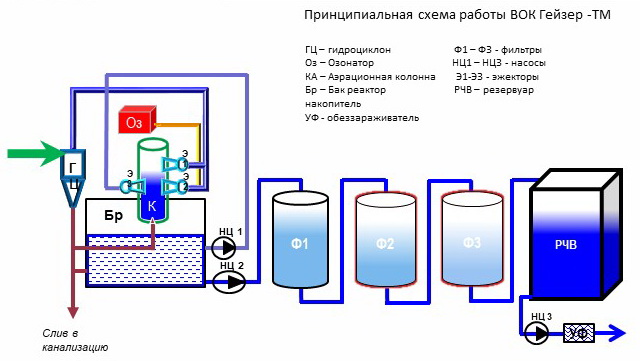 Рис.1. Принципиальная гидравлическая схема Гейзер –ТМОсновные технологические блоки:Грязевой фильтрМодуль обогащения кислородомГенератор озонаМодуль фильтрацииРезервуары чистой водыУстановка ультра-фиолетового обеззараживанияБлок раздачи воды потребителюПульт управления и автоматикиПолная технологическая схема ВОК Гейзер-ТМ показана на рисунке 2.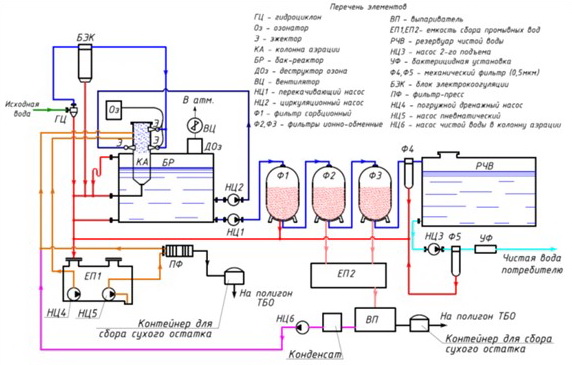 Рис. 2. Полная технологическая схема ВОК Гейзер-ТМ         Преимущества комплексов по очистке воды Гейзер - ТМ:простота конструкции, низкая стоимость эксплуатации и обслуживания;постоянная эффективность очистки во всем диапазоне производительности;безреагентная технология очистки воды;антивандальное исполнение;поставка в виде готового изделия - отсутствие необходимости прохождение государственной экспертизы;может быть установлена на любых грунтах: размещение на фундаменте из винтовых свай;вывод информации о работе всех станций на единый пульт диспетчеризации.Данные по водоочистным комплексам п. Степановка в сравнении с комплексами, установленными на территории Верхнекетского района, приведены в таблице 4.Таблица 4. Водоочистные комплексы Верхнекетского районаТарифы, плата за подключение, структура себестоимости производства и транспортировки ресурса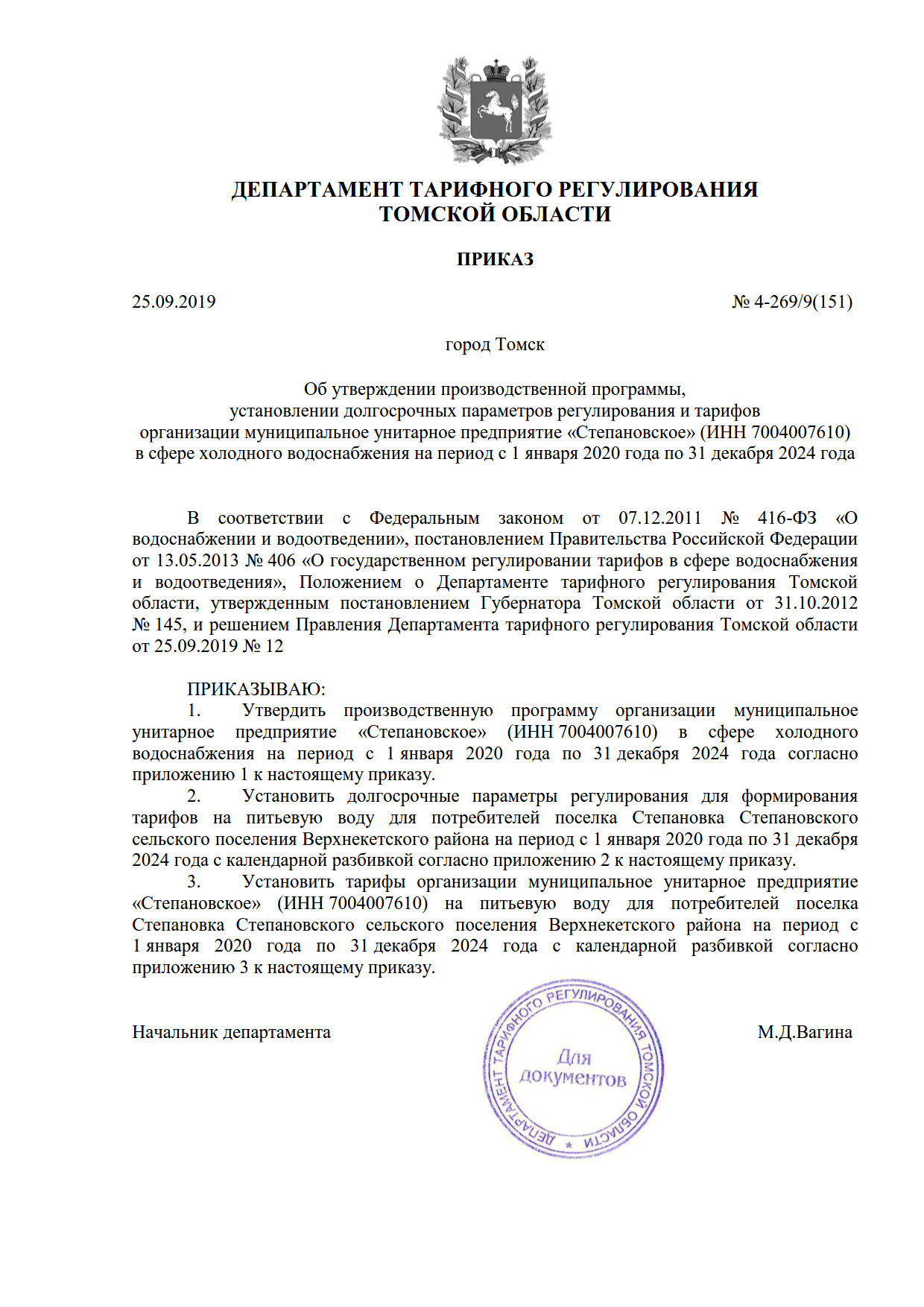 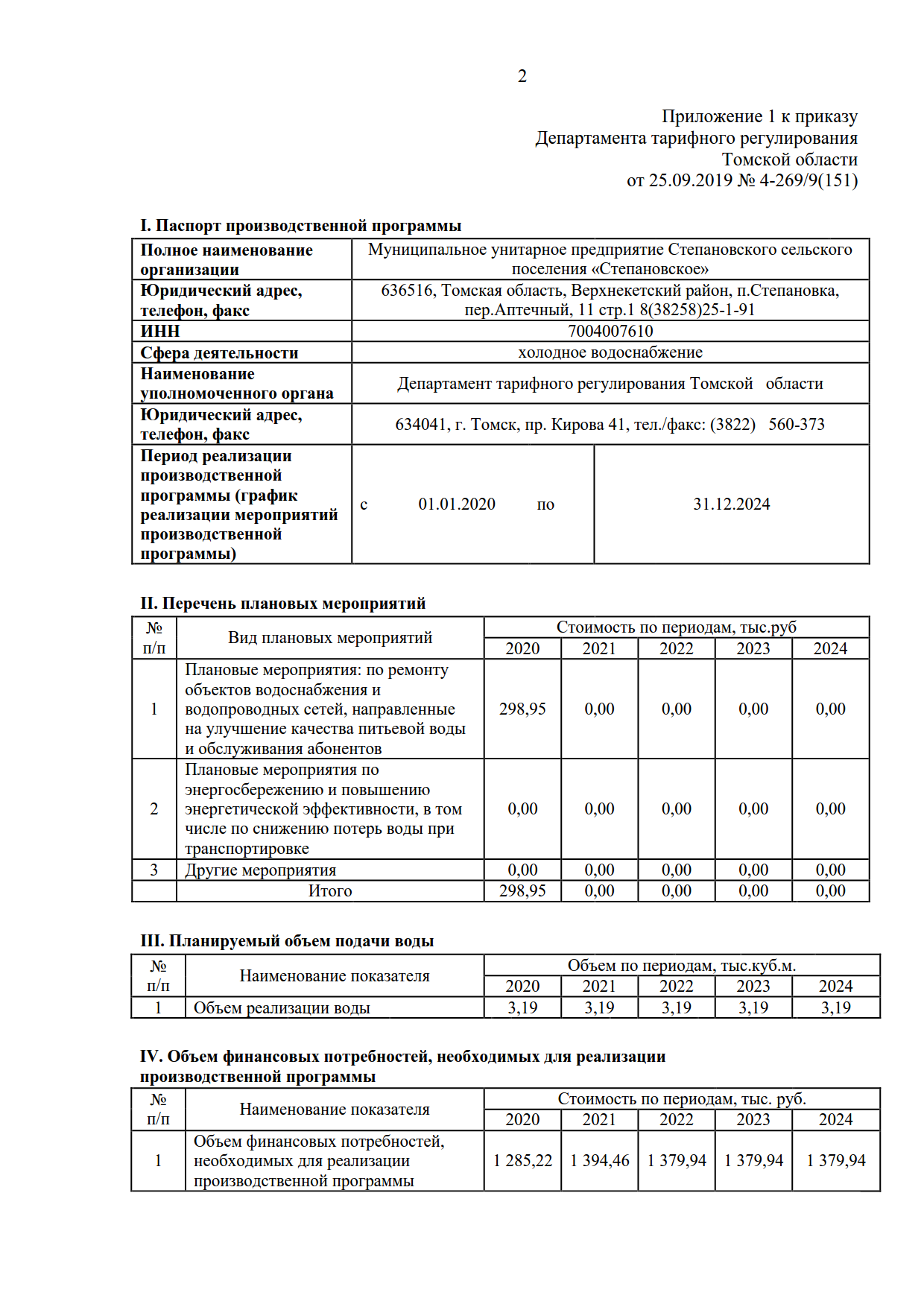 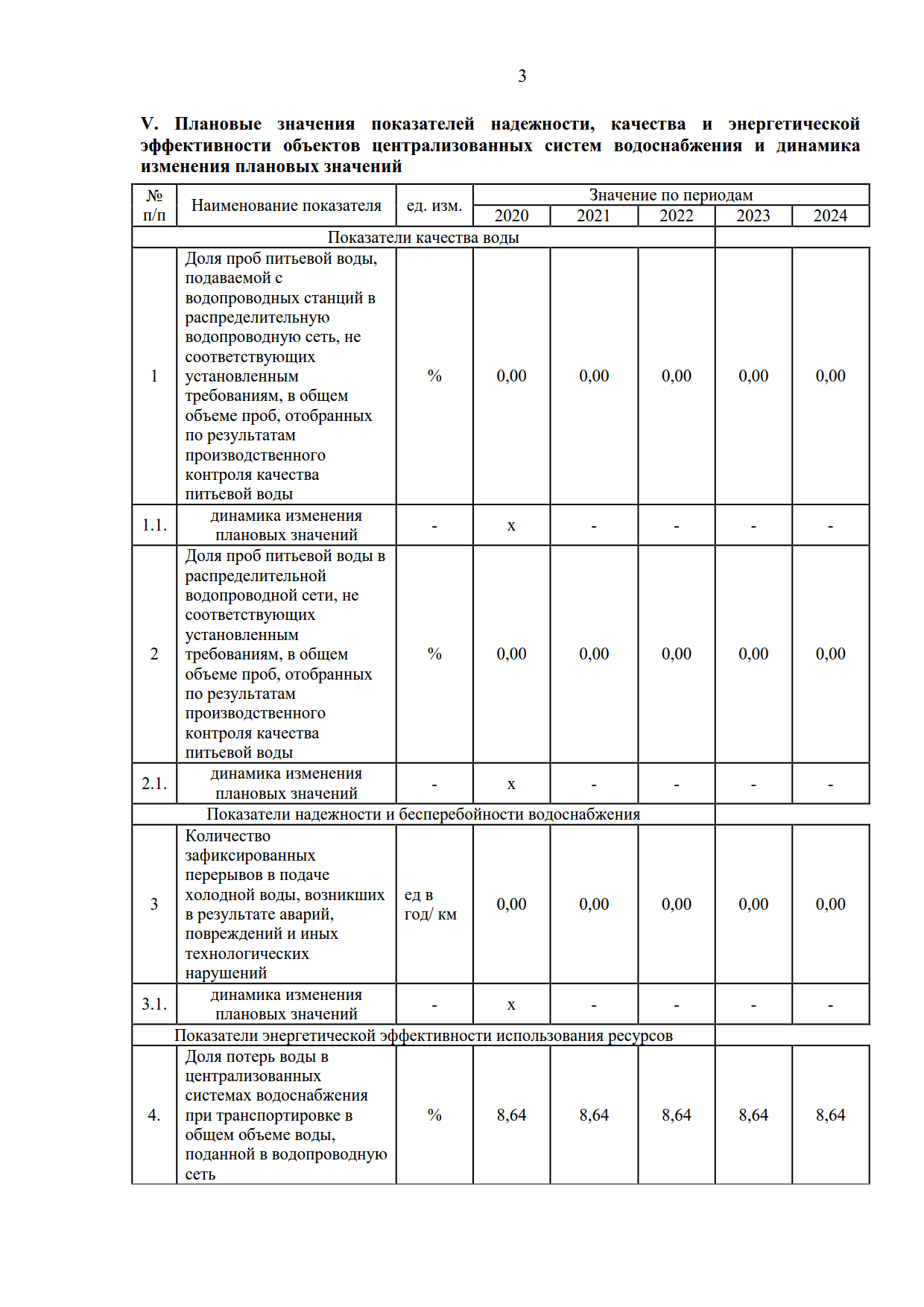 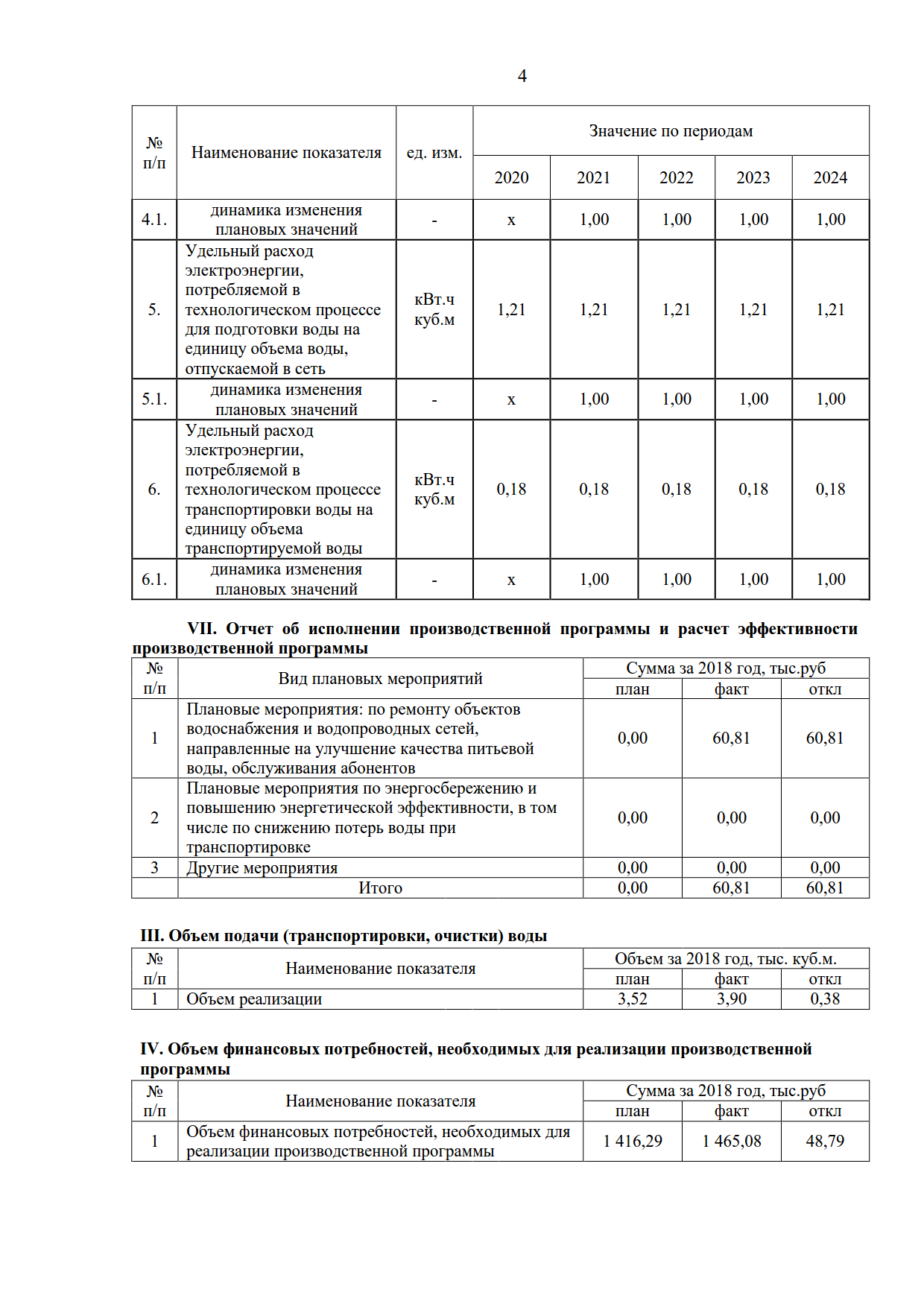 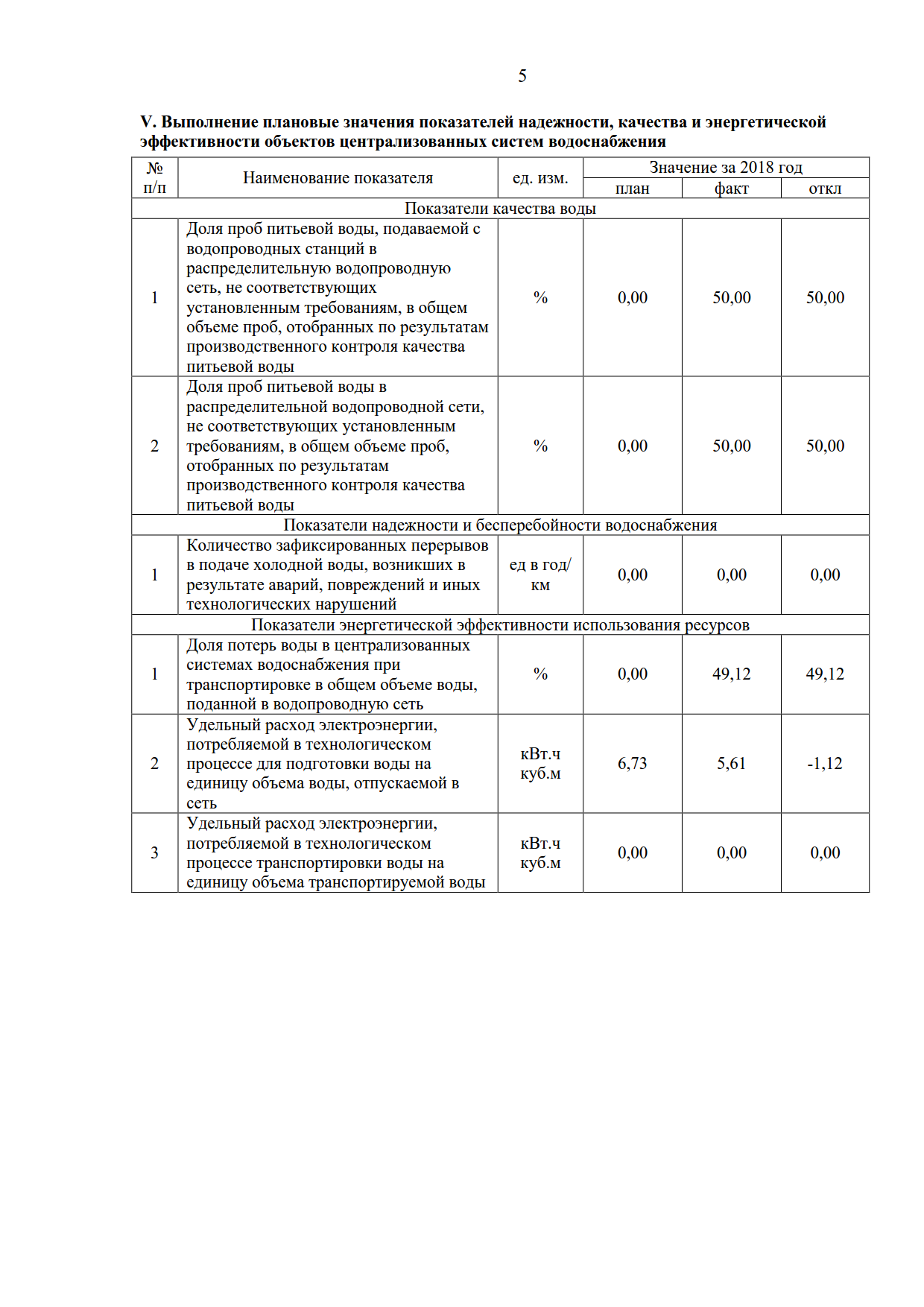 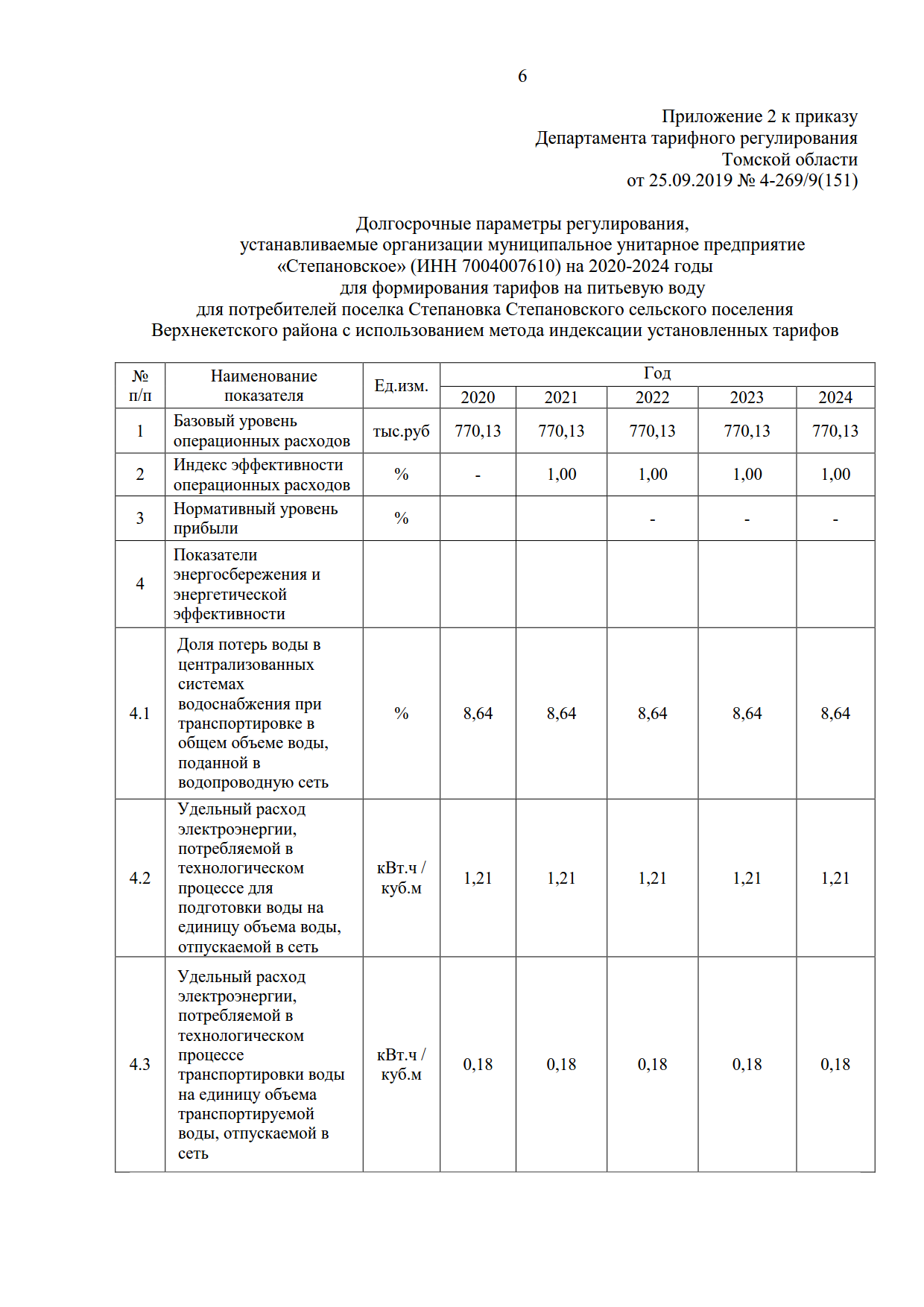 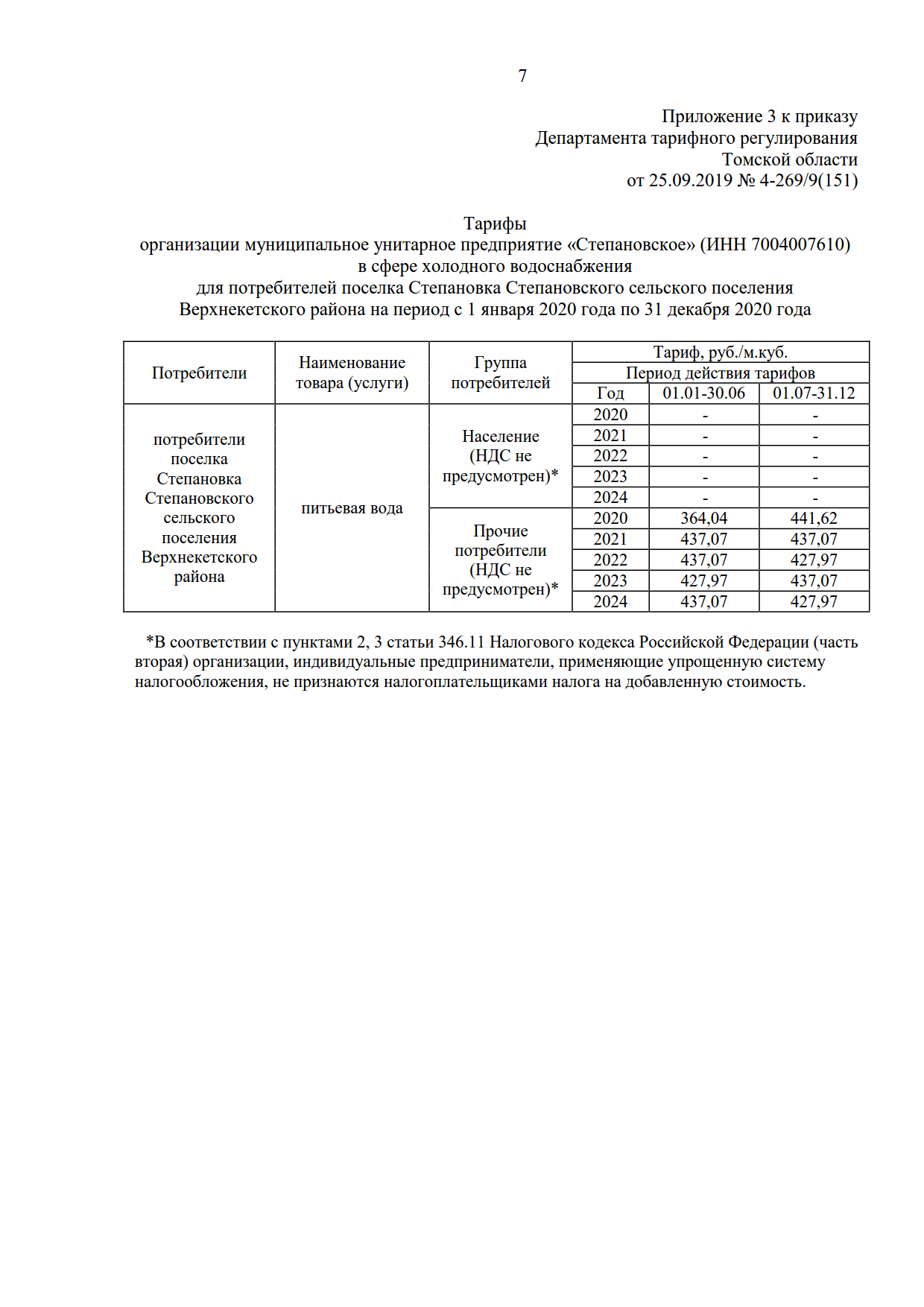 Характеристика системы водоотведения          Услуги водоотведения (транспортировку) на территории Степановского сельского поселения с 01.01.2016 г. оказывает предприятие МУП «Степановское». В Степановском сельском поселении локальная централизованная система водоотведения имеется в северо-восточной части п. Степановка. Канализационные очистные сооружения на территории поселения отсутствуют        Хозяйственные фекальные стоки от социально-общественных объектов п. Степановка, централизованно, по системе канализационных трубопроводов, подаются к канализационной насосной станции, где накапливаются в чеке-накопителе. Из чека-накопителя сточные воды ассенизаторскими машинами перевозятся в железобетонную емкость сточных вод, расположенную около ДЭС п. Степановка. В железобетонной емкости сточные воды отстаиваются, затем с помощью ассенизаторских машин перевозятся за пределы населенных пунктов со сбросом на поля запахивания.На остальной территории Степановского сельского поселения канализационные сети отсутствуют, действует выгребная канализация с вывозом сточных вод специальным автотранспортом.Внутренней системой канализации оснащены только объекты социально-общественного назначения в п. Степановка. Производственные и бытовые сточные воды не разделяются.Для отведения поверхностных вод используется открытая сеть, состоящая, преимущественно, из придорожных канав. Дождевые и талые сточные воды не очищаются и удаляются в близлежащие водоемы.                                         Техническое состояние локальной централизованной системы водоотведения п. Степановка удовлетворительное. Износ сетей водоотведения составляет более 50%. Состояние канализационной насосной станции (далее – КНС) оценивается как удовлетворительное. Основные показатели КНС приведены в таблице 16. Таблица 16. Основные показатели КНС        Биологическая очистка основана на способности микроорганизмов под воздействием кислорода использовать для питания содержащиеся в сточных водах органические вещества. Полиэтиленовая аэрационная система дает мелкопузырчатую фракцию растворенного кислорода, которая обеспечивает наибольшую окислительную способность загрязняющих веществ, азотных и фосфорных соединений, что позволяет добиться высокой очистки сточных вод от биогенных веществ.         В Степановском сельском поселении нет очистных сооружений полной очистки для сбрасываемых бытовых стоков, поэтому водоотведение сточных вод коммунальной сферы населённых пунктов производится в низменные части окрестностей. Существующий дефицит мощностей очистных сооружений составляет 100%.         Технологическая зона локального централизованного водоотведения территории сельского поселения охватывает территорию в северо-восточной части п. Степановка. КНС находится в восточной части п. Степановка по пер. Аптечный. Нецентрализованные зоны водоотведения в п. Степановка, д. Максимкин Яр представлено выгребными ямами и надворными уборными.Соотношение площадей территорий технологических зон централизованного и нецентрализованного водоотведения приведено в таблице 17.Таблица 17. Соотношение площадей территорий систем водоотведения        Техническая возможность утилизации осадков сточных вод отсутствует, так как очистных сооружения на территории сельского поселения отсутствуют. Водоотведение хозяйственно-бытовых стоков с территории п. Степановка осуществляется посредством перекачивания сточных вод через канализационные сети протяженностью 640 м в чек-накопитель посредством канализационной насосной станции. Характеристики и состояние канализационной сети под инвентарным номером 69:216:0016:04:04132, расположенной по адресу: Томская область, Верхнекетский р-н, Степановское сельское поселение, п. Степановка, представлены в таблице 18. Таблица 18. Характеристика канализационных сетей        Обеспечение дальнейшей возможности отвода сточных вод на существующих объектах локальной централизованной системы водоотведения может быть гарантирована путем своевременной замены аварийных участков. В настоящее время требуется комплексная реконструкция систем водоотведения, так как существующая не обеспечивает необходимой безопасности и надежности. Для вновь прокладываемых участков канализационных трубопроводов наиболее надежным и долговечным материалом является полиэтилен. Этот материал выдерживает ударные нагрузки при резком изменении давления в трубопроводе, является стойким к электрохимической коррозии.         Безопасность водоотведения может быть реализована путем строительства биологических очистных сооружений канализации, например, аэротехники. Причем для исключения нарушения биохимических процессов при эксплуатации канализационных очистных сооружений необходимо устранить возможные перебои в энергоснабжении, поступление токсичных веществ, ингибирующих процесс биологической очистки.        Важным способом повышения надежности очистных сооружений (особенно в условиях экономии энергоресурсов) является внедрение автоматического регулирования технологического процесса. Реализуя комплекс мероприятий, направленных на повышение надежности системы водоотведения, обеспечивается устойчивая работа системы канализации поселения.        Сброс сточных вод через локальную централизованную систему водоотведения на территории Степановского сельского поселения не осуществляется. Стоки ассенизаторскими машинами подаются на пункт биологической очистки - железобетонную емкость-отстойник п. Степановка. После отстоя ил специальными машинами вывозится за пределы населенного пункта на поля запахивания и используется в качестве удобрения, а вода сбрасывается в ближайший водоем. В настоящий момент сточная вода после биологической очистки подвергается обеззараживанию жидким хлором в строго определенной дозировке.Все хозяйственно-бытовые и производственные сточные воды по системе, состоящей из индивидуальных септиков и надворных уборных, отводятся без очистки биологическими очистными сооружениями. Поверхностно-ливневые сточные воды не организованы. Специальные каналы и лотки - отсутствуют.Сточные воды не проходят механического и химического обеззараживания.На сегодняшний день к территориям сельского поселения, не охваченным централизованной системой водоотведения, относится западная и юго-восточная части п. Степанова, а также д. Максимкин Яр. На этих территориях системы водоотведения представлены индивидуальными септиками, выгребами и надворными уборными. Удаление сточных вод из выгребов осуществляется вывозом ассенизаторскими машинами.К техническим проблемам системы водоотведения поселения относятся:недостаточная оснащенность внутренними системами водоотведения;неудовлетворительно состояние открытых водостоков (каналов, лотков и кюветов) для отведения дождевых и талых вод;отсутствие открытых водостоков (каналов, лотков и кюветов) для отведения дождевых и талых вод, приводящих к подтоплению территории.К технологическим проблемам системы водоотведения поселения можно отнести:высокий износ централизованной системы водоотведения;отсутствие технологических устройств очистки сточных вод;отсутствие разделения бытовых и производственных сточных вод;отсутствие возможности повторного использования очищенной воды в качестве технической.Основные проблемы функционирования системы водоотведения:высокая степень износа зданий и оборудования функциональных элементов системы;недостаточная степень техногенной надежности;отсутствие резерва мощности;низкая степень автоматизации производственных процессов;низкая энергоэффективность оборудования;применяемые технологии не обеспечивают очистку стоков до значений предельно допустимой концентрации;отсутствие дублирующих коллекторов.         Анализ состояния системы водоотведения выявил ряд проблем, носящих системный характер и оказывающих решающее влияние как на обеспечение отдельных качественных и количественных параметров, так и на работоспособность системы в целом: отсутствие зданий, сооружений, оборудования, канализационных сетей, применение устаревших технологий (в том числе эко логически опасных), отсутствие энергоэффективного оборудования, отсутствие автоматизации производственных процессов.        Балансы сточных вод в локальной централизованной системе водоотведения в населенных пунктах Степановского сельского поселения представлены в таблице 19.Таблица 19. Баланс поступления сточных вод в нецентрализованную систему водоотведения Степановского сельского поселения и отведения стоков        Оценка фактического притока сточных вод, поступающих по поверхности рельефа местности (дождевые и талые воды) и являющихся неорганизованным стоком, выполнена согласно данным среднегодовых осадков на территории России и генерального плана поселения. Для Степановского сельского поселения среднегодовые атмосферные осадки составляют 500 мм/год. Оценка фактического притока неорганизованного стока дождевых осадков указана в таблице 20.Таблица 20. Оценка фактического притока неорганизованного стока дождевых осадков         Устройства для замера расхода сбрасываемых сточных вод в Степановском сельском поселении, как в индивидуальных системах водоотведения жилых домов населения, так и зданиях общественно-политического назначения - отсутствуют. Данные для ретроспективного анализа балансов поступления сточных вод в централизованную систему водоотведения не представлены.        Централизованная канализация в жилом секторе п. Степановка отсутствует. Вывоз жидких бытовых отходов актуален, как от социальных объектов, так и от частных домов. Перспектива развития системы водоотведения разработана в целях реализации государственной политики в сфере водоотведения, направленной на обеспечение охраны здоровья населения и улучшения качества жизни населения путем обеспечения бесперебойного и качественного водоотведения; снижение негативного воздействия на водные объекты путем повышения качества очистки сточных вод.        В этом случае жидкие бытовые отходы должны доставляться в специально разработанные пункты приема — поля запахивания. Для таких мест характерна высокая концентрация вредных и агрессивных веществ от отходов. Они не пригодны для ведения сельского хозяйства.         Существует еще один вариант - метод полей ассенизации, наоборот, подготавливает землю для выращивания сельских хозяйственных культур. Для этого выполняются следующие правила: до ближайшего населенного пункта выдерживается минимальное расстояние — 1 км; отходы сливаются 2-3 раза в теплое время года или 1 раз зимой; почва на выбранном участке обладает повышенной воздухопроницаемостью; выдерживание паузы перед засеванием; первые года, во избежание отравления, поля засеивают кормовыми культурами.        Жидкие отходы бывают промышленными и бытовыми. Промышленные жидкие отходы (далее – ПЖО) те, что продуцируют предприятия. Нередко это токсичные продукты. При контакте с некоторыми из них вероятен летальный исход. Это эмульсии, нефтерподукты, жиры, остатки пищи, радиоактивных веществ. Обезвреживание таких продуктов производится путем сжигания в реакторах, циклических печах, методом химической нейтрализации, загущением глиной. Класс опасности у ПЖО — от 1 до 5. Их утилизация осуществляется при участии специальных контрольных органов. Жидкие бытовые отходы (далее - ЖБО) это те, что образуются в домохозяйствах населения без системы канализации. К ним относят: фекальные массы, стоки из помещений санитарного назначения. Опасность ЖБО в том, что возможно выделение газов, в том числе сероводорода, аммиака. Также загрязняются подземные воды, почвы. Поэтому их следует регулярно удалять, вывозить и правильно утилизировать.        Владельцы индивидуальных домов, где недоступна система канализации, должны оборудовать выгребную яму. В нее поступают и там хранятся все описанные выше продукты. Отстойники до 1 м3 в сутки строятся рядом с загородными и дачными домами. Расстояние до летней кухни при этом должно быть не менее 5 метров. Если же стоков больше 8 м3, то расстояние увеличивается до минимальных 8 метров. Другие дистанции, которые необходимо соблюдать: до дороги — 5 м; до источника питьевой воды — 50 м; до водопроводной системы из асбестоцементных труб — 5 м; до водопровода из чугунных труб диаметром до 20 см — от 1,5 м; до газопровода — от 5 м; до водохранилища — 30 м; до ручья, другого водоема — 10 м; до границы участка — 1,5 м; до деревьев — 3 м. Выгребная яма должна быть герметичной, не проницаемой для влаги, поэтому ее обязательно гидроизолируют. Тогда нечистоты не заражают грунта и водоносных пластов. Над отстойником делают крышку, которой закрывают яму, а также решетку. Эксплуатация выгребной ямы в отсутствие акта проверки на герметичность не допускается. Сооружения, в которых накапливаются нечистоты, очищают не реже раза в шесть месяцев. Вместе с тем проводят их дезинфекцию. Для этого используют специальные химические средства с гипохлоритом натрия, креолином, хлорной известью (но не сухой), нафтализолом, метасиликатом натрия. Нельзя допускать, чтобы уровень стоков был выше, чем 35 см до поверхности грунта. Запрещено в выгребные ямы выбрасывать твёрдые бытовые отходы, сливать химические вещества, бензин, смолы, другие токсичные продукты.        Еще один вариант организации сбора стоков — обустройство септика. Это герметичная емкость, которая делится на несколько отсеков. Первый представляет собой отстойник глубокого осадка, куда поступают сточные воды. Здесь происходит начальная очистка жидкостей. Второй предназначен для разложения химсоединений, образованных моющими средствами и другими продуктами, органики.          В третьем бытовые канализационные стоки очищаются до 65%, а затем происходит окончательное очищение почвой. С одной стороны к ней подходит трубопровод канализации, с другой — труба, через которую отводятся осветленные стоки. Объем сборника зависит от расхода сточных вод. Септик тоже нужно очищать и откачивать из него ил, жировые отложения, образовавшиеся на стенках резервуаров. Если этого не делать, количество осадка и толщина плавающей корки со временем возрастает. От этого объем емкости сокращается, стоки очищаются не 2,5-3 суток, а меньше. Соответственно в почву попадают загрязненные воды. Чтобы проверить степень загрязнения емкости, в нее опускают палку и определяют границу осадка. Ее сравнивают с нормативной (показатель не должен быть более трети рабочей глубины). Если эта разница меньше 10 см, резервуар нужно очищать.        ЖБО в большинстве случаев не относятся к опасным грузам. Они могут быть отнесены к этой категории только в том случае, если специальная лаборатория выявит в составе вещества, способные серьезно навредить окружающей среде. Бытовые отходы, которые хранятся в жидком состоянии, относятся к четвертому классу опасности и считаются маловредными. ЖБО – это стоки ванн, душевых, туалетов домов, в которых нет канализации. Такого рода отбросы не токсичны, но проблемы из-за них могут возникнуть: появление неприятного запаха; размножение насекомых, вредоносных бактерий; скопление газов, являющихся опасными.         Вывоз ЖБО должен осуществляться только на специализированные очистные сооружения, способные по техническим возможностям обеспечить эффективную очистку и обеззараживание. Стихийный сброс на ландшафт и в водоемы запрещен. При отсутствии станций очистки ЖБО могут нейтрализоваться на отдельно отведенных участках, не имеющих сельскохозяйственного значения.        Требования к полям ассенизации (фильтрации): Для нормальной работы полей пригодны сухие, хорошо проницаемые для воздуха и воды почвы: супеси, легкие суглинки, чернозем. Непригодны тяжелые глины, территории заболоченные и с высоким стоянием грунтовых вод. Почвенному обезвреживанию благоприятствуют высокие летние температуры и более длительный вегетационный период. Участки под поля ассенизации отводятся за пределами населенного пункта на расстоянии 1 км от жилых районов, желательно с подветренной стороны. Они должны быть открытыми, без больших уклонов, с уровнем грунтовых вод не ближе 1,5 м от поверхности земли. Необходимы благоустроенные подъездные пути и ограждение канавой с земляным валом и полосой зеленых насаждений. Все территория в зависимости от числа севооборотов, делится на несколько полей. Поле, которое в данном году заливается нечистотами, делится на два участка: летний и зимний. Летний участок делится на карты, заливаемые поочередно. При въезде на поля ассенизации располагается хозяйственный двор. Летние участки заливают в течение теплового времени 2-3 раза с промежутком 1-1 1/2 месяца. После последнего залива участок перепахивают и оставляют до следующей весны, когда его засевают. Зимний участок, вспаханный с осени, заливают в зимние месяцы только один раз из того же расчета 1 – 2 м3 на 10 м2. но не запахивают, а намораживают и когда земля весной оттает, участок перепахивают. Минимальный севооборот на полях ассенизации - трехлетний, то есть каждый участок заливается нечистотами раз в 3 года. При достаточном количестве земли севооборот может быть увеличен до 4-8 лет. В первый год после залива нельзя выращивать культуры, которые употребляются в сыром виде. Из санитарных и агрономических соображений можно рекомендовать следующее чередование при четырехлетнем севообороте: 1-й год – залив, 2-й год – кормовые травы, злаки, 3-й год – свекла кормовая, столовая, 4–й год – картофель. Вследствие необходимости севооборотов значительно увеличивается территория, необходимая для полей ассенизации.        Требования к полям запахивания: Поля запахивания служат лишь для обезвреживания нечистот. Санитарные требования к их устройству и эксплуатации в основном такие же, как и к полям ассенизации. Делятся они только на 2 участка. Ежегодно по очереди один заливается нечистотами (как и всегда на ассенизационных полях), а другой «отдыхает», пока идут процессы минерализации, самоочищения. Поскольку на полях запахивания не производятся посевы, допускаются повышенные нагрузки.        Согласно СанПиН 42-128-4690-88 ЖБО следует вывозить на сливные станции или поля ассенизации. Размер СЗЗ (далее – санитарная защитная зона) для полей ассенизации и запахивания устанавливается санитарно-эпидемиологическими правилами и нормативами СанПиН 2.2.1/2.1.1.1200-03 и составляет 1000 м. СанПиН 2.1.4.1110-02 запрещает размещение полей ассенизации и запахивания в пределах зоны санитарной охраны источников водоснабжения и водопроводов питьевого назначения. Организация сбора и вывоза бытовых отходов, утилизации и переработки бытовых и промышленных отходов относится к компетенции властей муниципального района. Участки по приему и обезвреживанию ЖБО должны отвечать основным требованиям: отведенная территория должна быть предварительно спланирована и ограждена насыпным валом, исключающим проникновение жидких нечистот за границы отведенного участка; территория участка должна быть доступна воздействию солнечных лучей и ветра; не допускается расположение участка на низких берегах рек, прудов, открытых водоемов и др. местах, затопляемых паводковыми водами. На поле ассенизации принимаются сточные воды, которые удовлетворяют требованиям. Санитарные требования к устройству и эксплуатации полей запахивания в основном такие же, как и к полям ассенизации. ЖБО обладают определенными признаками, которые позволяют идентифицировать их качестве отхода определённого вида в Федеральном классификационном каталоге отходов (далее – ФККО). В каталоге имеется несколько позиций, которые могут быть использованы при нормировании. Стоит отметить, что класс опасности ЖБО определяется расчетными методами и биотестированием. В том случае, когда отходы имеют значительную концентрацию загрязняющих веществ и не обеззараживаются, их относят к IV классу. Если ЖБО отвечает определенным требованиям очистки, их относят к V классу опасности. Важно, что организации, осуществляющие сбор, транспортирование, обработку (чаще всего обезвреживание), утилизацию, обезвреживание, размещение ЖБО I—IV классов опасности, должны иметь соответствующую лицензию на операции с этим опасным грузом. Виды и коды ЖБО в ФККО : коммунальные жидкие 7 32 000 00 00 0 фекальные отходы нецентрализованной канализации 7 32 100 00 00 0 отходы (осадки) из выгребных ям 7 32 100 01 30 4 отходы коммунальные жидкие неканализованных объектов водопотребления 7 32 101 01 30 4.        В случае, если жидкие фракции, выкачиваемые из выгребных ям, удаляются путем очистки на очистных сооружениях с последующим направлением в систему оборотного водоснабжения или сбросом в водные объекты, их следует считать сточными водами и обращение с ними будет регулироваться нормами водного законодательства. Если такие фракции удаляются иным способом, исключающим их сброс в водные объекты или направление в систему оборотного водоснабжения, такие стоки не попадают под определение сточных вод в терминологии Водного кодекса РФ и Федерального закона от 07.12.2011 N 416-ФЗ «О водоснабжении и водоотведении» и их следует считать жидкими отходами, дальнейшее обращение с которыми должно осуществляться в соответствии с законодательством об отходах производства и потребления, при этом деятельность по сбору, транспортированию, обработке, утилизации, обезвреживанию, размещению таких отходов, отнесенных к I — IV классам опасности, будет подлежать лицензированию.Принципами развития централизованной системы водоотведения являются:постоянное улучшение качества предоставления услуг водоотведения потребителям (абонентам);удовлетворение потребности в обеспечении услугой водоотведения новых объектов капитального строительства;постоянное совершенствование системы водоотведения путем планирования, реализации, проверки и корректировки технических решений и мероприятий.        Прогнозные балансы поступления сточных вод в централизованную систему водоотведения рассчитывались с учетом перспективного развития муниципального образования. Расчет произведен по двум вариантам развития.        Исходя из фактических объемов сбрасываемых сточных вод, были спрогнозированы объемы стоков последующих годов. Даная динамика была построена на основе значений прироста численности населения на основе Генерального плана.        Основным решением по водоотведению жилого фонда, неохваченного централизованными канализационными сетями, предлагается использование локальных очистных установок, а также герметичных выгребов, с дальнейшим вывозом стоков специализированным автотранспортом на канализационные очистные сооружения.Очищенную воду после локальных очистных установок по нормам, можно сбрасывать на рельеф, либо в водоём. Осадок вывозится специализированным автотранспортом на канализационные сооружения, также может использоваться в качестве удобрения для неплодоносящих видов деревьев, кустарников.Тарифы, плата за подключение, структура себестоимости производства и транспортировки ресурса     Ресурсоснабжающая организация не заявляет на регулирование тарифов на водоотведение в департамент тарифного регулирования Томской области по причине полного износа канализационных сетей.Характеристика системы теплоснабжения	Организация коммунального теплоснабжения на территории Степановского сельского поселения построена на базе  3 котельных в п. Степановка. Производство и реализацию тепловой энергии с отопительного периода с 01.01.2016 г. осуществляет  МУП «Степановское».  Эксплуатацию тепловых сетей  также осуществляет данная организация.  Коэффициент использования установленной мощности по всем котельным крайне низкий, что связано с отключением в своё время части абонентов, оптимизации бюджетной сферы. Данный фактор приводит к перерасходу электроэнергии, увеличению эксплуатационных затрат на обслуживание и ремонт котельного оборудования, а в конечном счёте – к увеличению себестоимости тепловой энергии.    Эксплуатация  котельных без проведения режимно-наладочных работ, водоподготовки и отсутствия части вспомогательного  оборудования не позволяет поддерживать эксплуатационные показатели котлов на достаточно высоком уровне. В качестве основного оборудования на  котельных используются низкоэффективные котлы устаревших конструкций, отсутствует тягодутьевое оборудование, необходимый комплект приборов КИП. Конструктивной особенностью  всех установленных котлов является тот факт, что котлы эффективно работают только под максимальной нагрузкой. В весенние и осенние месяцы режим работы котлов резко ухудшается, что ведёт к зашлаковыванию поверхностей нагрева и, как следствие, уменьшению кпд котлов, увеличению расхода топлива и т.п. Тепловые схемы данных котельных – одноконтурные, закрытые. Подача топлива осуществляется вручную. Температурный график 95/70 ºС. Регулирование отпуска тепла центральное, качественное согласно утверждённому температурному графику. Водоснабжение котельных производится от водопроводной распределительной сети п. Степановка. Топливное хозяйство твёрдотопливных котельных включает расходные открытые склады, в результате чего имеет место переувлажнение и выветривание топлива, что негативно сказывается на эффективности его использования. Для подпитки источников теплоснабжения п. Степановка используется система централизованного водоснабжения, в которую подаётся очищенная вода. В целом источники теплоты являются достаточно надежными. Фактором, снижающим надёжность источников, является отсутствие резервирования по электроэнергии и воде.           Сети теплоснабжения котельных радиальные,  двухтрубные. Системы закрытые. Схема подключения потребителей - зависимая. Прокладка трубопроводов тепловых сетей надземная в деревянных коробах. В качестве материала изоляции используется соответственно древесные опилки. Применение в качестве изоляционного материала древесных опилок является традиционным в районе на протяжении нескольких десятилетий. Применение этого природного материала приводят к повышенным потерям в сетях и коррозии метала, как следствие,  выходу из строя теплотрасс. Тепловая изоляция основной части трубопроводов находится в неудовлетворительном состоянии. Изоляция арматуры тепловых сетей не предусмотрена. Часть сетей проложена совместно с сетями водоснабжения – «спутником», что значительно увеличивает тепловые потери на нагрев холодной воды. Гидравлический режим тепловых сетей всех котельных не прошёл наладку. Этот факт ведёт к проблемам в системе отопления у конечных потребителей. Высокая протяжённость сетей приводит к значительным тепловым потерям, вследствие чего в настоящее время нормативные потери в тепловых сетях в среднем составляют 11,7% от отпуска в сеть, а фактические достигают 15,5%, что значительно увеличивает расход энергетических ресурсов и себестоимость тепловой энергии для потребителей. Основными потребителями тепловой энергии систем теплоснабжения от коммунальных источников Степановского сельского поселения являются  организации бюджетной сферы 100 %. Для поддержания необходимых параметров качества услуг теплоснабжения, особенно у конечных потребителей и компенсации завышенных потерь в сетях, предприятия вынуждены вырабатывать и отпускать тепловую энергию в большем количестве. Можно сделать вывод, что в настоящее время уровень предоставляемых  услуг в централизованных системах теплоснабжения Степановского сельского поселения  соответствует требованиям ГОСТ.  Это достигается повышенным расходом топлива.           	Сфера услуг теплоснабжения и в Верхнекетском районе и в Степановском сельском поселении традиционно была убыточной. В структуре себестоимости тепловой энергии от котельных МУП «Степановское» преобладали затраты на топливо, зарплату и электроэнергию, причиной чего является низкая ресурсная эффективность  и значительная недозагрузка мощностей   котельных. Доля инвестиционных средств в тарифе не была предусмотрена.  Значимым аспектом стало несоответствие тарифа реальным затратам на производство тепла.Таким образом, эксплуатационные расходы предприятия были практически выше, чем предусмотрены в тарифе. Свободных средств на реализацию мероприятий по модернизации и обновлению основных фондов, развитию системы теплоснабжения ни у предприятия, ни в местном бюджете нет. Этот факт в очередной раз подтверждает необходимость  решения вопроса технического перевооружения как котельных, так и тепловых сетей программным методом.         Основные проблемы функционирования теплоснабжения:трудности эксплуатации котлов на пониженных нагрузках в осеннее и весеннее время отопительного периода;низкая надежность систем, вследствие высокого уровня износа  трубопроводов тепловых сетей и отсутствия резервирования внешнего ресурсоснабжения котельных (электроснабжения и водоснабжения);крайне высокий моральный и физический износ основного и вспомогательного оборудования всех котельных;значительные тепловые потери в сетях вследствие их высокой протяжённости, ветхости и совместной прокладки теплопроводов с водопроводами на ряде участков;превышение расхода сетевой воды;нарушение гидравлического режима тепловых сетей;высокая себестоимость производства тепловой энергии на котельных при низкой эффективности использования топливно-энергетических ресурсов и недозагрузке котельных;наличие  разбора из тепловых сетей;недостаток средств предприятия на текущий ремонт и инвестиционные расходы по обновлению основных фондов (планово-предупредительный ремонт).Функциональная структура теплоснабжения п. Степанова на рисунке 4.Рис. 4. Функциональная структура теплоснабжения п. Степанова        Перечень источников тепловой энергии п. Степанова приведен в таблице 21.Таблица 21. Источники тепловой энергии п. СтепановаУстановленная мощность источников тепловой энергии составляет 1,19 Гкал/ч. В качестве основного вида топлива на котельных используются дрова.Сети теплоснабжения тупиковые двухтрубные. Перемычки, резервирующие источники отсутствуют. Общая протяженность тепловых сетей на 01.01.2020 года составляет 856,2 м (в двухтрубном исчислении). Объектами системы теплоснабжения являются объекты бюджетной сферы. Зоны действия индивидуального теплоснабжения (индивидуальные отопительные котлы и печное отопление) на территории п. Степановка расположены в зонах индивидуальной малоэтажной застройки, а также в частных жилых секторах, не охваченных сетями источников централизованного теплоснабжения. Автономное теплоснабжение осуществляется на базе твёрдотопливных (дровяных) печей. На территории п. Степановка располагаются 3 котельные, обеспечивающая теплоснабжение бюджетных учреждений.К основному оборудованию отопительных котельных относятся котлы. В качестве топлива на котельных п. Степановка используются дрова. Установленная тепловая мощность котельных составляет 1,19 Гкал/час. Характеристики основного оборудования источников тепловой энергии п. Степановка приведены в таблице 22.Таблица 22. Структура основного оборудования котельных п. СтепановкаОсновные характеристики установленной тепловой мощности оборудования представлены в таблице 23.Таблица 23. Параметры установленной тепловой мощности котельных п. Степановка        Ограничения тепловой мощности на источниках тепловой энергии п. Степановка отсутствуют. Параметры располагаемой тепловой мощности котельных приведены в таблице 24.Таблица 24. Параметры располагаемой тепловой мощности котельных п. Степановка.	Определение расхода тепла на собственные нужды котельных п. Степановка выполнено расчетным методом в соответствии с требованиями раздела V «Порядка определения нормативов удельного расхода топлива при производстве электрической и тепловой энергии», утвержденного Приказом Минэнерго России от 30 декабря 2008 г. № 323 и в соответствии с информационным письмом Минэнерго России от 21 сентября 2009 г.Результаты расчета потребления тепловой мощности и теплоносителя на собственные и хозяйственные нужды и параметры тепловой мощности нетто приведены в таблице 25.Таблица 25. Потребление тепловой энергии на собственные нужды и параметры тепловой мощности неттоРасход тепла на собственные нужды котельных включает в себя расход на растопку котлов, расход на хозяйственно-бытовые нужды, а также прочие потери. Суммарная тепловая мощность нетто за вычетом затрат энергии на собственные нужды составляет 1,1892 Гкал/ч.Сведения о сроках ввода в эксплуатацию и капитальном ремонте основного оборудования котельных приведены в таблице 26.Таблица 26. Сведения о сроках ввода в эксплуатацию и капитальном ремонте основного оборудованияОтпуск тепла от котельных п. Степановка осуществляется по тепловым сетям, имеющим общую протяженность 856,2 м в двухтрубном исчислении. Структура тепловых сетей в зоне действия котельных п. Степановка показана на рисунке 5.Рис. 5. Структура тепловых сетей по видам прокладкиОтпуск тепла от больничной котельной осуществляется по 2-х трубной схеме, общая протяженность тепловых сетей в зоне действия котельной составляет 553 м в надземном исполнении. Структура тепловых сетей показана на рисунке 6.Рис. 6. Структура тепловых сетей в зоне действия больничной котельной Отпуск тепла от школьной котельной осуществляется по 2-х трубной схеме, общая протяженность тепловых сетей в зоне действия котельной составляет 250,2 м с диаметром условного прохода 80 мм в надземном исполнении.Отпуск тепла от котельной дома культуры осуществляется по 2-х трубной схеме, общая протяженность тепловых сетей в зоне действия котельной составляет 53 м в надземном исполнении. Структура тепловых сетей показана на рисунке 7.Рис. 7. Структура тепловых сетей в зоне действия котельной дома культурыПараметры тепловых сетей котельных п. Степановка приведены в таблицах 27-29.Таблица 27. Параметры тепловой сети больничной котельной Таблица 28. Параметры тепловой сети школьной котельной Таблица 29. Параметры тепловой сети котельной дома культуры        Сведения о фактических и плановых потерях в сетях источников тепловой энергии п. Степановка приведены в таблице 30.Таблица 30. Фактические и нормативные потери в сетях котельных п. Степановка, Гкал.На основании расчета была составлена таблица 31, в которой представлены нормативные тепловые потери.Таблица 31. Нормативные тепловые потери тепловых сетей котельной 
п. СтепановкаЗначение расчетных тепловых нагрузок на коллекторах источника тепловой энергии представлены в таблице 32.Таблица 32. Значения расчетных тепловых нагрузок на коллекторах источника тепловой энергииНа территории п. Степановка не зафиксированы случаи перепланировки и переоборудования квартир в многоквартирных домах потребителями тепловой энергии с целью организации индивидуальных квартирных источников тепловой энергии. На территории п. Степановка схема присоединения системы теплопотребления к тепловой сети осуществляется по зависимой схеме с отсутствием горячего водоснабжения (далее – ГВС), в связи с чем величины потребления тепловой энергии за отопительный период и за год в целом будут одинаковы. Годовой спрос на тепловую энергию в расчетных элементах территориального деления представлен в таблице 33. Общий спрос на тепловую мощность в элементах территориального деления п. Степановка составляет 1440,19 Гкал.Таблица 33. Спрос на тепловую мощность в расчетных элементах территориального деления п. Степановка за отопительный периодЗначения нормативов потребления коммунальных услуг по отоплению в жилых помещениях приведены в таблице 34.Таблица 34. Нормативы потребления коммунальной услуги по отоплению в жилых и нежилых помещениях Верхнекетского района Томской области в отопительный периодДля зданий, построенных после 1999 г., норматив удельного теплопотребления на нужды отопления в среднем в 2 раза меньше аналогичного норматива для строений до 1999 г. постройки. Это связано с повышением энергоэффективности новых строений (после 1999 г. постройки).Балансы тепловой мощности и тепловой нагрузки в зоне действия  
котельных п. Степановка приведены в таблицах 35 – 37 и представлены на рисунке 8.Таблица 35. Балансы тепловой мощности и нагрузки больничной котельной Таблица 36. Балансы тепловой мощности и нагрузки школьной котельной Таблица 37. Балансы тепловой мощности и нагрузки котельной дома культурыРис. 8. Тепловой баланс котельных п. Степановка	Анализ рисунке 8 показывает, что на котельных п. Степановка наблюдается значительный резерв тепловой мощности.	На котельных п. Степановка по состоянию на конец базового периода (2019 г.) наблюдается резерв тепловой мощности на больничной котельной 49,7 %, на школьной котельной 60,67%, на котельной дома культуры 30,4% от величины располагаемой тепловой мощности. В таблице 38 представлены расчетные значения резерва тепловой мощности.Таблица 38. Расчетные значения резерва мощности котельной п. СтепановкаВ настоящий момент потребителями тепловой энергии являются социально-культурные, административные здания.Характеристики используемого топлива и параметры площадки для хранения приведены в таблице 39.Таблица 39. Характеристики топливаИсточники тепловой энергии работают на дровах. Значения расходов топлива на котельных п. Степановка приведены в таблице 40. Таблица 40. Расходы натурального топлива на котельных п. Степановка На котельных п. Степановка в качестве резервного и аварийного вида топлива, используется тот же вид топлива, что и в качестве основного вида топлива. Топливо на котельные поставляется автотранспортом, по письменной заявке теплоснабжающей организации. Местным видом топлива в п. Степановка является лесосырьевая база. В качестве местного вида топлива могут выступать дрова хвойных/лиственных пород.        Основные технико-экономические показатели за 2019 год работы системы теплоснабжения однотипных предприятий ЖКХ, в том числе МУП «Степановское» приведены в таблице 41.Таблица 41.  Плановые технико-экономические показатели работы  МУП «Степановское» за 2019 год.Тарифы на тепловую энергию устанавливаются Департаментом тарифного регулирования Томской области в соответствии с Федеральным законом от 27 июля 2010 года № 190-ФЗ «О теплоснабжении», постановлением Правительства Российской Федерации от 22.10.2012 № 1075 «О ценообразовании в сфере теплоснабжения», Положением о епартаменте тарифного регулирования Томской области, утвержденным постановлением Губернатора Томской области от 31.10.2012 № 145, и решением Правления Департамента тарифного регулирования Томской области. Динамика изменения тарифа на тепловую энергию для потребителей в зоне действия котельных п. Степановка показана на рисунке 9.Рис. 9. Динамика изменения тарифа на тепловую энергию для потребителей в зоне действия котельных п. СтепановкаИз рисунка 9 видно, что рост тарифа на тепловую энергию для абонентов котельных п. Степановка за 2016-2018 гг. составил 2,1 %.        Рост тарифа на тепловую энергию для абонентов котельных п. Степановка за 2016-2018 гг. составил 2,1 %.Анализ существующего технического состояния источников тепловой энергии в системе централизованного теплоснабжения п. Степановка приводит к следующим выводам:На источниках тепловой энергии отсутствует система водоподготовки. На источнике тепловой энергии отсутствуют приборы учета тепловой энергии.        На надежность теплоснабжения в первую очередь влияет состояние трубопроводов тепловых сетей. На сегодняшний день, в п. Степановка трубопроводы тепловых сетей находятся в рабочем состоянии, и замена в рамках надежности потребуется не раньше, чем в 2021 году.В том числе, на надежность влияет дефицит тепловой мощности на источнике теплоснабжения, однако в п. Степановка дефицита тепловой энергии на котельных не наблюдается.Одной из проблем развития системы теплоснабжения п. Степановка — это его транспортная доступность. Посёлок расположен на востоке Верхнекетского района, среди многочисленных проток и стариц реки Кеть. В связи с этим нет возможности перевести источник тепловой энергии на более перспективные виды топлива.         Для котельных п. Степановка предписания надзорных органов об обязательных мероприятиях по устранению выявленных нарушений, влияющих на безопасность и надежность системы теплоснабжения, были следующие:Отсутствие водоподготовительной установки на источнике тепловой энергии;Не проведено техническое освидетельствование конструкций здания;На источнике тепла отсутствуют узлы учета тепловой энергии;Не проведено инструментально-визуальное наружное и внутреннее обследование дымовых труб.Для устранения предписаний надзорных органов в летний период 2020 года было проведено инструментально-визуальное наружное и внутреннее обследование дымовых труб.Тарифы, плата за подключение, структура себестоимости производства и транспортировки ресурса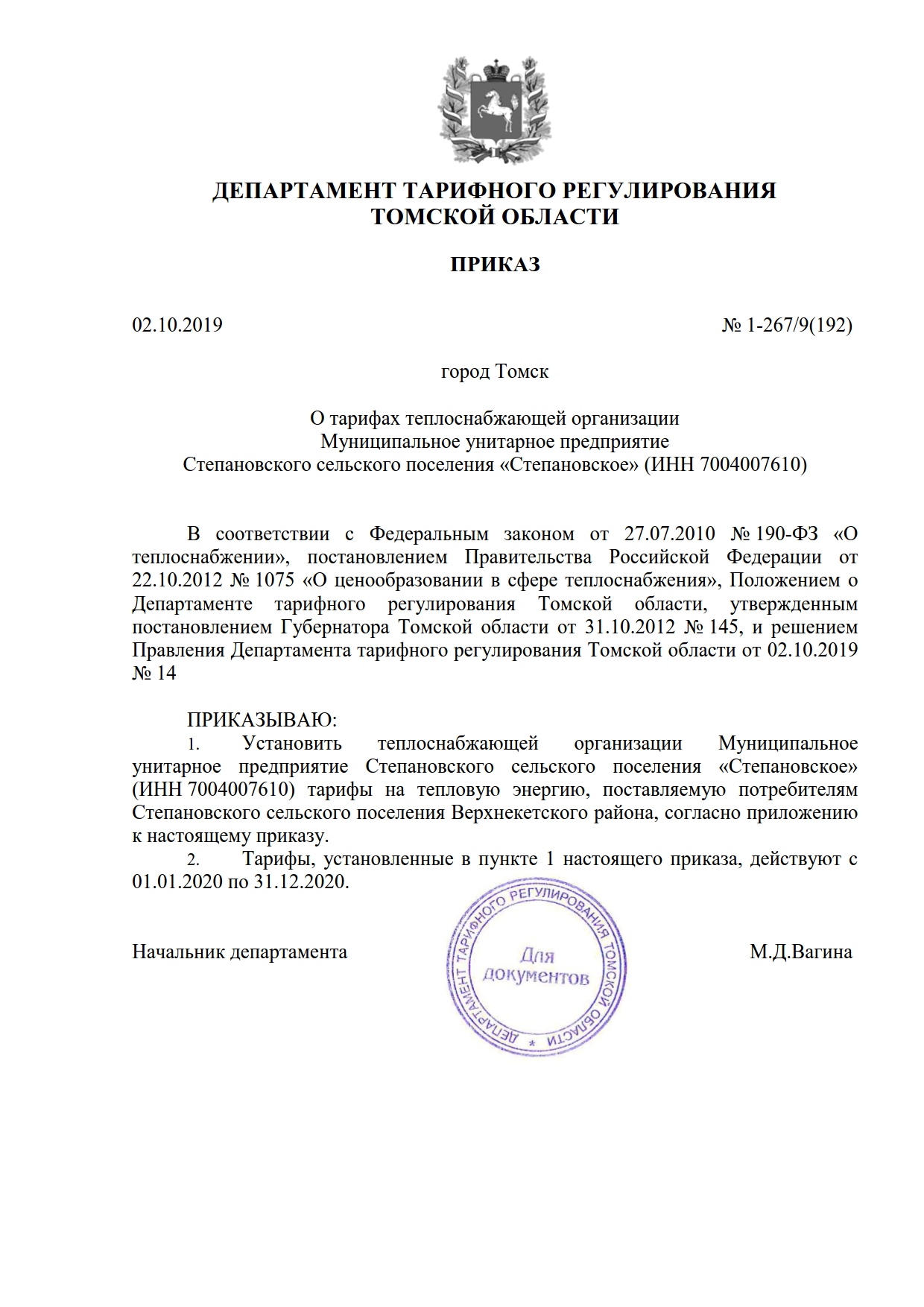 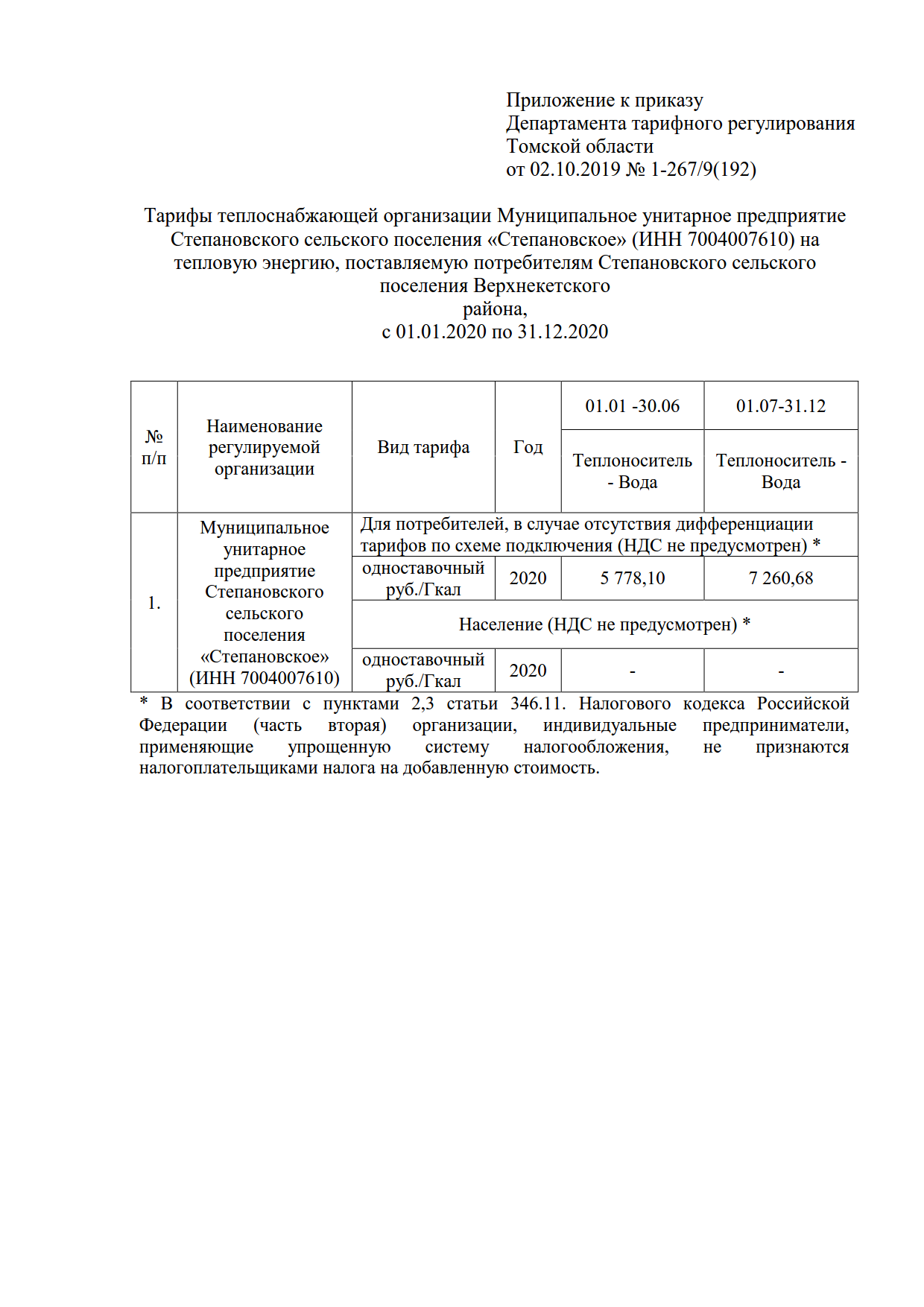 Характеристика системы электроснабжения Услуги электроснабжения (производство, транспортировку и передачу абонентам электроэнергии) на территории Степановского сельского поселения с 01.01.2016 г. оказывает предприятие МУП «Степановское». Электроснабжение поселка Степановка  осуществляется от дизельной электростанции (далее – ДЭС)   по линиям электропередач ВЛ 10 кВ, ВЛ 0,4 кВ. Установленная мощность ДЭС 1824 кВт. Технические данные дизель-генераторов сведены в таблицу 42.Таблица 42. Технические характеристики дизель-генераторов ДЭС п. Степановка        ДЭС п. Степановка оснащена двумя дизель-генераторами: №1 марки ДГ-72 М (установлен в 2002 г.) и №2 марки ДГ-73 (установлен в 2003 г.). Дизель – генераторные установки, мощностью 800 кВт каждая, прошли капитальные ремонты в 2016 и 2018 году, соответственно. На сегодняшний день ДГ-72 М (№1) полностью исчерпал  свой ресурс - 80 тыс. моточасов, ДГ-73 (№2) выработает  ресурс в 2021 году. По указанным выше причинам имеются серьезные риски внезапной поломки дизель-генераторов. Аналогичные чрезвычайные ситуации уже происходили весной 2017 года в п. Степановка и летом   2019 года  в п. Катайга, когда продолжительное время не подавалась электроэнергия потребителям, в том числе населению.Таблица 43. Технические характеристики трансформаторов            Трансформаторные подстанции 10/0,4 кВ требуют капитального ремонта.  Характеристика линий электропередач ВЛ 0,4 кВ, ВЛ 10 кВ представлена в таблице 44.Таблица 44. Характеристика линий электропередач         Электрические сети поселка включают воздушные и кабельные линии 0,4 кВ-10 кВ. Общая протяженность сетей ., что составляет 39,9 % от общей протяжённости электрических сетей децентрализованного электроснабжения Верхнекетского района. Состояние сетей характеризуется тем, что на 100 % их протяжённости требуется проведение реконструкции. Всего за 2019 г. источниками электроэнергии (ДЭС) Степановского сельского поселения было выработано 3068,549 тыс. кВт*ч электроэнергии. Показатели работы коммунального электроснабжения сведены в таблицу 45.Таблица 45. Анализ работы ДЭС в п. Степановка в 2019 г.          Объём поступления электрической энергии Степановского сельского поселения приведены в таблице 46. Соотношение электроэнергии по видам потребителей на рисунке 10. Таблица 46. Объемы потребления электрической энергии в п. СтепановкаРис. 10. Соотношение электроэнергии по типам потребителей        Баланс электроэнергии в 2016-2019 гг. на ДЭС п. Степановка показан в таблице 47.Таблица 47. Баланс электроэнергии в 2016-2019 гг. Степановское  сельское поселениеТарифы, плата за подключение, структура себестоимости производства и транспортировки ресурса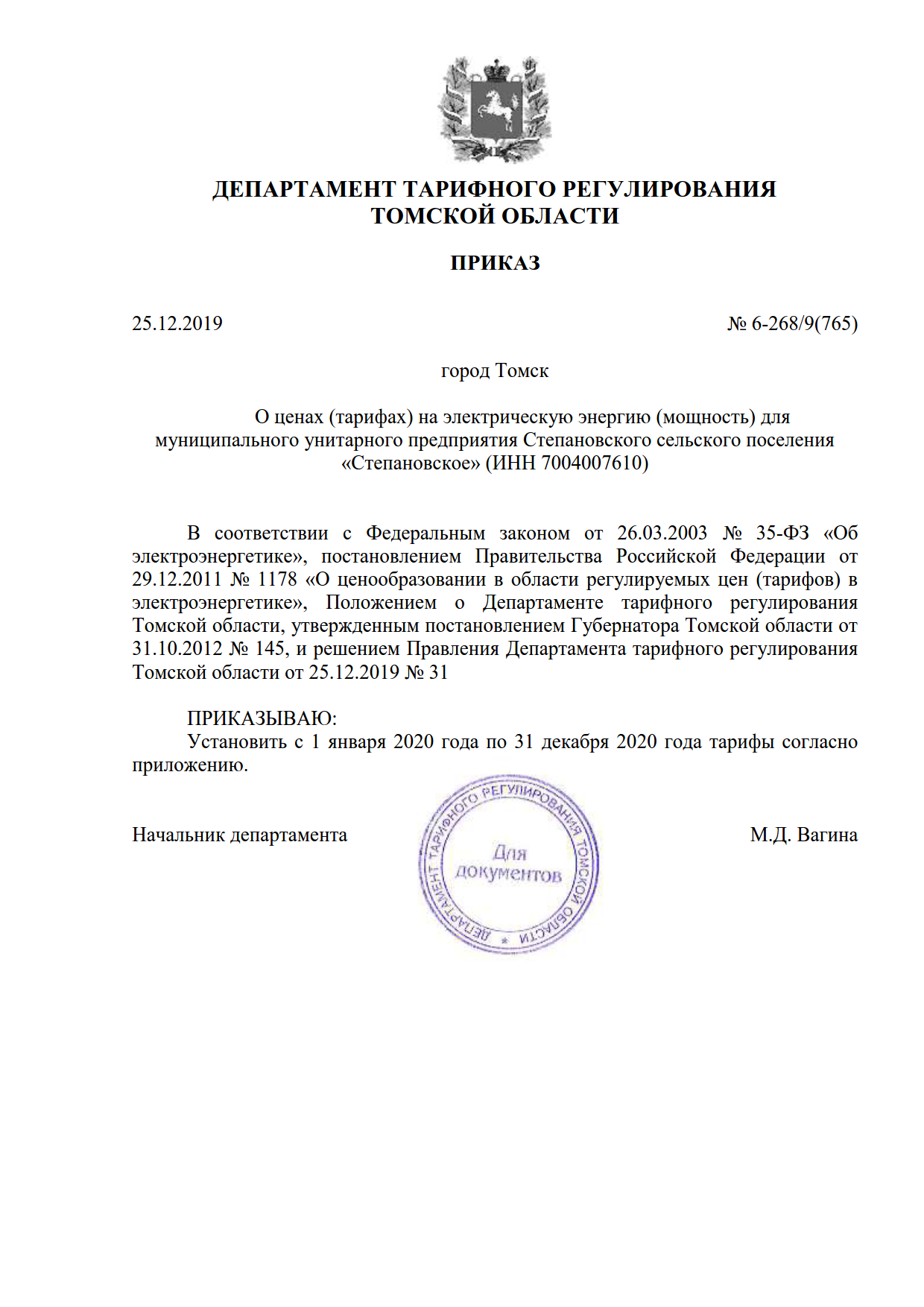 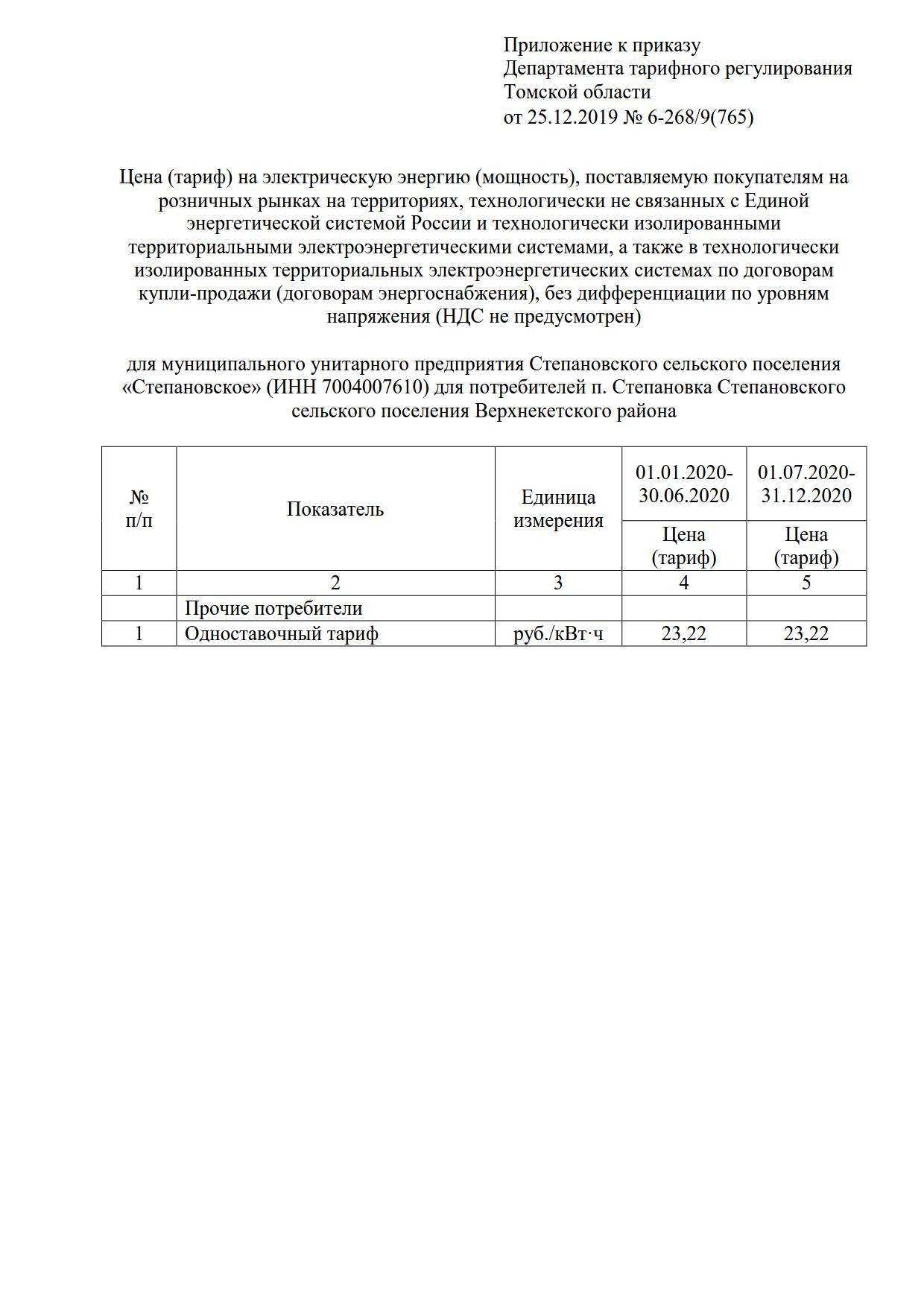 Характеристика системы вывоза, утилизации (захоронения) твёрдых коммунальных отходов                Твёрдые коммунальные отходы (далее – ТКО) Степановского сельского поселения юридические лица, население  вывозят на свалку п. Степановка. На территории Степановского сельского поселения наблюдается  относительно низкий уровень развития системы обращения с ТКО. Для развития системы обращения с твердыми коммунальными отходами на территории Степановского сельского поселения необходимо провести ряд мероприятий. В этом разделе приведены обосновывающие материалы по поселениям Верхнекетского района, в которых началось поэтапное внедрение новой системы обращения с ТКО, где организована деятельность регионального оператора, отвечающего за всю технологическую цепочку  обращения с отходами от контейнерной площадки до полигона.         В целях организации сбора и транспортирования отходов от поселений, территориально удаленных от объектов обработки, утилизации и захоронения ТКО, а также снижения транспортных издержек формируется сеть поселенческих и межпоселенческих мест накопления ТКО. Томская область разделена на семь зон. Пятая зона включает: Верхнекетский район, Колпашевский район, Чаинский район, Молчановский район, Кривошеинский район. В связи с недостаточной мощностью объектов размещения отходов (далее ОРО) и большой удаленностью части населенных пунктов от районного центра, а также с ограниченной транспортной доступностью вывоза ТКО, планируется строительство в пятой зоне. На территории Макзырского сельского поселения Схемой территориального планирования предусмотрено строительство нового полигона ТКО в п. Лисица. На территории Орловского сельского поселения Схемой территориального планирования предусмотрено строительство нового полигона ТКО в п. Центральный. На территории Степановского сельского поселения Схемой территориального планирования предусмотрено строительство нового полигона ТКО в п. Степановка. Создание мест (площадок) накопления ТКО запланировано на 2021 год «дорожной картой» по стопроцентному охвату труднодоступных населенных пунктов Томской области коммунальной услугой по обращению с ТКО в п. Нибега, п. Санджик, п. Лисица, п. Макзыр, п. Центральный, п. Дружный. Данные схемы территориального планирования приведены в таблицах 50, 51.Таблица 50. Площадки временного накопления отходов Верхнекетского 	районаТаблица 51. Планируемые к строительству Полигоны ТКО в Верхнекетскомрайоне        Сложившаяся на территории Верхнекетского района система обращения ТКО в 2019 г. отражена в таблице 52.Таблица 52. Сложившаяся на территории Верхнекетского района система обращения с ТКО        В соответствии с действующим законодательством в соответствии с видом и классом отходов предусматриваются мероприятия по их обработке, утилизации, обезвреживанию и размещению. Организованный сбор и вывоз ТКО осуществляется не во всех населенных пунктах района. Он отсутствует в 15 населенных пунктах Верхнекетского района. В тех населенных пунктах, где организованное удаление отходов отсутствует, отходы вывозятся самими жителями на площадки временного накопления отходов или сжигаются. Отсутствие организованного сбора ТКО на территории населенных пунктов вызвано следующими причинами: экономическая непривлекательность для специализированного предприятия населенных пунктов с низкой плотностью населения, отдаленность транспортирования отходов до полигона ТКО и не желание граждан заключать со специализированным предприятием договоры на сбор и транспортирование отходов.        На территории Верхнекетского района применяется две системы удаления отходов:контейнерная с несменяемыми сборниками, предусматривающая накопление отходов в местах временного хранения, оснащенных контейнерами (сборниками), с перегрузкой отходов для их вывоза из контейнеров в мусоровозы;бесконтейнерная, предусматривающая накопление отходов в таре потребителей и погрузку отходов в мусоровозы.На территориях многоэтажной жилой застройки организации, осуществляющие управление многоквартирными домами (управляющая организация) исполняют функции заказчика на вывоз отходов от многоквартирных жилых домов, осуществляют контроль над выполнением графика удаления отходов, обеспечивают свободный подъезд и освещение площадок с контейнерами и мусоросборников. Собственники индивидуальных жилых домов самостоятельно заключают договора на вывоз отходов на полигоны отходов со специализированными предприятиями.        Источниками образования ТКО, кроме населения, являются юридические лица и индивидуальные предприниматели. Вывоз ТКО осуществляется на основании заключенных договоров на предоставление услуг по вывозу ТКО со специализированными предприятиями. Многие промышленные предприятия для вывоза ТКО используют собственный транспорт.        В соответствии со статьей 8 Федерального закона от 24 июня 1998 года № 89-ФЗ «Об отходах производства и потребления», пунктами 3, 22 постановления Правительства Российской Федерации от 31.08.2018 № 1039 «Об утверждении Правил обустройства мест (площадок) накопления твердых коммунальных отходов и ведение их реестра» администрации поселений должны определить места накопления ТКО.         Вывоз отходов в 2019 году на территории Верхнекетского района, в частности, Белоярского городского поселения, Сайгинского и Ягоднинского  сельских поселений осуществляет ООО «Риск», которое является региональным оператором на территории Верхнекетского района. В пределах этих поселений установлена планово-регулярная система очистки территории от бытового мусора по установленному графику с применением несменяемых мусоросборников. Сбор ТКО производится в контейнеры емкостью 0,75 м. куб. Вывоз ТКО осуществляется мусоровозами, ТКО вывозится на полигон р.п. Белый Яр. Для вывоза твердых коммунальных отходов применяется спецтехника, характеристика которой представлена в таблицах 53. Таблица 53. Спецавтотранспорт, используемый для вывоза ТКО в р.п. Белый Яр, п. Палочка, п. Сайга, п. Ягодное.        Отходы вывозятся на полигон ТБО р.п. Белый Яр захоронения твердых коммунальных отходов. Характеристика полигона в таблице 54.Таблица 54. Характеристика полигона в р.п. Белый Яр        Полигон используется с 2009 года общей площадью 89875 м2, состоящий из трех кадастровых участков. Предельный срок службы Полигона ТКО - 2030г. мощность	-	54,000	тыс.м	/год.	Полигон является объектом незавершенного строительства, степень готовности 35%. Целевое назначение полигона - организация утилизации (захоронения) и переработки бытовых и промышленных отходов. С апреля 2015 года арендатором Полигона ТКО стало ООО «Риск».        Объём ТКО , которые вывезены на полигон в 2019 году, составляет 32136 м3. Показатели сведены в таблице 55. Долевое распределение ТКО показано на рисунке 11. Таблица 55. Объемы ТКО за 2019 год Рис. 11.  Долевое распределение ТКО за 2019 год         Собираемость физических лиц за вывоз ТКО составляет 81 %, юридических лиц 95 %.  Неполная собираемость за данную услугу объясняется несоответствием зарегистрированных жителей  и фактически проживающих в обслуживаемых посёлках, а так же слабой разъяснительной работой.        Нормативы накопления ТКО установлены приказом Департамента природных ресурсов и охраны окружающей среды Томской области от 20.07.2018 г. №129 «Об утверждении нормативов накопления твёрдых коммунальных отходов на территории Томской области». Согласно приказу Департамента тарифного регулирования Томской области №7-657/9(677) от 18.12.2019 г. установлен предельный единый тариф на услуги регионального оператора по обращению с твёрдыми коммунальными отходами на территории пятой зоны деятельности регионального оператора на 2020 год. Администрация Томской области своим постановлением от 20.02.2020 года № 83а  «Об установлении Правил осуществления деятельности региональных операторов на территории Томской области»  определила права и обязанности региональных операторов.         Статьей 1 Федерального закона от 24 июня 1998 г. N 89-ФЗ "Об отходах производства и потребления" (далее - Закон N 89-ФЗ) определено, что твердыми коммунальными отходами (далее - ТКО) являются отходы, образующиеся в жилых помещениях в процессе потребления физическими лицами, а также товары, утратившие свои потребительские свойства в процессе их использования физическими лицами в жилых помещениях в целях удовлетворения личных и , бытовых нужд. К ТКО также относятся отходы, образующиеся в процессе деятельности юридических лиц, индивидуальных предпринимателей и подобные по составу отходам, образующимся в жилых помещениях в процессе потребления физическими лицами.        Согласно статье 24.7 Закона N 89-ФЗ собственники ТКО обязаны заключить договор на оказание услуг по обращению с ТКО с региональным оператором по обращению с ТКО (далее - региональный оператор), в зоне деятельности которого образуются ТКО и находятся места их накопления, оплачивать услуги регионального оператора по цене, определенной в пределах утвержденного в установленном порядке единого тарифа.        Отходы, образующиеся в процессе содержания зеленых насаждений (ветки, листва, древесные остатки), не соответствуют определению ТКО, установленному Законом N 89-ФЗ, по основному признаку, так как являются отходами, образованными вне жилых помещений. Растительные отходы, образованные при уходе за древесно-кустарниковыми посадками, не относятся к ТКО. Указанные отходы подлежат вывозу в соответствии с договором, заключенным с лицами (организациями), обладающими соответствующей разрешительной документацией по нерегулируемой цене.        Вместе с тем, согласно пункту 3 Правил определения нормативов в целях определения нормативов в составе отходов учитываются также отходы, образующиеся при уборке придомовой территории. Уличный смет, образующийся при уборке придомовой территории, подлежит учету при определении нормативов ТКО.        Правилами обращения с твердыми коммунальными отходами, утвержденными постановлением Правительства Российской Федерации от 12 ноября 2016 г. N 1156  (далее - Правила N 1156), установлено, что крупногабаритные отходы (далее - КГО) это ТКО (мебель, бытовая техника, отходы от текущего ремонта жилых помещений и др.), размер которых не позволяет осуществить их складирование в контейнерах.В соответствии с Правилами N 1156 потребители осуществляют складирование ТКО и КГО в местах сбора и накопления ТКО, определенных договором на оказание услуг по обращению с ТКО и подлежат вывозу региональным оператором в рамках установленного единого тарифа на услугу по обращению с ТКО.        Способы складирования КГО:В бункеры, расположенные на контейнерных площадках;На специальных площадках для складирования КГО.        В связи с тем, что площадки для складирования КГО могут быть расположены не в непосредственной близости от источника их образования, пунктом 12 Правил N 1156 предусматривается, что потребители имеют самостоятельную возможность доставить КГО на площадку для их складирования, определенную договором на оказание услуг по обращению с ТКО с региональным оператором.        Отходы, образованные при капитальном ремонте жилых помещений (это работы по замене и восстановлению несущих, ограждающих и коммуникационных конструкций, пришедших в негодность в результате эксплуатации), не относятся к ТКО и не входят в зону ответственности регионального оператора.        Отходы, образующиеся в результате жизнедеятельности физических лиц в процессе отопления частных домовладений и помещений твердым топливом (дрова, уголь) могут быть отнесены к ТКО на основании основного признака, как отходы, образованные внутри жилого помещения, и также подлежат вывозу региональным оператором в рамках установленного единого тарифа на услугу по обращению с ТКО. Одновременно Минприроды России сообщает, что в соответствии с абзацем вторым пункта 14 Правил N 1156 в контейнерах запрещается складировать, в частности, горящие, раскаленные или горячие отходы, а также иные отходы, которые могут причинить вред жизни и здоровью лиц, осуществляющих погрузку (разгрузку) контейнеров, повредить контейнеры, мусоровозы или нарушить режим работы объектов по обработке, обезвреживанию, захоронению ТКО.        Пунктом 13 Правил N 1156 и пунктом 148(12) Правил предоставления коммунальных услуг собственникам и пользователям помещений в МКД и жилых домах, утверждённых постановлением Правительства Российской Федерации от 6 мая 2011 г. N 354 (правила №354) установлено, что региональный оператор несет ответственность за обращение с ТКО с момента погрузки таких отходов в мусоровоз. При этом погрузка ТКО включает в себя уборку мест погрузки ТКО, под которой, согласно пункту 2 Правил N 1156, понимаются действия по подбору оброненных (просыпавшихся и др.) при погрузке ТКО и перемещению их в мусоровоз. Таким образом, уборка мест погрузки ТКО - действия по подбору оброненных (просыпавшихся и др.) при погрузке ТКО и перемещению их в мусоровоз, является обязанностью регионального оператора.         В соответствии с положениями статьи 8 Закона N 89-ФЗ с 1 января 2019 г. органы местного самоуправления городских поселений, муниципальных районов, городских округов уполномочены на создание и содержание мест (площадок) накопления ТКО, за исключением установленных законодательством Российской Федерации случаев, когда такая обязанность лежит на других лицах.        Подпунктом 18 пункта 1 статьи 14 Федерального закона от 6 октября 2003 г. N 131-ФЗ "Об общих принципах организации местного самоуправления в Российской Федерации" (далее - Закон N 131-ФЗ) к вопросам местного значения отнесено участие в организации деятельности по накоплению (в том числе раздельному накоплению) и транспортированию ТКО. Работы по содержанию мест (площадок) накопления ТКО включают в себя их обслуживание (покраска, ремонт и др.) и санитарную очистку, в том числе подбор (уборка ТКО, находящихся на месте накопления ТКО (контейнерной площадке) или рядом с таким местом (например, когда потребитель не обеспечил складирование ТКО в контейнер) и подметание мусора вокруг контейнеров, и т.д. При этом указанные работы не включают уборку мест погрузки ТКО (действия по подбору оброненных (просыпавшихся и др.) при погрузке ТКО и перемещению их в мусоровоз), обязанность по осуществлению которой возложена на регионального оператора.        Обязанность по созданию и содержанию мест (площадок) накопления ТКО, не входящих в состав общего имущества собственников помещений в МКД, несут органы местного самоуправления муниципальных образований, в границах которых расположены такие площадки, если иное не установлено законодательством Российской Федерации.        Из комплексного анализа законодательства Российской Федерации следует, что обязанность по созданию и содержанию мест (площадок) накопления ТКО, включая обслуживание и очистку мусоропроводов, мусороприемных камер, в том числе по выкату контейнеров из мусороприемных камер до мест накопления ТКО, контейнерных площадок, расположенных на земельных участках, входящих в общедомовое имущество, лежит на собственниках помещений МКД или лицах, осуществляющих управление МКД. При этом плата за организацию и содержание мест накопления ТКО, включая обслуживание и очистку мусоропроводов, мусороприемных камер, в том числе выкат контейнеров из мусороприемных камер до мест накопления ТКО, контейнерных площадок, входит в состав платы за содержание жилого помещения, оплачиваемой собственниками помещения в МКД.        В соответствии с требованиями действующего законодательства Российской Федерации к обязанностям регионального оператора не относится создание и содержание мест (площадок) накопления ТКО.        Пунктом 3.7.1 Правил и норм технической эксплуатации жилищного фонда, утвержденных постановлением Госстроя России от 27 сентября 2003 г. N 170, в числе прочих, предусмотрены следующие обязанности организации по обслуживанию жилищного фонда:- установка на обслуживаемых территориях сборников для твердых отходов;- содержание в исправном состоянии контейнеров и мусоросборников для отходов (кроме контейнеров и мусоросборников, находящихся на балансе других организаций) без переполнения и загрязнения территории.        Приобретение контейнеров и бункеров для накопления (складирования) ТКО и их содержанию может осуществляться региональным оператором, но только в пределах, не превышающих 1% необходимой валовой выручки регионального оператора на очередной период регулирования, при учете органом регулирования тарифов соответствующих расходов.       Контейнеры могут приобретаться, в частности, собственниками земельных участков, на которых расположены места (площадки) накопления ТКО, органами местного самоуправления, создавшими места (площадки) накопления ТКО в соответствии с действующим законодательством, лицами, осуществляющими управление МКД, потребителями.        Согласно пункту 16 Правил N 1156 в случае обнаружения региональным оператором места складирования ТКО, объем которых превышает 1 куб. метр, на земельном участке, не предназначенном для этих целей и не указанном в соглашении (далее - место несанкционированного размещения ТКО), региональный оператор обязан в течение 5 рабочих дней уведомить собственника земельного участка, орган местного самоуправления и орган, осуществляющий государственный экологический надзор, об обнаружении места несанкционированного размещения ТКО; уведомить собственника земельного участка о необходимости ликвидации места несанкционированного размещения ТКО в течение 30 дней.        В соответствии с пунктом 1 статьи 7 Федерального закона от 10 января 2002 г. N 7-ФЗ "Об охране окружающей среды" (далее - Закон N 7-ФЗ) к вопросам местного значения муниципального района относится организация мероприятий межпоселенческого характера по охране окружающей среды.Таким образом, прямая обязанность по организации сбора, вывоза, утилизации и переработки бытовых и промышленных отходов на территории муниципального образования возложена на органы местного самоуправления Непринятие мер к ликвидации несанкционированной свалки нарушает права граждан на благоприятную окружающую среду.        Закрепление в пункте 14 части 1 статьи 15 Закона N 131-ФЗ в качестве вопроса местного значения муниципального района участие в организации деятельности по накоплению (в том числе раздельному накоплению), сбору, транспортированию, обработке, утилизации, обезвреживанию, захоронению твердых коммунальных отходов на территориях соответствующих муниципальных районов предполагает необходимость реализации органами органы местного самоуправления ряда задач публично-властного характера по налаживанию устойчивой и согласованно функционирующей системы мер, призванных обеспечивать в целях предотвращения загрязнения территорий муниципального района своевременное и бесперебойное оказание услуг по обращению с отходами, а также позволяющих производить их утилизацию и обработку.        Пунктом 7.8 "ГОСТ 30772-2001. Межгосударственный стандарт. Ресурсосбережение. Обращение с отходами. Термины и определения" установлено, что собственником отходов является юридическое лицо, индивидуальный предприниматель, производящие отходы, в собственности которых они находятся, которые намерены осуществлять заготовку, переработку отходов и другие работы по обращению с отходами, включая их отчуждение. Если это лицо не установлено, собственником отходов являются органы МСУ, юридические лица или индивидуальные предприниматели, ответственные за территории, на которых эти отходы находятся (примечание к пункту 7.8 ГОСТ 30772-2001).Таким образом, обязанность по ликвидации несанкционированных свалок ТКО, расположенных на неразграниченных землях, возлагается на органы  местного самоуправления.        В случае осуществления ликвидации несанкционированной свалки ТКО силами регионального оператора, согласно пункту 17 Правил N 1156, за региональным оператором остается право обращения в суд с требованием о взыскании понесенных убытков.        Руководствуясь информацией приведённой выше, к твердым бытовым отходам относятся отходы, образующиеся в жилых домах и общественных зданиях, торговых, зрелищных, спортивных и других предприятиях и организациях (включая отходы от текущего ремонта квартир), отходы от отопительных устройств местного отопления, смет, опавшие листья, собираемые с дворовых территорий, крупногабаритные отходы.         Правильная организация системы сбора и удаления отходов предполагает наличие сведений об обслуживаемых объектах: степень благоустройства жилых домов, этажность, численность населения, процент охвата населения планово-регулярной системой вывоза ТКО и т.д. Исходными данными для планирования количества подлежащих удалению отходов являются нормы накопления ТКО.Нормы накопления ТКО - это количество отходов, образующихся на расчетную единицу (человек - для жилищного фонда; одно место в гостинице, 1 м2 торговой площади для магазинов и складов и т.д.) в единицу времени (день, год). Нормы накопления определяют в единицах массы (кг) или в объеме (л, м3).        Нормативы накопления ТКО установлены приказом Департамента природных ресурсов и охраны окружающей среды Томской области от 20.07.2018 г. №129 «Об утверждении нормативов накопления твёрдых коммунальных отходов на территории Томской области». Согласно приказу Департамента тарифного регулирования Томской области №7-657/9(677) от 18.12.2019 г. установлен предельный единый тариф на услуги регионального оператора по обращению с твёрдыми коммунальными отходами на территории пятой зоны деятельности регионального оператора на 2020 год.Тарифы, плата за подключение, структура себестоимости производства и транспортировки ресурса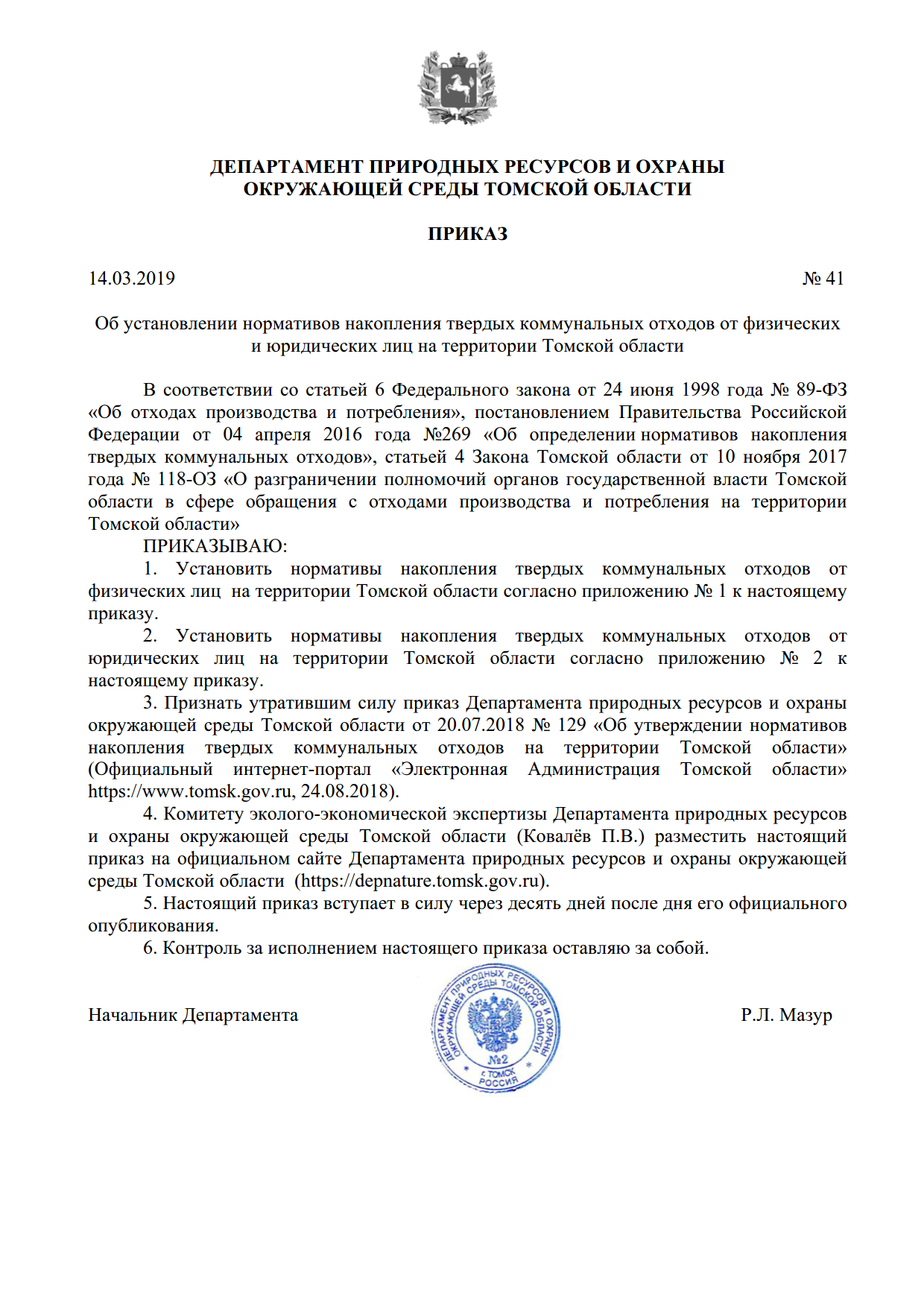 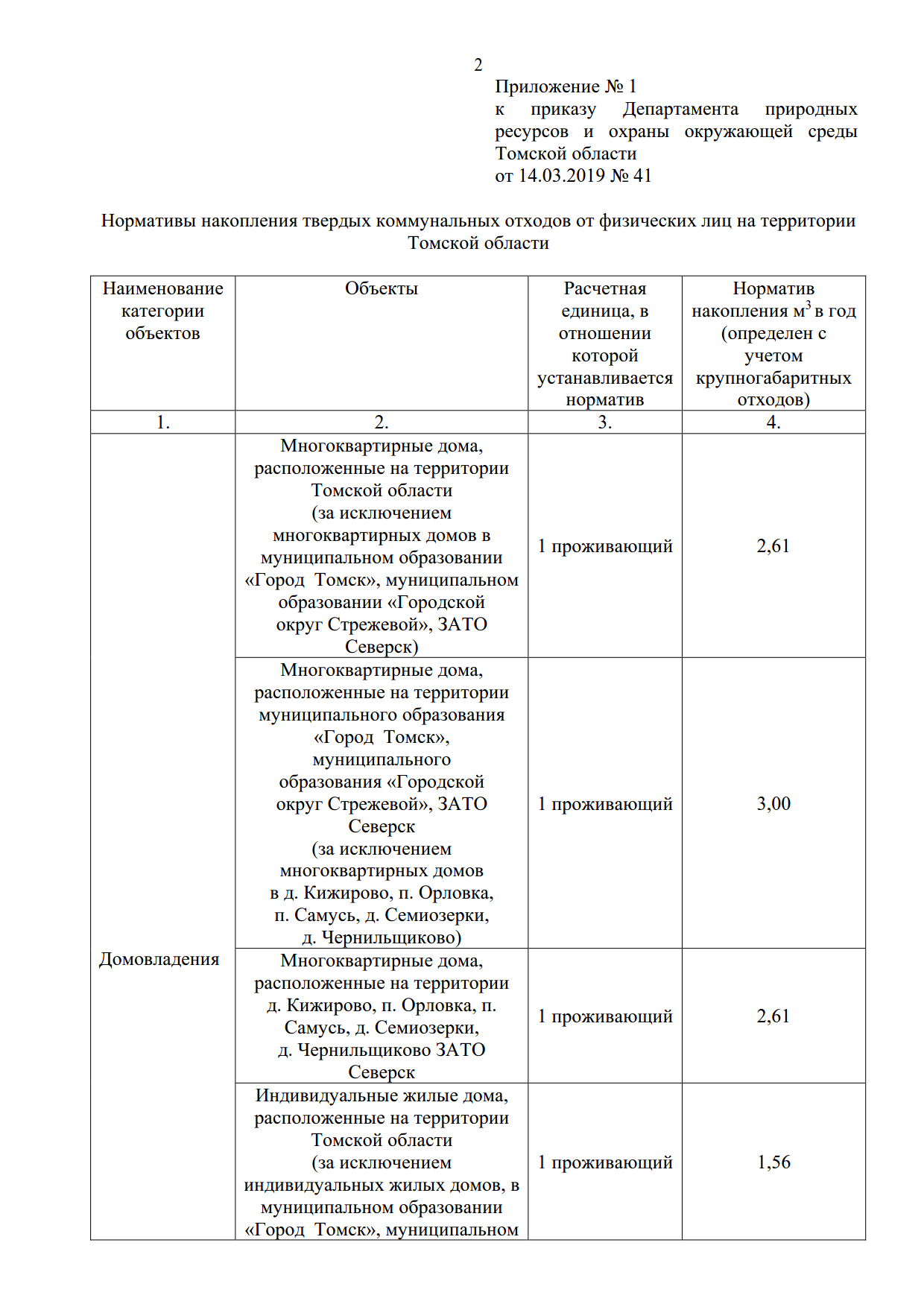 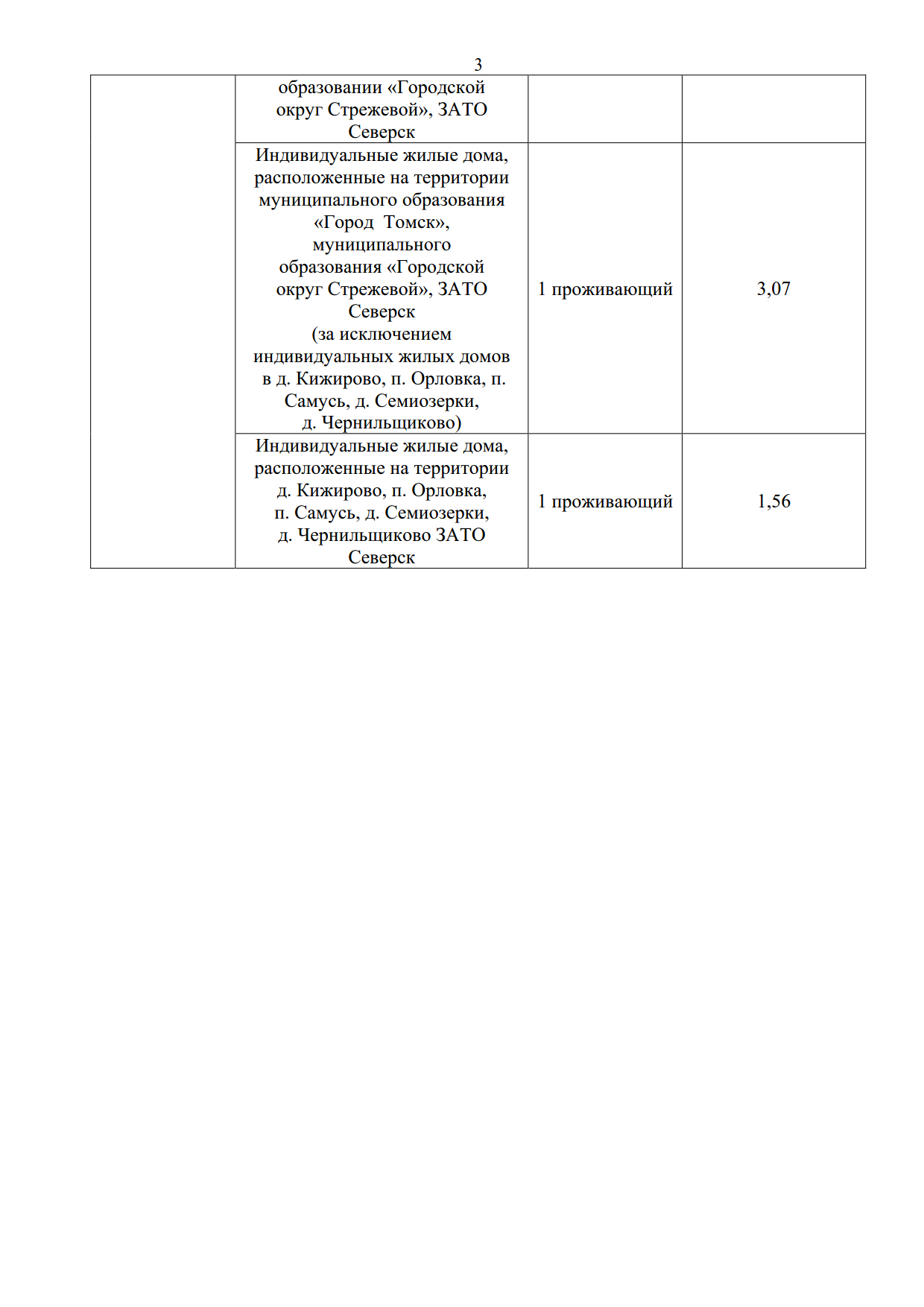 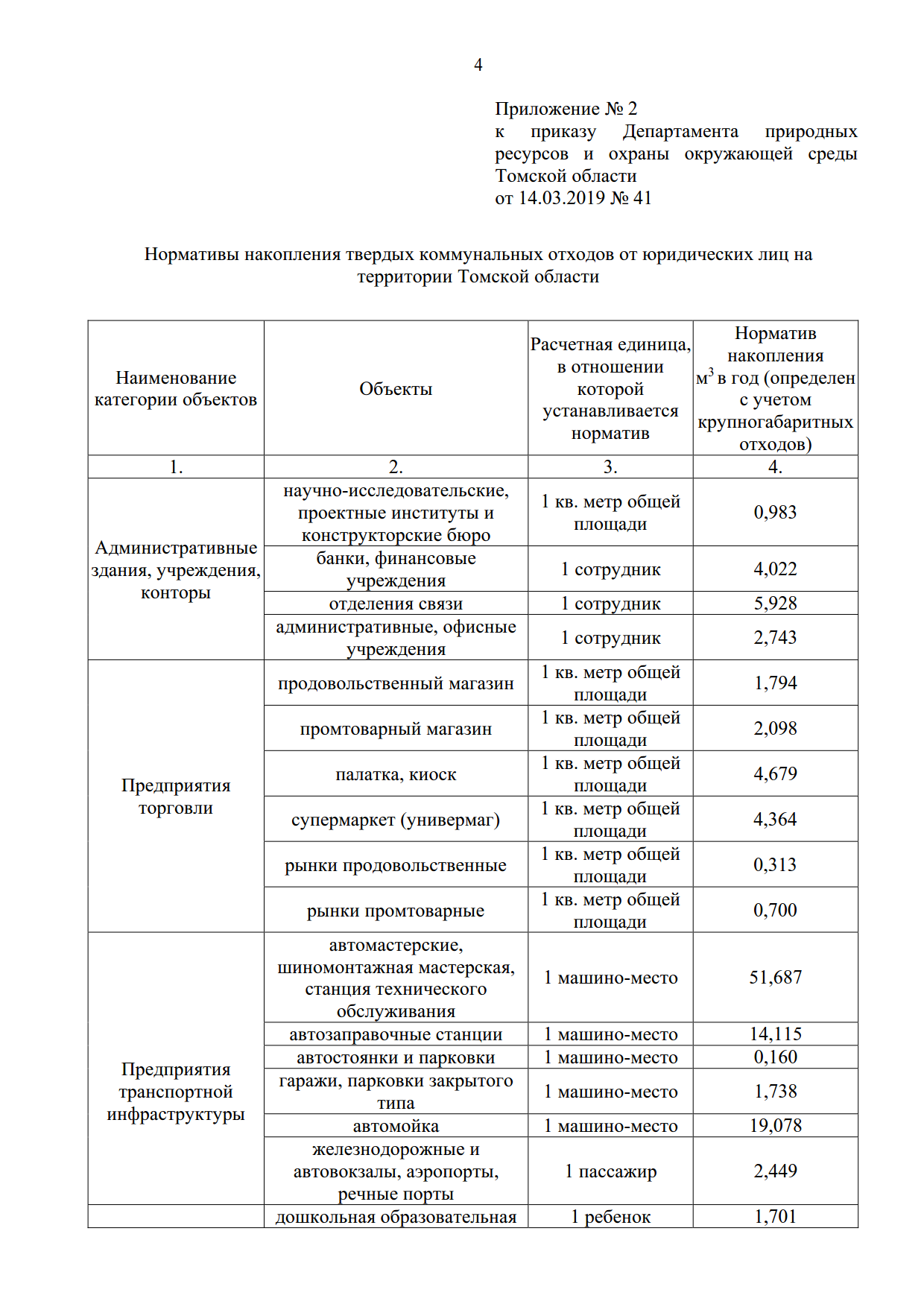 Глава 3. ПЛАН РАЗВИТИЯ, ПЛАН ПРОГНОЗИРУЕМОЙ ЗАСТРОЙКИ И ПРОГНОЗИРУЕМЫЙ СПРОС НА КОММУНАЛЬНЫЕ РЕСУРСЫ НА ПЕРИОД ДЕЙСТВИЯ ГЕНЕРАЛЬНОГО ПЛАНА И ОБОСНОВЫВАЮЩИЕ МАТЕРИАЛЫХарактеристика Степановского сельского поселения        Степановское сельское поселение входит в состав Верхнекетского района. Верхнекетский район  расположен в северной части Томской области. Районный центр – р.п. Белый Яр. Степановское сельское поселение образовано в соответствии с Законом Томской области от 10.09.2004  № 199-ОЗ  «О наделении статусом муниципального района, поселения (городского и сельского) и установлении границ муниципальных образований на территории Верхнекетского района». В состав Степановского сельского поселения входят два населенных пункта: п. Степановка и д. Максимкин Яр. Численность населения Степановского сельского поселения на 1 января 2020 года согласно статистическим данным составляла  2031  человек, основная часть которых 2031 (100%) проживает в п. Степановка. В п. Максимкин Яр на этот момент жители не зарегистрированы.  В настоящее время в Степановском сельском поселении проживает 12,9% населения Верхнекетского района. В поселении наблюдается негативная демографическая ситуация, характеризуемая продолжающимся процессом убыли и старения населения. Основная причина – высокий уровень смертности, миграция населения в том числе и в п. Степановка. Темп снижения численности населения по состоянию на 01.01.2020 составляет 0,84% по сравнению с данными на 01.01.2019, это ниже только, чем в Клюквинском сельском  поселении. В Белоярском городском и Ягоднинском сельском поселениях наблюдается хотя и незначительный, но рост населения.        Основой экономики поселения является лесозаготовительное и перерабатывающее производства лесного комплекса, коммунально-бытовой комплекс, здравоохранение, образование, муниципальное управление. К числу позитивных факторов можно отнести неуклонную тенденцию  роста денежных доходов населения в текущих ценах и постепенное восстановление объёмов производства.        Бюджет Степановского сельского поселения является дотационным. Доля собственных доходов составляет 5,3% доходной части бюджета. Расходы на содержание жилищно-коммунального хозяйства в структуре расходов бюджета в 2019 г. составили 85,8% (42,0 млн. руб.). Уровень бюджетной обеспеченности по Степановскому сельскому поселению составляет только 0,9 тыс. рублей на человека.        Вышестоящий районный бюджет также является дотационным. Доля собственных доходов бюджета (за исключением безвозмездных поступлений, поступлений налоговых доходов по дополнительным нормативам) в 2019 году составила 4,3%. Расходная часть бюджета социально ориентирована, расходы на социальную сферу составляют более 69%, расходы на ЖКХ в 2019 г. составили 12,5% (137,9 млн. руб.).        На начало 2020 года жилищный фонд Степановского сельского поселения составил  44,6 тыс. м2  общей площади – почти все дома блокированной застройки. Уровень обеспеченности жилой площадью населения поселения в 1,09 раза меньше  среднерайонного показателя (24 м2) и составляет 22 м2 на человека. Коэффициент семейности в поселении составляет 2,4, что равно среднерайонному, который равен также 2,4. Коммунальная сфера является важной составляющей экономики Верхнекетского  района и Степановского сельского поселения в частности. Большую нагрузку на сферу ЖКХ накладывает наличие  автономной дизельной электростанции. Финансовое состояние предприятия жилищно-коммунального хозяйства поселения МУП «Степановское» за 2019 год является убыточным по всем видам оказываемых услуг, кроме электроснабжения.  МУП «Степановское» осуществляет свою деятельность на территории поселения с 1 января 2016 года не является убыточным. В условиях постоянного недофинансирования программных мероприятий  из бюджетов всех уровней, несвоевременного привлечения кредитных ресурсов  при высокой степени износа основных средств, предприятию ЖКХ необходимо вкладывать  средства на ремонты,  превышающие заложенные в тарифы на энергоресурсы. Вместе с тем, искусственное сдерживание тарифов не позволяет своевременно проводить обновление оборудования и основных средств, что приводит к аварийности, перерасходу энергетических ресурсов и, как следствие, к росту себестоимости продукции. В результате хронического недоремонта современное состояние объектов коммунальной инфраструктуры поселения характеризуется высокой степенью износа оборудования. В среднем 80 % инженерных коммуникаций отслужили нормативный срок. Следствием этого являются сверхнормативные потери в сетях, низкий коэффициент полезного действия оборудования, повышенная аварийность в электроснабжении. Это требует более высоких затрат на эксплуатацию и содержание объектов коммунальной инфраструктуры.        Выполнение мероприятий Программы приведёт к повышению уровня и качества жизни населения, являющимися стратегическими приоритетами социально-экономического развития района. Основой экономики поселения является перерабатывающие производства лесного комплекса, коммунально-бытовой комплекс, сфера обслуживания, здравоохранение, образование, муниципальное управление. К числу позитивных факторов можно отнести неуклонную тенденцию  роста денежных доходов населения в текущих ценах и постепенное восстановление объёмов производства.        Реформирование жилищно-коммунального хозяйства в Верхнекетском районе и в частности в Степановском сельском поселении прошло в несколько этапов, в ходе которых были в целом выполнены задачи реформы создания системы адресной социальной поддержки граждан, системы платы за коммунальные услуги, развития в жилищно-коммунальной сфере конкурентных рыночных отношений  и привлечения частного сектора к управлению объектами жилищно-коммунального хозяйства. Тем не менее, конечные цели реформы – обеспечение нормального качества коммунальных услуг и нормативной надёжности систем коммунальной инфраструктуры, повышение её энергоэффективности, оптимизация затрат на производство коммунальных ресурсов – на сегодняшний день не достигнуты.                 Программа разработана в связи с необходимостью решения вопросов по замене физически изношенного и морально устаревшего оборудования инженерной инфраструктуры Степановского сельского поселения, необходимостью снижения эксплуатационных затрат на оказание коммунальных услуг и перехода на современные технологии производства и распределения тепла и электроэнергии, подъёму и транспортировки воды. Под модернизацией и развитием системы коммунальной инфраструктуры в целях реализации настоящей Программы понимаются строительство, реконструкция, модернизация объектов, которые эксплуатируются при предоставлении организациями жилищно-коммунального хозяйства услуг по теплоснабжению, водоснабжению, электроснабжению и утилизации (захоронения) твёрдых коммунальных отходов.	 Исходя из вышеизложенного, следует выделить следующие проблемы коммунального комплекса Степановского сельского поселения, которые требуют незамедлительного решения:высокий уровень износа основных фондов;недостаточная надежность инженерных систем;недостаточный масштаб замены инженерных сетей и модернизации оборудования;дотационная ориентированность экономики ЖКК;отсутствие четких и прозрачных процедур формирования тарифов;недостаточная проработанность и системность технической и организационной политики в сфере ЖКХ.            Ввиду серьезности указанных проблем, их комплексное решение представляется возможным только в рамках программно-целевого подхода за счет вложения в модернизацию коммунальной инфраструктуры п. Степановка привлеченных частных инвестиций и средств федерального, областного и местных бюджетов.            Программа комплексного развития систем коммунальной инфраструктуры Степановского сельского поселения представляет собой увязанный по задачам, ресурсам и срокам осуществления комплекс мероприятий, направленных на обеспечение эффективных решений системных проблем в области функционирования и развития  коммунальной инфраструктуры муниципального образования. Целью Программы является повышение уровня надежности  предоставления коммунальных услуг организациями жилищно-коммунального хозяйства. Для достижения поставленной цели  должны быть решены следующие задачи:снижение объемов потерь и количества аварий (инцидентов) при производстве, транспортировке и распределении коммунальных ресурсов;повышение качества производимых организациями коммунального комплекса  оказываемых услуг;увеличение объема частных инвестиций, привлеченных в сферу жилищно-коммунального хозяйства.Прогноз численности населения        Информация о прогнозной численности населения Степановского  сельского поселения (согласно данным генерального плана) представлена в таблице 56.Таблица 56. Прогнозная численность населенияИсходя из оценки социально-экономического потенциала поселения, Генеральным планом прогнозируется стабилизация и незначительное увеличение численности населения – 2,5 тысяч человек на расчетный срок к 2035 году. Однако, анализируя динамику изменения численности населения в 2016-2020 гг., проводим актуализацию численности населения до 2035 года (рисунок 12).         Эта численность населения – основа для определения нормативной потребности в  объектах социальной и инженерной инфраструктур, объёмов коммунальных ресурсов.Численность населения за расчетный срок до 2035 года при оптимистическом сценарии развития вышеперечисленных отраслей экономики может достичь 2,5 тысяч человек. Рис. 12.  Прогнозная численность населения Степановского сельского поселенияПрогноз развития застройки объектов социального значения и промышленностиЧисленность населения в п. Степановка на начало 2018 года составляет 2078 человек. Динамика изменения численности населения в п. Степановка показана на рисунке 13.Рис. 13. Динамика изменения численности населения п. СтепановкаВидно (рисунок 13), что в поселении наблюдается отрицательная динамика изменения численности населения и за 2014–2018 гг. численность населения снизилась на 4,81 % по отношению к уровню 2014 г. Основным документом, определяющим развитие п. Степановка и планы перспективной застройки, является Генеральный план Степановского сельского поселения, утвержденный решением Совета Степановского сельского поселения.Согласно Генеральному плану, ввод перспективной застройки на 2021-2035 гг. в поселении не планируется. На дальнейшую перспективу предусматривается мониторинг реализации Генерального плана. Основные направления экономической политики:восстановление докризисных темпов экономического развития во всех отраслях;реализация на территории региона и поселения приоритетных инвестиционных проектов, обеспечивающих рост промышленного потенциала территории;развитие технологических, продуктовых и управленческих инноваций, внедрение эффективных технологий, обеспечивающих конкурентоспособность продукции;развитие межрегиональных транспортных связей, транспортных коридоров федерального значения;повышение энергетической эффективности всех отраслей экономики и социальной сферы. Основные положения по устойчивому социально-экономическому развитию поселения:Лесоперерабатывающая отрасль будет являться основной отраслью промышленности, предопределяющей существование и развитие поселения в долгосрочной перспективе.         Важной статьей доходов населения станут сбор, переработка и реализация дикоросов. В сельском хозяйстве, сегодня развивающемся на базе личных подворий населения, набирают рост крестьянские (фермерские) хозяйства. Это позволит обеспечить  устойчивое снабжение населения поселения продуктами местного производства.Исходя из оценки социально-экономического потенциала поселения, проектом прогнозируется стабилизация и незначительное увеличение численности населения. Численность населения составит 2,4 тысяч человек к .,  2,5 тысяч человек  на расчетный срок  к .Эта численность населения – основа проекта для определения нормативной потребности в  объектах жилищной, социальной и инженерной инфраструктур. Изменение границ муниципального образования предусматривает сокращение территории с восточной и северной стороны и расширение территории с юга. Площадь проектной территории составит 2,7 тыс. га.Изменение границ предусмотрено с целью:присоединения территорий покрытых лесом в южном направлении, как наиболее благоприятных для застройки и освоения.Предлагаемые проектом новые границы черты поселения учитывают два основных фактора: природные компоненты и предложения по территориальному развитию. Выделены следующие функциональные зоны:жилая;общественно-деловая;производственная; рекреационная;сельскохозяйственного использования (садоводства, фермерские хозяйства);специального назначения. Планировочная организация поселка решается с учетом использования природного ландшафта как неотъемлемой составляющей сельского образования. Предусмотрено развитие новых жилых зон с включением природных ландшафтов.Организация рекреационных зон и зон отдыха предусматривает строительство:на 1 очередь - застройка и благоустройство центральной части поселка за школой по обе стороны пер. Аптечного. на 1 очередь и расчетный срок - благоустройство набережной вдоль проток Линевой  и Степановской, формирование рекреационной зоны вдоль ручья.Наряду с развитием селитебной территории продолжается формирование северо-восточного и северо-западного производственных районов.По направлению к новой автодороге на восточном выезде из поселения  предполагается размещение объектов придорожного сервиса: мотеля, автостоянок, автосервисного предприятия.В основу Генерального плана положены принципы устойчивого развития поселения, включающие: экономический рост без ущерба для окружающей среды; создание благоприятной среды обитания, развитие социальной инфраструктуры; улучшение транспортного обслуживания и модернизация инженерных систем. Решения Генерального плана ориентированы на упорядочение и эффективное использование существующей территории поселения и, одновременно, резервирование территорий для перспективного развития МО.        Планировочные решения базируются на основных положениях Программы социально-экономического развития и результатах комплексного анализа территории Степановского сельского поселения. В поселении наблюдается избыток свободных внутренних территорий для развития, как жилищного фонда, так и объектов соцкультбыта. Большие резервы площадей представляют депрессивные брошенные промышленные и коммунальные территории бывших леспромхозов.        Основные направления территориального развития:Сохранение и развитие исторически сложившейся планировочной структуры;формирование планировочного района населенного пункта по транспортной оси в  южном направлении, частичной докомпановкой ул. Лесных строителей с южной стороны.        Градостроительная организация жилых зон:Постепенная ликвидация ветхого фонда и использование освободившихся территорий для индивидуального жилищного строительства (локальные участки по ул. Зеленой, Песчаной, 8 марта),  с выделением территорий для индивидуальной застройки.Завершение градостроительного формирования улицы Лесных строителей как главной улицы с индивидуальной жилой застройкой и объектами общественного назначения.Реконструкция, модернизация и благоустройство существующего жилого фонда; ремонт и реконструкция инженерных сетей и транспортных проездов.Комплексное освоение южного квартала - с опережающим строительством уличной инфраструктуры.Расселение территории прибрежной полосы старицы Линевой для организации проезда и благоустройства (с укреплением склона) набережной.Запрещение нового жилищного строительства в санитарных защитных зонах  предприятий, создание маневренного фонда для поэтапного расселения жителей из экологически неблагоприятных зон.Реорганизация территории в центральной части поселка (район больницы, мысовой части и промышленной территории бывшего ЛПХ) с упорядочиванием улично-пешеходной сети и формированием многоквартирной блокированной застройки по социальным программам.Структура по типам застройки:Многоквартирная (двухквартирная) застройка малой этажности      -      10%Индивидуальная малоэтажная застройка с приусадебными участками -  90%        Развитие системы общественных зон и комплексов:Доформирование существующей общественной зоны - с включением объектов общественного назначения (гостиницы, кафе), рекреационных ландшафтов, обустройство мест массового отдыха населения.Реконструкция и расширение спортивно-технической зоны со строительством автостанции, автодрома, строительство спортивной площадки с антитравматическим покрытием.Формирование общественно-торговой зоны – потребительского рынка между ул. Лесных строителей и ул. Заречной.Формирование локального общественного центра юго-восточного района поселка на пресечении ул. Таежная и Лиханова.Градостроительная реорганизация производственных территорий:Северная центральная производственная площадка – сохранение производственных и коммунальных функций, интенсификация использования и повышение плотности застройки производственных территорий. Возможно размещение новых производств, обслуживающих объектов.Территория ООО «ПМК» – постепенное перемещение производства, имеющего стометровую СЗЗ, от ул. Лиханова. Вынос на красную линию гаражей и функций, обслуживающих население. Продолжение развития промзоны вдоль бывшей лесовозной дороги (ул. Таежная 4б, 4в).Строительство лесовозных дорог, веток и усов к лесным массивам, повышение доступности лесосечного фонда.Инвентаризация объектов размещения отходов, объединение площадок хранения ТКО с обустройством согласно санитарных норм с западной стороны населенного пункта.Выделение территорий для размещения пожарных водоемов и емкостей  на первую очередь реализации генерального плана.Использование участков лесного фонда для культурно-оздоровительных, туристических целей. Создание инфраструктуры туризма, охоты и рыбалки (д. Максимкин Яр).         Удовлетворение потребности населения в учреждениях обслуживания согласно существующим социальным нормативам – одна из задач генерального плана. В поселке представлены все объекты социальной сферы, строившиеся в 80х годах 20 века с учетом  максимальной численности населения, представленной в то время. Поселение имеет достаточную социальную инфраструктуру.           Проектом определены оптимальные зоны тяготения населения к объектам социальной инфраструктуры. В связи с тем, что территориальная доступность детских учреждений превышает  от наиболее удаленных жилых кварталов поселка, необходимо предусмотреть школьный автобус для обслуживания детей.В восточной части поселения на расчетный срок предусматривается учреждение дошкольного образования (детский сад), объекты торговли микрорайонного значения, аптеки, спортивные площадки. Основная проблема культурно-бытового обслуживания поселения – это качество предоставляемых услуг. Поэтому при высоких количественных показателях обеспеченности, необходимо улучшать техническое оснащение объектов образования и здравоохранения, культуры, привлекать квалифицированный персонал необходимых специальностей, расширять спектр предоставляемых бытовых услуг.             К социально-нормируемым отраслям следует отнести следующие: детское дошкольное воспитание, школьное и внешкольное образование, здравоохранение, социальное обеспечение, в большей степени учреждения культуры и искусства, частично учреждения спорта, ЖКХ.            Развитие других отраслей сферы обслуживания будет происходить по принципу сбалансированности спроса и предложения.          Уровень урбанизации любого поселения определяется количеством и качеством предлагаемого сервисного обслуживания: предприятий общественного питания, культурно - развлекательных учреждений, гостиничного сервиса. В Степановском сельском поселении действует районная целевая программа по строительству (приобретению) жилья и ликвидация ветхого и аварийного жилищного фонда в Верхнекетском районе, основными мероприятиями которой являются:Установление очередности сноса (реконструкции) муниципального ветхого и аварийного жилищного фонда.Строительство нового жилья, в том числе социального, приобретение, реконструкция жилья в целях реализации Программы.Поэтапное переселение граждан из муниципальных жилых помещений (жилых домов), признанных в установленном порядке непригодными для проживания с последующим сносом жилых домов в целях предотвращения повторного заселения.Вовлечение в оборот освободившихся земельных участков для дальнейшей их реализации.         В прогнозировании численности населения проектом рассматривается сценарий незначительного роста активности жилищного строительства на территории населенного пункта Степановка.        Основные проектные предложения:Ликвидация ветхого и аварийного муниципального жилья – поэтапно по мере амортизационного износа - на первую очередь – 3,5 тыс.м2, на расчетный срок – 19,8 тыс.м2. Планомерная реконструкция частного жилищного фонда силами собственников.        Новое строительство в селе будет вестись на свободных -  и на реконструируемых территориях – . Общая площадь нового строительства -  37,0 тыс.м2, в том числе 14,0 – на первую очередь.–	1 очередь. Будут застраиваться индивидуальными жилыми домами пустующие территории внутри существующей жилой застройки, предлагается выборочная санация жилых кварталов – снос аварийных домов и замещающее жилищное строительство, реконструкция существующего жилого фонда.. Малоэтажное многоквартирное жилищное строительство планируется между территорией школы и поликлиники.Расчетный срок. Планируется осваивать свободные лесные территории на юге села и вдоль улицы Лесных строителей под индивидуальную застройку. Многоквартирное малоэтажное жилье будет строиться при решении социальных программ. Улучшение жилищных условий за счет нового строительства жилья для постоянного проживания населения. Жилищная обеспеченность в п. Степановка к 2020 году составит 25 м2/чел, к 2035 году – 33 м2/чел.К вопросам местного значения поселения относится организация в границах поселения электро-, тепло- и  водоснабжения населения, водоотведения, снабжения населения топливом (ст.14 ФЗ-131).          Системой программных мероприятий программы модернизации и развития системы электроснабжения  предусмотрено: строительство тепло-электро станции на местных видах топлива с комбинированной выработкой электрической и тепловой энергии ( тем самым решится и проблема модернизации устаревшего оборудования ДЭС);капитальный ремонт трансформаторных подстанций; реконструкция изношенных участков электрических сетей с применением  самонесущего изолированного провода.    С целью повышения надёжности, безопасности и экономичности электрических сетей ВЛ 0,4 кВ, предотвращения хищения электрической энергии нужно предусмотреть поэтапную замену голых проводов наиболее загруженных линий на провод марки СИП, замену вводов в здания, выполненных голыми проводами на кабели от опоры до счётчика потребителя.      Особенностью топливного баланса Верхнекетского района является  наличие  значительного количества древесного топлива.      Помимо теплоснабжения, местные виды топлива необходимо вовлекать в топливный баланс и для замещения дорогостоящего дизельного топлива на электростанциях. Выбор и обоснование применения альтернативных технологий производства электрической энергии основан на следующих данных. Модернизация системы электроснабжения предусматривает реализацию мероприятий по  оптимизации схемы электроснабжения, направленных на минимизацию капитальных затрат по реконструкции и дальнейших эксплуатационных расходов.       По этим данным можно выбрать, исходя из наличия конкретного вида местного топлива – древесных отходов и дровяной древесины, технологию мини ТЭС. Твердое топливо существенно ограничивает выбор вариантов. Прямым и, надо полагать, более дешевым способом является  сжигание в котле с последующим использованием тепловой энергии для получения электрической. Очень привлекательными с экономической и экологической точки зрения выглядят схемы когенерации, т.е. одновременной выработки тепла и электроэнергии (далее -мини-ТЭЦ). Мероприятия программы позволяют при заданных условиях ограничения роста тарифа, снизить себестоимость выработки электрической энергии и минимизировать затраты на модернизацию, восстановить до нормативного состояния существующие объекты электроснабжения.        Системой программных мероприятий программы модернизации и развития системы теплоснабжения предусмотрено:реконструкция основного и вспомогательного оборудования котельных;                  реконструкция изношенных участков тепловой сети с применением высокоэффективной технологии теплоизоляции.	 Таким образом,  модернизация системы теплоснабжения предусматривает реализацию мероприятий по  оптимизации схемы теплоснабжения, направленных на минимизацию капитальных затрат по реконструкции и дальнейших эксплуатационных расходов. Мероприятия программы позволяют при заданных условиях ограничения роста тарифа, снизить себестоимость выработки тепловой энергии и минимизировать затраты на модернизацию, восстановить до нормативного состояния существующие объекты теплоснабжения.        Дальнейшее совершенствование системы водоснабжения должно быть связано в основном с повышением надежности и энергетической эффективности. В условиях ограниченности финансовых ресурсов это является безальтернативным решением.        Исходный и целевой уровень социальной и экономической эффективности коммунальных систем, а также удельные затраты на ее достижение определили масштабы и стоимость мероприятий по модернизации сферы водоснабжения поселения.        Анализы качественного состояния воды выполняет ФГУП «Центр гигиены и эпидемиологии в Томской области» на основании  договора с коммунальным предприятием. Подземные воды достаточно надежно защищены от поверхностного загрязнения слабопроницаемыми глинистыми отложениями. По качеству вода отвечает требованиям СанПиН 2.1.4.1074-01 «Питьевая вода. Гигиенические требования к качеству воды централизованных систем питьевого водоснабжения. Контроль качества».         В систему программных мероприятий включены мероприятия, которые полностью изменят технологическую схему водоснабжения п. Степановка. Вместо очень затратной и практически вышедшей из строя станции водоподготовки планируется монтаж нескольких локальных станций водоочистки непосредственно в зданиях бюджетной сферы со строительством локальных водозаборных скважин. В результате протяжённость водопроводных сетей уменьшается до минимума.Проектом предусматривается на расчетный срок строительство канализационных очистных на территории промышленно- коммунальной площадки по ул. Лиханова,1.       Проектом Генерального плана намечены следующие основные мероприятия по оптимизации экологической обстановки:Мероприятия по улучшению водоснабжения:Для улучшения качества и обеспечения потребности в холодном водоснабжении решениями Генерального плана предлагается комплекс мероприятий:реконструкция водопроводных сооружений:реконструкция водопроводных сетей:поддержание нормативного качества питьевой воды.	        Мероприятия по улучшению водоотведения:Для улучшения качества и обеспечения потребности в хозяйственно-бытовом водоотведении решениями Генерального плана предлагается комплекс мероприятий:строительство канализационных очистных сооружений;реконструкция и строительство канализационных насосных станций.        Для обеспечения защиты поверхностных и грунтовых вод необходимо проведение определенных мероприятий, в  том числе:организация качественного сбора бытовых отходов, своевременный вывоз отходов на полигон ТКО;обустройство полигона твердых бытовых отходов в соответствии с санитарными нормами;строительство скотомогильника;ликвидация несанкционированных свалок;развитие системы планово-регулярной санитарной очистки городской территории.            Захоронение на полигонах, санкционированных свалках остается одним из наиболее популярных методов утилизации отходов. Этот способ относительно прост и не требует крупных материальных затрат. Даже при использовании иных способов обращения с твердыми отходами (мусоросжигание, компостирование, брикетирование и т.д.) захоронение отходов в той или иной степени используется как конечная стадия всего цикла. Мероприятия программы предусматривают природоохранные мероприятия (водонепроницаемое основание, пересыпка грунтом, сбор и очистка дождевых стоков), а также взвешивание и контроль поступающих отходов. Утилизацию отходов нельзя рассматривать без проблем сбора и вывоза твёрдых бытовых отходов. Мероприятия так же направлены на совершенствование сбора и вывоза бытовых отходов. Парк специализированной техники так же требует пополнения современной техникой.Динамика доходов населения, изменение структуры расходов и социальной структуры общества        Согласно прогнозу долгосрочного социально – экономического развития РФ  за период до 2030 года (разработан Минэкономразвития России), следуют следующие положения развития доходов населения:        Выделяются три сценария социально-экономического развития в долгосрочной перспективе – консервативный, инновационный и целевой (форсированный).        Консервативный сценарий (вариант 1) характеризуется умеренными (не более 3,2%) долгосрочными темпами роста экономики на основе активной модернизации топливно-энергетического и сырьевого секторов российской экономики при сохранении относительного отставания в гражданских высоко- и среднетехнологичных секторах. 
        Инновационный сценарий (вариант 2) характеризуется усилением инвестиционной направленности экономического роста и укреплением позиций России в мировой экономике. Сценарий опирается на создание современной транспортной инфраструктуры и конкурентоспособного сектора высокотехнологичных производств и экономики знаний наряду с модернизацией энерго-сырьевого комплекса. 
        Целевой (форсированный) сценарий (вариант 3) разработан на базе инновационного сценария, при этом он характеризуется форсированными темпами роста, повышенной нормой накопления, ростом долгов частного сектора и возросшей макроэкономической несбалансированностью. 
        На период до 2030 года в консервативном и инновационном вариантах сохраняется достигнутый паритет по заработной плате. В форсированном варианте предполагается доведение заработной платы указанных категорий работников до уровня, соотносимого с уровнем в высокоразвитых странах. Динамика заработной платы бюджетных организаций показано в рисунке 14.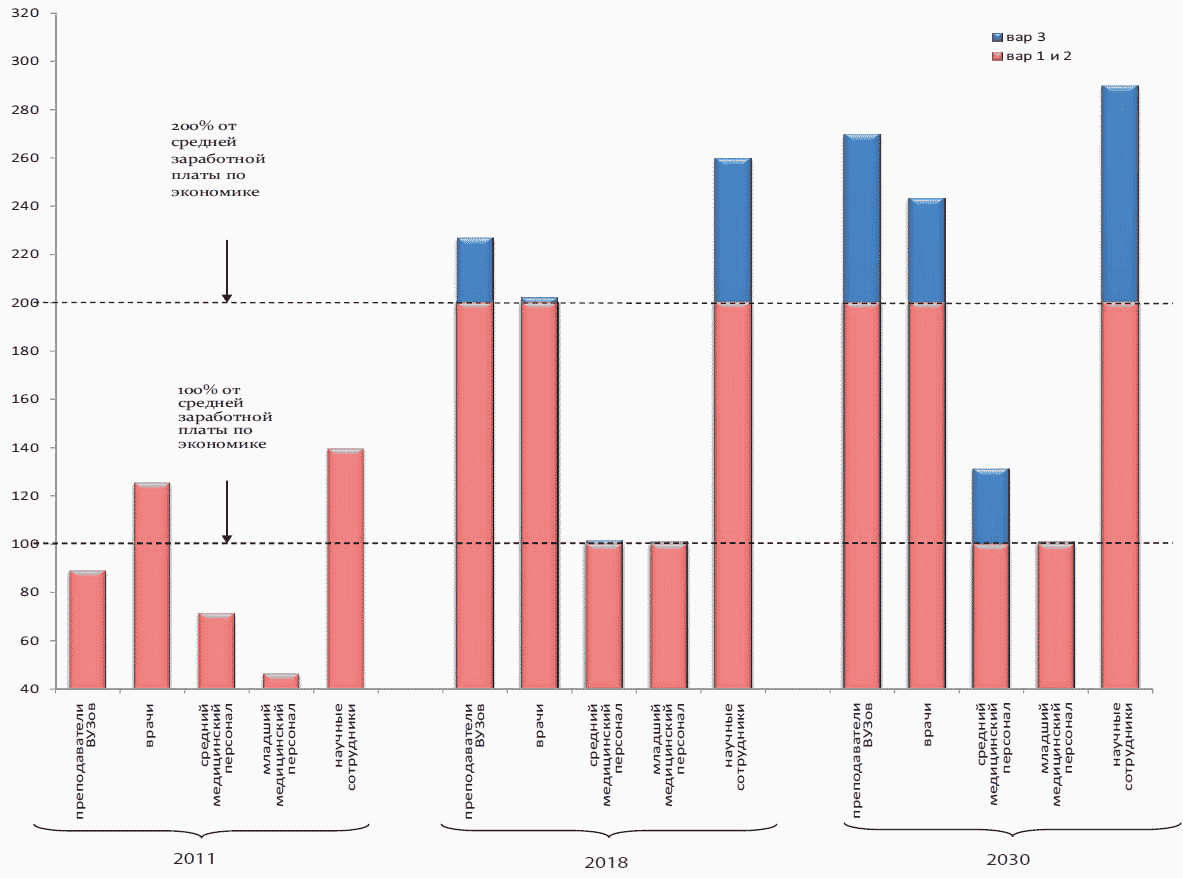  Рис. 14. Динамика заработной платы бюджетных организаций        В отношении динамики заработной платы в частном секторе экономики предполагается, что в целом она будет соответствовать темпам роста производительности труда. В результате до  2030 года реальная заработная плата в целом по экономике в консервативном варианте будет расти со среднегодовым темпом 4,1%, а ее рост к 2030 году составит 2,1 раза. С учетом более высоких темпов роста экономики в инновационном варианте темпы роста реальной заработной платы составят 5,0%, и к 2030 году она увеличится в 2,5 раза (в форсированном варианте - 6,5% и 3,3 раза соответственно).        Прогноз в области пенсионного обеспечения строится исходя из реформирования пенсионной системы. В результате средний размер трудовой пенсии (среднегодовой) к 2030 году увеличится по сравнению с 2011 годом в инновационном варианте в 3,6 раза и в консервативном варианте - в 3,3 раза. Соотношение среднего размера трудовой пенсии с прожиточным минимумом пенсионера к 2030 году увеличится с 1,7 раза в 2011 году до 2,2 и 2 раза по инновационному и консервативному варианту соответственно. За счет повышенной индексации, обеспеченной высокими темпами роста заработной платы, в форсированном варианте средний размер трудовой пенсии за 2012 - 2030 гг. вырастет в 4,2 раза, а соотношение с прожиточным минимумом пенсионера в 2030 году составит 2,7 раза. Индексация социальных пенсий осуществляется в соответствии с Федеральным законом от 15 декабря 2001 г. N 166-ФЗ «О государственном пенсионном обеспечении в Российской Федерации» с 1 апреля с учетом темпов роста прожиточного минимума пенсионера в Российской Федерации за прошедший год. Это позволит поддерживать гарантированный минимальный уровень материального обеспечения пенсионера не ниже величины прожиточного минимума пенсионера.        До 2030 года согласно инновационному варианту рост экономики сформирует благоприятные условия для роста денежных доходов населения. Кроме того, дополнительными драйверами, способствующими повышению благосостояния населения, станут высокие темпы роста заработной платы в бюджетном секторе и снижение общего инфляционного напряжения.Розничный товарооборот и реальные доходыРозничный товарооборот и реальные доходы населения до 2030 года показан на рисунке 15.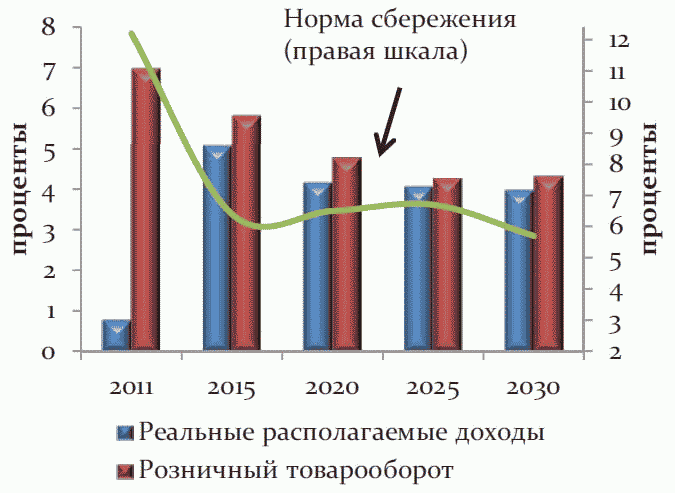 Рис. 15. Розничный товарооборот и реальные доходы населения до 2030 года        За период 2012 - 2030 гг. реальные располагаемые денежные доходы населения вырастут в 2,2 раза.На фоне увеличения денежных доходов населения ожидается рост потребления, стимулируемый высокими темпами потребительского кредитования (в связи с низким накопленным долгом домашних хозяйств в предшествующий период) и снижением нормы сбережения. Однако в связи с демографическими изменениями, прежде всего с ростом в структуре населения лиц предпенсионного возраста и старше, норма сбережения начнет несколько ускоряться, в 2028 - 2030 гг. под влиянием демографических факторов траектория склонности к сбережению вновь вернется к снижающемуся тренду.При этом оборот розничной торговли и расходы на услуги будут расти с опережением роста денежных доходов населения, среднегодовые темпы за период 2012 - 2030 гг. составят 4,7% и 5% соответственно.В консервативном варианте в результате более медленных темпов роста заработной платы и социальных трансфертов среднегодовые темпы роста реальных доходов населения в 2012 - 2030 гг. составят 3,5%. В этих условиях розничный товарооборот и платные услуги будут расти среднегодовыми темпами 3,6% и 4,1% соответственно.        Форсированный вариант, предусматривающий дополнительное финансирование приоритетных направлений, позволит ускорить темпы роста денежных доходов населения. Реальные доходы относительно 2011 года вырастут в 2,8 раза. В данном варианте розничный товарооборот превысит уровень 2011 года более чем в 3 раза, при этом среднегодовые темпы роста составят 6 процентов.        С учетом предстоящего перехода на нормативно-статистический метод расчета прожиточного минимума на 2013 год учтено его увеличение в целом по Российской Федерации на 4,2%, в том числе для трудоспособного населения - на 3,3%, пенсионеров - на 8,2%, детей - на 4,1 процента. Кроме того, в прогнозе учтено увеличение величины прожиточного минимума на 5% в связи с введением в  2023 и 2028 годах новой потребительской корзины, которая в соответствии с частью 1 статьи 3 Федерального закона "О прожиточном минимуме в Российской Федерации" должна определяться не реже одного раза в пять лет.        Номинальная начисленная заработная плата по Верхнекетскому району за январь-февраль 2018 года составила 28303,5 руб/чел/мес. Среднегодовые темпы прироста заработной платы согласно прогнозу долгосрочного социально – экономического развития РФ  за период до 2030 года (разработан Минэкономразвития России) представлены в таблице ниже. Таблица 57. Среднегодовые темпы прироста заработной платы, % Согласно данным Федеральной службы государственной статистики среднемесячная номинальная начисленная заработная плата работников организаций  в 2014-2018 годах приведена в таблице 58. Таблица 58. Номинальная начисленная заработная плата работников организаций, рублей        Согласно прогнозу долгосрочного социально – экономического развития РФ  за период до 2035 года Минэкономразвития России можно спрогнозировать среднемесячный доход на душу населения в городском поселении. В зависимости от варианта развития экономики РФ средняя заработная плата может составить к 2035 году:1 вариант развития – 66812,19 руб./мес.;2 вариант развития – 78239,1 руб./мес.;3 вариант развития – 108008,6 руб./мес.       Далее при расчетах будет использоваться уровень заработной платы по первому варианту развития. Перспективные доходы населения до 2030 года по трём вариантам сведены в таблицу 59. Таблица 59. Перспективные доходы населения Перспективная система водоснабженияК долгосрочным целям Программы относятся: модернизация  обновление основных фондов систем водоснабжения;обеспечение эксплуатационной надежности, экономической и технологической доступности услуг водоснабжениянадлежащего качества для потребителей; обеспечение рационального использования воды, как природной, так и питьевого качества, и выполнения природоохранныхтребований;снижение себестоимости производства услуг водоснабжения  при рационализации использования энергетических ресурсов.        Дальнейшее совершенствование системы водоснабжения должно быть связано в основном с повышением надежности и энергетической эффективности. В условиях ограниченности финансовых ресурсов это является безальтернативным решением. Исходный и целевой уровень социальной и экономической эффективности коммунальных систем, а также удельные затраты на ее достижение определили масштабы и стоимость мероприятий по модернизации сферы водоснабжения поселения. Анализы качественного состояния воды выполняет ФГУП «Центр гигиены и эпидемиологии в Томской области» на основании  договора с коммунальным предприятием. Подземные воды достаточно надежно защищены от поверхностного загрязнения слабопроницаемыми глинистыми отложениями. По качеству вода отвечает требованиям СанПиН 2.1.4.1074-01 «Питьевая вода. Гигиенические требования к качеству воды централизованных систем питьевого водоснабжения. Контроль качества». Мероприятия программы ограничены временным интервалом 2021-2035 г.г. В систему программных мероприятий включены мероприятия, которые полностью изменят технологическую схему водоснабжения п. Степановка. Вместо очень затратной и практически вышедшей из строя станции водоподготовки планируется монтаж нескольких локальных станций водоочистки непосредственно в зданиях бюджетной сферы со строительством локальных водозаборных скважин. В результате протяжённость водопроводных сетей уменьшается до минимума. Перечень мероприятий по реконструкции и развитию системы определён в соответствии с финансовыми возможностями предприятий, потребителей (по допустимому пределу надбавки), областного и местного бюджетов. Таким образом, источниками финансирования программных мероприятий будут включены следующие составляющие: средств из областного и местного бюджетов, а также частично за счёт привлечённых средств – ремонтного фонда предприятия и инвестиционной надбавки к тарифу. 	В таблице 60 показан перспективный баланс холодной воды Степановского сельского поселения.Таблица 60. Перспективный баланс холодной воды Степановского сельского поселения.        В п. Степановка имеется станция обезжелезивания, которая функционирует удовлетворительно в связи с большим износом оборудования.        Расчет дефицита-резерва требуемой мощности водозаборных и очистных сооружений для централизованной системы водоснабжения в соответствии с фактическим и ожидаемым потреблением воды приведен в таблице 61. Таблица 61. Расчет дефицита-резерва требуемой мощности водозаборных и очистных сооружений         Общая потребность в воде из централизованной системы водоснабжения на конец расчетного периода (2035 год) должна составить около 12,91 м3 /сут.        Для обеспечения указанной потребности в воде в п. Степановка предлагаются мероприятия поэтапного освоения мощностей в соответствии с этапами жилищного строительства и освоения выделяемых площадок под застройку производственных, социально- культурных и рекреационных объектов.        В течение 2021-2035 гг. должны быть предусмотрены мероприятия по реконструкции сетей водоснабжения протяжённостью 2,6 км, установкой локального очистного комплекса в больнице, разработка охранных зон водозаборных скважин, бурение водозаборных скважин. Реализация вышеперечисленных мероприятий приведёт к сокращению потерь воды при ее транспортировке; обеспечение подачи абонентам определенного объема холодной воды установленного качества, обеспечение соответствия качества питьевой воды требованиям законодательства Российской Федерации.        Согласно генеральному плану организация и обеспечение централизованного водоснабжения на территориях, где оно отсутствует, а также обеспечение водоснабжения объектов перспективной застройки населенного пункта не предполагается.         Водоснабжение Степановского сельского поселения осуществляется от подземных грунтовых вод палеогенового водоносного комплекса. Разрез его представляет многослойную фациально - изменчивую толщу песков, песчано-гравийно-галечниковых отложений, алевритов, глин с линзами лигнитов и бурых углей.Дебиты скважин поселения изменяются в пределах средних значений 7,2-65 л/с (25,9239 м /час) при понижениях уровней воды на 12,0-18,5 м. Удельные дебиты в среднем диапазоне составляют 0,14-0,18 л/с.Добываемая вода из скважин по результатам радиологических, бактериологических анализов соответствует нормам СанПиН 2.1.4.1074-01 «Питьевая вода.», физико-химические показатели не соответствуют нормам СанПиН 2.1.4.1074-01 «Питьевая вода.» по жесткости и по содержанию железа и требуют мероприятий по соответствующей водоподготовке перед подачей воды потребителю.Альтернативных дополнительных источников водоснабжения в Степановском сельском поселении на расчетный период не предполагается.Возможное изменение указанных характеристик в результате реализации мероприятий, предусмотренных схемой водоснабжения и водоотведения, маловероятно, так как водоотбор не превышает существующего дебета источника.В настоящее время системы диспетчеризации и телемеханизации водоснабжения на объектах организаций, осуществляющих водоснабжение, отсутствуют. Системы управления режимами водозабора в п. Степановка частично автоматические.Развитие систем телемеханизации и диспетчеризации в поселении не предполагается.         В настоящий момент 100% жилых домов не имеют индивидуальных приборов учета воды. Население пользуется индивидуальными источниками водоснабжения и оплату за потребленную воду не производит.        На территории Степановского сельского поселения прокладка новых водопроводных сетей не предусмотрена. Установка новых резервуаров и насосных станций не предполагается. Дополнительные санитарные зоны и отчуждения сельскохозяйственных территорий на эти мероприятия не требуются.         Границы планируемых зон размещения объектов централизованных систем холодного водоснабжения совпадают с границами населенного пункта, в том числе с учетом возможной перспективной застройки.        Наиболее распространенным способом очистки воды на территории Верхнекетского района Томской области является процесс обезжелезивания воды из скважины, который основан на применении контейнерных станций обезжелезивания, либо их аналогов.        Для таких станций требуется периодическая промывка фильтровального сооружения со сбросом воды на площадки-шламонакопители, оснащенных дренажем с отводом осветленной воды в ближайший водный проток.        Согласно Генеральному плану поселения обезжелезивание воды рекомендуется производить методом упрощенной аэрации с фильтрованием на скорых фильтрах. Снабжение и хранение химических реагентов, используемых в водоподготовке, на территории Степановского сельского поселения не производится. Склады химических реагентов для прочих целей отсутствуют. Мер по предотвращению вредного воздействия на окружающую среду химическими реагентами не требуется.        Оценка объемов капитальных вложений в строительство, реконструкцию и модернизацию объектов централизованных систем водоснабжения в Приложении 4.Целевые показатели развития централизованных систем водоснабженияВ соответствии с постановлением Правительства РФ от 05.09.2013 №782 «О схемах водоснабжения и водоотведения» (вместе с «Правилами разработки и утверждения схем водоснабжения и водоотведения», «Требованиями к содержанию схем водоснабжения и водоотведения») к целевым показателям развития централизованных систем водоснабжения относятся:показатели качества холодной воды;показатели надежности и бесперебойности водоснабжения;показатели качества обслуживания абонентов;показатели эффективности использования ресурсов, в том числе сокращения потерь воды при транспортировке;соотношение цены реализации мероприятий инвестиционной программы и их эффективности - улучшение качества воды;иные показатели, установленные федеральным органом исполнительной власти, осуществляющим функции по выработке государственной политики и нормативно-правовому регулированию в сфере жилищно-коммунального хозяйства. На территории поселения бесхозные объекты централизованных систем водоснабжения отсутствуют. Эксплуатируемые источники не имеют нормативных размеров зон санитарной охраны в соответствии с СанПин 2.1.4.1110-02. Зоны строгого режима не отражены, оголовки скважин находятся в неудовлетворительном состоянии. Для предохранения источников хозяйственно - питьевого водоснабжения от возможных загрязнений на всех скважинах предусматривается организация зон водоохраны в составе 3 поясов:        В первый пояс зон санитарной охраны включается территория в радиусе 30–50 м вокруг   скважины,    территория    первого    пояса    ограждается    и    благоустраивается, запрещается пребывание лиц, не работающих на головных сооружениях.        В зону второго и третьего поясов на основе специальных изысканий включаются территории, обеспечивающие надёжную санитарную защиту водозабора в соответствии с требованиями СанПин 2.1.4.1110-02 «Зоны санитарной охраны источников водоснабжения и водопроводов питьевого назначения» - Минздрав России 2002 г. На территории второго и третьего поясов устанавливается ограниченный санитарный режим. Для всех водопроводных сооружений устанавливаются зоны строгого режима с целью обеспечения санитарной надёжности их. На территории зон должны быть проведены все мероприятия в соответствии с требованиями СанПин 2.1.4.1110-02.        Программой разработаны мероприятия по разработке зон санитарной охраны водозаборных  скважин. Программа инвестиционных проектов в сфере водоснабжения  в Приложении 4.Перспективная система водоотведенияРасчетные расходы сточных вод, как и расходы холодной воды, определены исходя из степени благоустройства жилой застройки и сохраняемого жилого фонда. При этом в соответствии со СНиП 2.04.03-85, удельные нормы водоотведения принимаются равными нормам водопотребления, без учета полива. Расчет требуемой мощности очистных сооружений в Степановском сельском поселении и прогнозные балансы поступления сточных вод в централизованную систему водоотведения и отведения стоков приведены в таблице 62.Таблица 62. Прогнозные балансы поступления сточных вод в централизованную систему водоотведения и отведения стоков по технологическим зонам водоотведения         По результатам анализа ежемесячного графика следует, что наиболее нагруженный режим работы, пиковые почасовые нагрузки не превышают максимальных проектных и не являются причинами наступления аварий в канализационных сетях.         В настоящее время наблюдается 100 % дефицит производственных мощностей очистных сооружений системы водоотведения. Очистных сооружений в поселении нет. Предложения по строительству, реконструкции модернизации (техническому перевооружению) объектов централизованной системы водоотведения отражены в Приложении 5.Мероприятия сформированы с учетом потребности Степановского сельского поселения в услугах водоотведения, требуемым уровнем качества и надежности работы системы водоотведения при соразмерных затратах и экологических последствиях. Реализация плана мероприятий Программы по развитию систем водоотведения позволит:реконструировать 640 м. канализационных сетей;снизить аварийность на канализационных сетях;обеспечить надежность и бесперебойность работы объектов водоотведения;заменить технологическое оборудование насосных станций на более производительное и современное;улучшить качественные показатели услуги водоотведения;осуществить выполнение природоохранных и энергосберегающих мероприятий;улучшить техническое состояние объектов жилищно-коммунального комплекса, повысить качество предоставляемых услуг и надежность функционирования систем жилищнокоммунального комплекса за счет снижения износа объектов инженерной инфраструктуры до 20% за 15-ий период, уменьшения количества аварий на системах жизнеобеспечения;сдержать рост себестоимости жилищно-коммунальных услуг.Основные направления развития централизованной системы водоотведения связаны с реализацией государственной политики в сфере водоотведения, направленной на обеспечение охраны здоровья населения и улучшения качества жизни населения путем обеспечения бесперебойного и качественного водоотведения, снижение негативного воздействия на водные объекты путем повышения качества очистки сточных вод, обеспечение доступности услуг водоотведения для абонентов за счет развития централизованной системы водоотведения.Принципами развития централизованной системы водоотведения являются:постоянное улучшение качества предоставления услуг водоотведения потребителям (абонентам);удовлетворение потребности в обеспечении услугой водоотведения новых объектов капитального строительства;постоянное совершенствование системы водоотведения путем планирования, реализации, проверки и корректировки технических решений и мероприятий.Основными задачами развития системы водоотведения являются:строительство сетей и сооружений для отведения сточных вод;обеспечение доступа к услугам водоотведения социально-значимых потребителей;повышение энергетической эффективности системы водоотведения.В соответствии с постановлением Правительства РФ от 05.09.2013 №782 «О схемах водоснабжения и водоотведения» (вместе с «Правилами разработки и утверждения схем водоснабжения и водоотведения», «Требованиями к содержанию схем водоснабжения и водоотведения») к целевым показателям развития централизованных систем водоотведения относятся:показатели надежности и бесперебойности водоотведения;показатели качества обслуживания абонентов;показатели качества очистки сточных вод;показатели эффективности использования ресурсов при транспортировке сточных вод;соотношение цены реализации мероприятий инвестиционной программы и их эффективности - улучшение качества очистки сточных вод;иные показатели, установленные федеральным органом исполнительной власти, осуществляющим функции по выработке государственной политики и нормативно-правовому регулированию в сфере жилищно-коммунального хозяйства.        Системы диспетчеризации, телемеханизации и автоматизированные системы управления режимами водоотведения отсутствуют. Установка систем диспетчеризации, телемеханизации и автоматизированных систем управления режимами водоотведения по Генеральному плану развития поселения не предполагается. На расчетный период строительство канализационных трубопроводов и сооружений водоотведения в Степановском сельском поселении не планируется. В соответствии с СанПиН 2.2.1./2.1.1.-1031-01 КНС имеют санитарную зону - 20 м. Границы планируемых зон размещения объектов нецентрализованной системы водоотведения сохранятся на расчетный период, поскольку их изменение генеральным планом Степановского сельского поселения не предусматривается. Необходимые меры по предотвращению вредного воздействия на водный бассейн при сбросе сточных вод - это снижение массы сброса загрязняющих веществ и микроорганизмов до наиболее жестких нормативов качества воды из числа установленных. Для этого необходимо сооружение централизованной системы водоотведения и очистных сооружений с внедрением новых технологий. Однако развитие и строительство объектов централизованной системы водоотведения в генеральном плане поселения не предполагается в ближайшие 10 лет. Наиболее вероятным и оптимистичным сценарием будет являться установка автономных систем водоотведения и очистки стоков (для каждого дома, либо для группы домов).Для достижения нормативных показателей качества воды в водоеме после узла биологической очистки возможно внедрение сооружений доочистки сточных вод (механические фильтры). Предлагается следующая схема канализования Степановского сельского поселения: все хозяйственно-бытовые стоки и производственные стоки после локальной очистки, поступают в водонепроницаемые железобетонные выгреба, откуда спецмашиной вывозятся на очистные канализационные сооружения. После очистки сточные воды можно сбрасывать в ближайший водоем, либо использовать на земледельческих полях орошения. Очистка сбрасываемых стоков выполняется до нормативных данных, диктуемых водоемом- приемником или водотоком. В животноводческих помещениях канализация не предусматривается, удаление жижи производится в жижесборники с последующим вывозом на поля в качестве удобрения.Для уменьшения количества выгребов от предприятий и общественных зданий, запроектирована канализационная сеть с объединением объектов канализования в один выгреб. Выгреба предусмотрены емкостью 50-90 м и рассчитаны на 3-х суточное хранение стоков. Коллектора запроектированы из гофрированных полипропиленовых труб не менее 160 мм.В соответствии с требованиями СанПиН 2.1.5.980-00 «Гигиенические требования к охране поверхностных вод» все очищенные сточные воды перед сбросом в водоем обеззараживаются гипохлоритом натрия. Также можно рассмотреть вариант применения УФ-оборудования, что позволит повысить эффективность обеззараживания сточных вод и исключит попадание хлорорганических веществ в близлежащие водные объекты.Традиционные физико-химические методы переработки сточных вод приводят к образованию значительного количества твердых отходов. Некоторая их часть накапливается уже на первичной стадии осаждения, а остальные обусловлены приростом биомассы за счет биологического окисления углеродсодержащих компонентов в сточных водах. Твердые отходы изначально существуют в виде различных суспензий с содержанием твердых компонентов от 1 до 10%. По этой причине процессам выделения, переработки и ликвидации ила стоков следует уделять особое внимание при проектировании и эксплуатации любого предприятия по переработке сточных вод. Для уменьшения и исключения отрицательного воздействия на окружающую среду предусматривается уменьшение объема твердых бытовых отходов с решеток и осадков сточных вод путем модернизации бункера приема отходов и приобретения пресса - отходов, а также модернизация насосного оборудования. Для приготовления компоста марки «БИОКОМПОСТ «В» в соответствии с ТУ 0135-00203261072-2007 из обезвоженного осадка сточных вод, предусмотрено строительство дополнительной площадки компостирования. Это позволит использовать весь объем образующегося осадка для приготовления компоста (продукта) и использовать его применения в зеленом хозяйстве, для окультуривания истощенных почв в качестве органического удобрения, рекультивации свалок твердых бытовых отходов и т.д.           Оценка потребности в капитальных вложениях в строительство, реконструкцию и модернизацию объектов централизованной системы водоотведения отражена в таблице 63.Таблица 63. Перечень основных мероприятий по реализации схем водоотведения        В соответствии с постановлением Правительства РФ от 05.09.2013 №782 «О схемах водоснабжения и водоотведения» (вместе с «Правилами разработки и утверждения схем водоснабжения и водоотведения», «Требованиями к содержанию схем водоснабжения и водоотведения») к целевым показателям развития централизованных систем водоотведения относятся:показатели надежности и бесперебойности водоснабжения;показатели качества обслуживания абонентов;показатели качества очистки сточных вод;показатели эффективности использования ресурсов при транспортировке сточных вод;соотношение цены реализации мероприятий инвестиционной программы и их эффективности - улучшение качества воды;иные показатели, установленные федеральным органом исполнительной власти, осуществляющим функции по выработке государственной политики и нормативно-правовому регулированию в сфере жилищно-коммунального хозяйства. Программа инвестиционных проектов в сфере водоотведения в Приложении 5.Перспективная система теплоснабженияОсновной целью Программы модернизации и развития системы теплоснабжения является обеспечение наиболее экономичным образом качественного и надежного теплоснабжения потребителей при минимальном негативном воздействии на окружающую среду.Основными задачами Программы модернизации и развития теплоснабжения являются: повышение надежности, качества и ресурсной эффективности сферы теплоснабжения;обеспечение экономической доступности услуг теплоснабжения;определение направлений развития системы теплоснабжения, обеспечивающих возможность социально- экономического развития территории;повышение устойчивости финансовой деятельности теплоснабжающих организаций при относительной стабилизации тарифа на тепловую энергию, в том числе за счет снижения издержек и потерь энергетических ресурсов;создание системы контроля эффективности и мониторинга функционирования систем теплоснабжения.Реализация этих принципов позволяет обеспечить развитие и модернизацию теплоснабжения, не выходя за пределы экономической доступности услуг. Повышение надежности, качества и экономичности теплоснабжения, посредством технического перевооружения систем на базе современного энергоэффективного оборудования и технологий является безальтернативным решением. Мероприятия Программы ограничены временным интервалом 2021-2035 г.г.        Реализация  главнейших мероприятий программы обусловлена следующими факторами:наличием устаревшего котельного оборудования;несоответствием параметров сетевых насосов на  котельных гидравлическому режиму тепловых сетей;ветхостью тепловых сетей;несовершенной изоляцией тепловых сетей;несоответствие нормам и требованиям тепловых узлов отапливаемых зданий.Системой программных мероприятий предусмотрено:реконструкция основного и вспомогательного оборудования котельных;                  реконструкция изношенных участков тепловой сети с применением высокоэффективной технологии теплоизоляции.        Таким образом,  модернизация системы теплоснабжения предусматривает реализацию мероприятий по  оптимизации схемы теплоснабжения, направленных на минимизацию капитальных затрат по реконструкции и дальнейших эксплуатационных расходов.        Мероприятия программы позволяют при заданных условиях ограничения роста тарифа, снизить себестоимость выработки тепловой энергии и минимизировать затраты на модернизацию, восстановить до нормативного состояния существующие объекты теплоснабжения.  Требуемый объем финансовых ресурсов на реализацию программных мероприятий по теплоснабжению составляет 51,379 млн. руб. с учётом прогнозных индексов-дефляторов на капитальные вложения и инвестиции.  Больший объём средств будет направлен на модернизацию и  замену основных фондов. В перечень мероприятий включены мероприятия по энергосбережению согласно Федеральному закону от 23.11.2009 № 261-ФЗ «Об энергосбережении и о повышении энергетической эффективности и о внесении изменений в отдельные законодательные акты Российской Федерации».  В виду отсутствия инвестиционных средств и возможности среднесрочного возврата инвестиций, в соответствии с Федеральным законом от 27.07.2010 г. № 190-ФЗ «О теплоснабжении» для финансирования программы по замене и модернизации изношенных фондов предполагается использовать:   средства местного и областного бюджетов; инвестиционную составляющую в тарифе. Инвестиционные составляющие в  тарифе на сегодняшний день фактически отсутствуют, однако по мере реализации мероприятий программы эти средства будут появляться. Однако инвестиционная надбавка к тарифу для теплоснабжающей организации в  связи с предельным уровнем роста тарифов будет мала. .При модернизации котельных и реконструкции тепловых сетей будет получена экономия энергетических ресурсов, однако произойдёт некоторое увеличение амортизационной составляющей тарифа (себестоимости) тепла (при финансировании мероприятий из бюджета – арендной платы) за счёт роста стоимости  основных фондов при техническом перевооружении систем.         Перспективные тепловые нагрузки на период 2021-2035 гг. определялись на основании Постановления Правительства РФ от 23.05.2006 г. № 306 «Об утверждении Правил установления и определения нормативов потребления коммунальных услуг» в соответствии с Приказом № 11 Департамента ЖКХ и государственного жилищного надзора Томской области от 05.06.2013 г. «О внесении изменений в приказ Департамента ЖКХ и государственного жилищного надзора Томской области от 30.11.2012 г. № 47 «Об утверждении нормативов потребления коммунальных услуг на территории Томской области», а также с учетом Правил установления требований энергетической эффективности для зданий, строений, сооружений и требований к правилам определения класса энергетической эффективности многоквартирных домов, утвержденных Постановлением Правительства РФ от 25.01.11 г. № 18 с последующими изменениями.        При расчете значений тепловых нагрузок использовались следующие нормативные документы:СНиП 23-02-2003 Тепловая защита зданий;СП 50.13330.2012 Тепловая защита зданий. Актуализированное издание СНиП 23-02-2003;СНиП 23-01-99 Строительная климатология;СНиП 31-05-2003 Общественные здания и сооружения;ТСН 23-316-2000 Тепловая защита жилых и общественных зданий.Удельные нормативы потребления тепла на нужды отопления и вентиляции для п. Степановка с учетом выше указанных требований энергетической эффективности приведены в таблице 64.Таблица 64. Удельные нормативы потребления тепла на нужды отопления и вентиляции        Удельный укрупненный показатель расхода теплоты на горячее водоснабжение определен отдельно для общежитий и жилых зданий в соответствии со СНиП 2.04.01-85* «Внутренний водопровод и канализация зданий».        Прогноз прироста тепловых нагрузок по п. Степановка не предвидеться ввиду отсутствия перспективных потребителей тепловой энергии.         На территории п. Степановка, увеличение тепловой нагрузки в производственных зонах не прогнозируется.       Прогноз прироста перспективной застройки по п. Степановка не предвидеться.        Расчетная тепловая нагрузка на коллекторах источников тепловой энергии представлена в таблицах  65-67.Таблица 65. Расчетная тепловая нагрузка на коллекторах котельной «Больничная»Таблица 66. Расчетная тепловая нагрузка на коллекторах котельной «Школьная»Таблица 67. Расчетная тепловая нагрузка на коллекторах котельной «Клубная»Расход теплоносителя в отопительный период котельных п. Степановка в таблице 68.Таблица 68. Расход теплоносителя в отопительный период котельных п. СтепановкаПерспективный баланс располагаемой тепловой мощности для котельных 
п. Степановка с учетом данных, приведен в таблицах 69-71.Таблица 69. Перспективный баланс располагаемой тепловой мощности и присоединенной тепловой нагрузки для котельной «Больничная»Таблица 70. Перспективный баланс располагаемой тепловой мощности и присоединенной тепловой нагрузки для котельной «Школьная»Таблица 71. Перспективный баланс располагаемой тепловой мощности и присоединенной тепловой нагрузки для котельной «Клубная»        На сегодняшний день на котельных частично завышена установленная тепловая мощность. В результате реконструкции котельных, предлагается снизить тепловую мощность, в связи с тем, что присоединение перспективной нагрузки не предвидеться.        Описание вариантов перспективного развития систем теплоснабжения поселения рассматривается два варианта развития систем теплоснабжения (таблица 72).Таблица 72. Характеристика Сценариев развития Схемы теплоснабжения п. СтепановкаТаким образом, в соответствии со Сценарием № 1 предполагается теплоснабжение абонентов п. Степановка от существующего источника с учетом мероприятий, необходимых для обеспечения его надежной работы.При реализации Сценария № 2, предлагается перевод существующих источников теплоснабжения на пеллетные гранулы, как на основной вид топлива.         Из таблицы 69 видно, что мероприятия, необходимые для обеспечения нормативной надежности системы теплоснабжения, являются обязательными и общими для обоих Сценариев, поэтому при выборе приоритетного Сценария развития указанные мероприятия не учитывались.        Капитальные затраты на реализацию перспективных вариантов развития системы теплоснабжения п. Степановка были определены:по котельным на основании коммерческих предложений;по тепловым сетям на основании сводного сметного расчета стоимости строительства.Реализация одного из вариантов сценария развития системы теплоснабжения п. Степановка предусматривает решения по оптимизации системы теплоснабжения для более эффективной эксплуатации.Окончательного решения, по реализации одного из вариантов сценария развития системы теплоснабжения п. Степановка, будет приниматься Администрацией Верхнекетского района на основании представленных капитальных затрат, а также других немаловажных факторов.Перспективные балансы теплоносителя для котельных п. Степановка приведены в таблице 73 – 75. Таблица 73.  Перспективный баланс теплоносителя котельной «Больничная» Таблица 74. Перспективный баланс теплоносителя котельной «Школьная» Таблица 75. Перспективный баланс теплоносителя котельной «Клубная»         На основании вышеизложенного, предлагается:возвести новые стационарные котельные «Больничная», «Школьная» и «Клубная» на пеллетных гранулах; заменить все сети теплоснабжения в рамках надежности.        При реализации одного из выше указанных вариантов, предлагается перейти на температурный график системы теплоснабжения - 95/70 °С. На рисунке 14 представлено существующее расположение котельных «Больничная», «Школьная» и «Клубная». 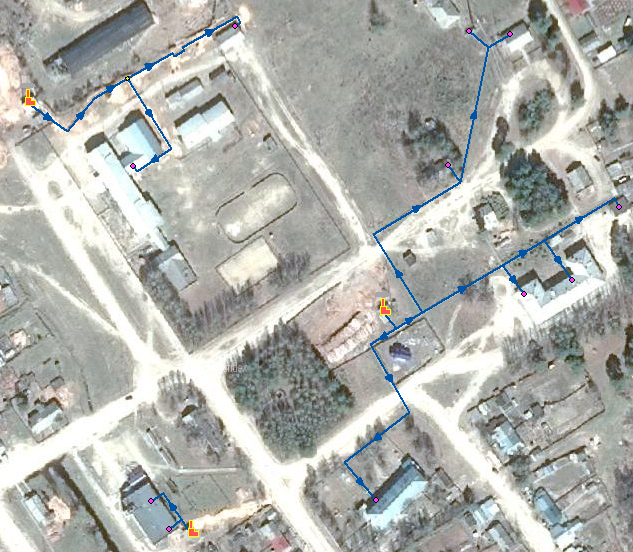 Рис. 14. Существующее расположение котельных «Больничная», «Школьная» и «Клубная»Принимая во внимание изменение основного вида топлива котельных (переход на пеллеты) рассматриваемых котельных «Больничная», «Школьная», «Клубная», потребуется установка основного и вспомогательного оборудования. В таблице 76 представлены характеристики котельного оборудования, предлагаемого в рамках технического перевооружения. Таблица 76. Технические характеристики новых котельных п. СтепановкаВ рамках модернизации системы теплоснабжения п. Степановка, ввиду изменения основного вида топлива, предлагается возвести новые БМК, что позволит проводить строительно-монтажные работы в отопительный период.Теплоснабжение индивидуальных жилых строений в соответствующих зонах застройки планируется осуществлять за счет организации индивидуального теплоснабжения.        В рамках предложенных мероприятий, понижение установленной мощности котельной приведет к снижению капитальных затрат при возведении новых энергоисточников, а также улучшению режимной мобильности работы котлоагрегатов при изменении тепловой нагрузки.В связи со снижением установленной мощности котельных, снизился и резерв тепловой мощности. Однако полученного резерва при возведении новых энергоисточников будет достаточно для покрытия вновь присоединенных потребителей тепловой энергии и обеспечение аварийных режимов (в случае выхода из строя котла).        Так как развитие производства в п. Степановка в соответствии с действующим Генеральным планом планируется, главным образом, за счет максимального использования мощностей существующих предприятий, а также их диферсификации, увеличение тепловой нагрузки в производственных зонах не прогнозируется. В связи с этим строительство источников теплоснабжения в производственных зонах не планируется.        Реализация технических решений по строительству, реконструкции и техническому перевооружению источника тепловой энергии связана с необходимостью повышения надежностных характеристик и сокращения тепловых потерь.Способ прокладки преимущественно подземный, бесканальный. Надземнаяпрокладка на низких опорах предусматривается:на начальном участке тепловой сети от котельной в условиях малой плотности городской застройки и удаленности от жилых зданий и сооружений (надземная прокладка «головного» участка позволяет увеличить надежностьтеплоснабжения, уменьшить сроки и стоимость строительства);на вводах в подключаемые здания и сооружения (обусловлено отсутствиемподвальных помещений) или существующими техническими решениями по подключению объектов к тепловым сетям.В ходе проектирования по результатам инженерных изысканий возможно уточнение (увеличение) объема прокладки трубопроводов тепловых сетей в наземном исполнении, что приведет к:увеличению сроку службы в силу более мягких условий эксплуатации;уменьшению стоимости строительства и эксплуатации.        Сети теплоснабжения п. Степановка тупиковые двухтрубные.          Перемычки, резервирующие источники отсутствуют. Перемычки между котельными не устанавливаются.        На основании вышеизложенного, снижению тепловых потерь будут способствовать мероприятия по замене тепловых сетей в связи с исчерпанием эксплуатационного ресурса.Подключение новых абонентов к существующим системам теплоснабжения не запланировано, в связи с этим увеличение диаметров для обеспечения перспективных приростов тепловой нагрузки не планируется. Система горячего водоснабжения в п. Степановка отсутствует. В связи с этим предложения по переводу открытых систем теплоснабжения в закрытые системы ГВС отсутствуют.Прогнозные значения перспективных максимальных часовых и годовых расходов основного топлива, для обеспечения нормативного функционирования источников тепловой энергии на территории п. Степановка приведены в таблицах 77-79. Таблица 77. Расчетные расходы топлива для котельной «Больничная» Таблица 78. Расчетные расходы топлива для котельной «Школьная» Таблица 79. Расчетные расходы топлива для котельной «Клубная» Из таблицы 77-79 видно, что расход топлива снижается при строительстве новых котельных на пеллетных гранулах.  Расчет нормативного запаса топлива на источниках тепловой энергии регламентирован требованиями «Порядка определения нормативов запасов топлива на источниках тепловой энергии (за исключением источников тепловой энергии, функционирующих в режиме комбинированной выработки электрической и тепловой энергии)», утвержденного Приказом Минэнерго России от 10.08.2012 г. № 377.В приказе определены три вида нормативов запаса топлива:Общий нормативный запас топлива (далее-ОНЗТ);Неснижаемый нормативный запас топлива (далее-ННЗТ);Нормативный эксплуатационный запас топлива (далее-НЭЗТ).        Норматив запасов топлива на котельных рассчитывается как запас основного и резервного видов топлива и определяется по сумме объемов неснижаемого нормативного запаса топлива и нормативного эксплуатационного запаса топлива.        ННЗТ определяется для котельных в размере, обеспечивающем поддержание плюсовых температур в главном корпусе, вспомогательных зданиях и сооружениях в режиме "выживания" с минимальной расчетной тепловой нагрузкой по условиям самого холодного месяца года.        В расчете ННЗТ также учитываются следующие объекты:объекты социально значимых категорий потребителей – в размере максимальной тепловой нагрузки за вычетом тепловой нагрузки горячего водоснабжения;центральные тепловые пункты, насосные станции, собственные нужды источников тепловой энергии в осенне-зимний период.Данные о неснижаемых запасах топлива приведены в таблицах 80-82.Таблица 80.  Нормативный запас резервного топлива на котельной «Больничная»Таблица 81.  Нормативный запас резервного топлива на котельной «Школьная»Таблица 82.  Нормативный запас резервного топлива на котельной «Клубная»Оценка инвестиций и анализ ценовых (тарифных) последствий реализации проектов схемы теплоснабжения разрабатываются в соответствии с «Требованиями к схемам теплоснабжения» (в редакции постановления Правительства Российской Федерации от 3 апреля 2018 г. N 405), утвержденных постановлением Правительства РФ № 154 от 22 февраля 2012 года.В соответствии с Требованиями к схеме теплоснабжения должны быть разработаны и обоснованы:предложения по величине необходимых инвестиций в строительство, реконструкцию и техническое перевооружение источников тепловой энергии на каждом этапе;предложения по величине необходимых инвестиций в строительство, реконструкцию и техническое перевооружение тепловых сетей, насосных станций и тепловых пунктов на каждом этапе;предложения по величине инвестиций в строительство, реконструкцию и техническое перевооружение в связи с изменениями температурного графика и гидравлического режима работы системы теплоснабжения.предложения по источникам инвестиций, обеспечивающих финансовые потребности;расчеты эффективности инвестиций;расчеты ценовых последствий для потребителей при реализации программ строительства, реконструкции и технического перевооружения систем теплоснабжения.Общий срок выполнения работ по утвержденной Схеме, начиная с базового 2019 года, составляет 15 лет. Расчетный период действия схемы - 2035 г. Срок нормальной эксплуатации объектов теплоснабжения принимался 25 лет. Шаг расчета принимался равным одному календарному году.Общий объём необходимых инвестиций в осуществление программы складывается из суммы капитальных затрат на реализацию предлагаемых мероприятий по теплоисточникам и тепловым сетям, требуемых оборотных средств и средств, необходимых для обслуживания долга (в случае финансирования за счёт заёмных средств).В качестве источников финансирования рассматриваются:собственные средства теплоснабжающих организаций;заемные средства;бюджетные средства.К собственным средствам организации относятся: прибыль, плата за подключение и амортизация. В качестве источника финансирования рассматривается не вся прибыль организации, а только часть, превышающая нормируемую прибыль организации.Заемные средства могут быть привлечены организацией на срок до 10 лет, при этом стоимость заемных средств зависит от выбранной банковской организации. В условиях проводимой политики сдерживания тарифов на тепловую энергию для снятия социальной напряженности в качестве дополнительного источника финансирования части социально-значимых и низкоэффективных проектов могут быть использованы бюджетные средства различного уровня.Капитальные затраты в строительство и реконструкцию источников теплоснабжения включают в себя затраты на проектно-изыскательские работы (далее -ПИР), а также строительно-монтажные работы (далее - СМР).Капитальные затраты в строительство и реконструкцию котельных п. Степановка были приняты на основании коммерческих предложений.В таблице 80 представлены капитальные затраты на строительство стационарных котельных «Больничная», «Школьная», «Клубная» п. Степановка.Таблица 83.  Капитальные затраты на строительство стационарных котельных «Больничная», «Школьная», «Клубная» п. СтепановкаКапитальные затраты на реконструкцию сетей теплоснабжения п. Степановка были приняты на основании сводного сметного расчета стоимости строительства.В таблице 84. представлены капитальные затраты на реконструкцию тепловых сетей п. Степановка.Таблица 84. Капитальные затраты на реконструкцию тепловых сетей  п. СтепановкаОбщая сумма инвестиций в строительство, реконструкцию и техническое перевооружение, участвующая в расчетах эффективности проекта, составила 50360,151 тыс. руб. (с учетом НДС).В качестве источников финансирования реконструкции объектов теплоснабжения запланированы собственные средства инвестора. Дополнительная государственная поддержка может быть оказана в соответствии с законодательством о государственной поддержке инвестиционной деятельности, в том числе при реализации мероприятий по энергосбережению и повышению энергетической эффективности. Внебюджетное финансирование осуществляется за счет собственных средств инвестора, теплоснабжающих и теплосетевых предприятий. В соответствии с действующим законодательством и по согласованию с органами тарифного регулирования в тарифы теплоснабжающих и теплосетевых организаций может включаться инвестиционная составляющая, необходимая для реализации указанных выше мероприятий.Для проведения расчетов эффективности инвестиций определены основные условия осуществления проекта, включающие следующие показатели (таблица 85).Таблица 85. Основные условия осуществления проекта        Значения индикаторов по системе теплоснабжения п. Степановка приведены в таблице 86.Таблица 86.  Существующие и перспективные значения индикаторов развития системы теплоснабжения п. Степановка        Программа инвестиционных проектов в сфере теплоснабжения в Приложении 3.Перспективная система электроснабженияОсновной целью программы модернизации и развития системы электроснабжения является обеспечение наиболее экономичным образом качественного и надежного электроснабжения потребителей.Основными задачами программы модернизации и развития системы электроснабжения являются: повышение надежности, качества и ресурсной эффективности сферы электроснабжения;обеспечение экономической доступности услуг электроснабжения;определение направлений развития системы электроснабжения, обеспечивающих возможность социально экономического развития территории;повышение устойчивости финансовой деятельности электроснабжающих организаций при относительной стабилизации тарифа на электрическую энергию, в том числе за счет снижения издержек и потерь энергетических  ресурсов;создание системы контроля эффективности и мониторинга функционирования систем электроснабжения.Реализация этих принципов позволяет обеспечить развитие и модернизацию электроснабжения, не выходя за пределы экономической доступности услуг. Повышение надежности, качества и экономичности электроснабжения, посредством технического перевооружения систем на базе современного энергоэффективного оборудования является безальтернативным решением.	Реализация  главнейших мероприятий Программы обусловлена следующими факторами:наличием устаревшего оборудования ДЭС;ветхостью электрических сетей.           Системой программных мероприятий предусмотрено:монтаж дизель-генераторов в контейнерном исполнении ( тем самым решится и проблема модернизации устаревшего оборудования ДЭС);замена трансформаторных подстанций;замена изношенных участков электрических сетей с применением  самонесущего изолированного провода.    С целью повышения надёжности, безопасности и экономичности электрических сетей 0,4 кВ, предотвращения хищения электрической энергии нужно предусмотреть поэтапную замену голых проводов наиболее загруженных линий на провод марки СИП, замену вводов в здания, выполненных голыми проводами на кабели от опоры до счётчика потребителя.        Показатели спроса электроэнергии фактические за 2016-2019 показаны в таблице 87.Таблица 87. Показатели спроса электроэнергии по Степановскому сельскому поселению в 2016-2019 гг.         В вводно - распределительном устройстве (ВРУ- 0,4 кВ) каждого дома необходимо установить автоматические выключатели с поверенной тепловой и электромагнитной защитой, типа ВА с номинальным током в соответствии с нагрузкой. Установить на вводах устройства защиты от повышенных, пониженных и импульсных напряжений.Распределительная сеть ВЛИ-0,4 кВ от РУ-0,4 кВ выполняется на совместных с наружным освещением железобетонных опорах.Наружное освещение территории жилых домов планируется от проектируемых опор ВЛИ-0,4 кВ со светильниками наружного освещения со светодиодными лампами.Для учёта электроэнергии в ВРУ-0,4 кВ каждого дома необходимо установить трехфазные электронные счетчики на вводе, работающие в системе IMS «SMART» АСКУЭ. Расчетные электрические нагрузки выполнены согласно РД 34.20.185-94 и СП 42.13330.2011 по укрупненным показателям энергопотребления в год на одного жителя: для сельских населенных пунктов данный показатель принят в размере 1350 кВт*ч/чел в год, годовое число часов использования максимума электрической нагрузки - 4400 для населенных пунктов, оборудованных электрическими плитами. Приведенные укрупненные нормативы включают в себя энергопотребление жилых и общественных зданий, предприятий культурно-бытового обслуживания, внешнего освещения, водоснабжения, водоотведения и теплоснабжения.Данные нагрузки являются предварительными и будут корректироваться при проектировании каждого конкретного объекта.Мероприятия для повышения надежности и энергоэффективности системы электроснабжения:проведение обязательного энергетического обследования энергоснабжающих организаций, что позволит разработать пообъектные энергосберегающие мероприятия;разработка и реализация программ энергосбережения и повышения энергетической эффективности для энергоснабжающих организаций, включая разработку технико-экономических обоснований на внедрение энергосберегающих мероприятий;обеспечение согласованного развития электрической сети с техническим перевооружением и увеличением мощности действующих источников электрической энергии;модернизация трансформаторных подстанций;модернизация электрических сетей;снижение потерь на собственный нужды за счет реконструкции и технического перевооружения действующих системообразующих электросетевых объектов;введение и реализация механизма перераспределения (высвобождения) присоединенной мощности;повышение уровня компенсации реактивной мощности на трансформаторных подстанциях;оптимизация режимов работы и распределение нагрузки электрических сетей и трансформаторных подстанций;оснащение энергоэкономичными осветительными приборами и энергосберегающими источниками света на основе ламп светодиодных ламп в системе наружного освещения;замена провода типа АС на СИП с целью повышению надежности системы электроснабжения и снижения уровня потерь;организация проектируемой кольцевой сети напряжением 0.4 кВ для повышения надежности работы системы электроснабжения;капитальный ремонт (модернизация) оборудования дизельной электростанции п. Дружный;капитальный ремонт (модернизация) оборудования дизельной электростанции п. Центральный;реконструкция (замена деревянных опор) ВЛ-0.4 кВ.Электрическая сеть должна обладать достаточной гибкостью, позволяющей осуществлять ее поэтапное развитие, обеспечивающее приспособляемость сети к росту потребителей и развитию энергоисточников. Это может быть обеспечено при опережающем развитии электрической сети, с применением новых технологий управляемых систем электропередачи переменного тока, содержащих современные многофункциональные устройства регулирования напряжения (СТК, СК, УШР), а также устройства FACTS.Схемы выдачи мощности электростанций в нормальных режимах в полной схеме и при отключении любой из линий должны обеспечивать выдачу полной мощности электростанции на любом этапе ее строительства. Схема и параметры сети должны обеспечивать надежность электроснабжения потребителей в полной схеме и при отключении одной из ВЛ без ограничения потребителя и с соблюдением нормативных требований к качеству электроэнергии. Схема основной электрической сети должна соответствовать требованиям охраны окружающей среды.Необходимо создание условий для применения новых технических решений и технологий в системах обслуживания, диагностики, защиты передачи информации, связи и учета электроэнергии и обеспечения оптимального потокораспределения между линиями различного класса напряжения.        Перспективные показатели спроса электроэнергии по Степановскому сельскому поселения до 2035 года приведены в таблице 88.Таблица 88.  Перспективные показатели спроса электроэнергии по Степановскому сельскому поселению        Программой рассматривается  три варианта выхода из сложившейся критической ситуации на ДЭС в п. Степановка:        Разработана смета на капитальный ремонт ДГ-72 М №1 с установкой двух ячеек серии ЯКНО 6(10) кВ на сумму 19,2 млн  руб. Смета сдана на экспертизу в ООО «ТЦЦС». Повторный капитальный ремонт, по мнению специалистов, не гарантирует обеспечения стабильной работы оборудования, в лучшем случае позволит продлить работу дизель-генератора минимум на три года.           Изучен рынок дизель-генераторов мощностью 800 кВт, проведена оценка установки новых дизель-генераторов марки ДГ-72. Стоимость приобретения и монтажа  двух дизель-генераторов составляет более 80 млн руб.           Рассмотрен вариант модернизации с компоновкой четырёх  дизель-генераторных  установок контейнерного типа мощностью 500 кВт каждая, ЗРУ-0,4/10 кВ, операторной, слесарной мастерской, склада.             Программой предусмотрена реконструкция электрических сетей с заменой голого провода на СИП-3,4 и заменой деревянных опор на железобетонные. Программа инвестиционных проектов в сфере электроснабжения в Приложении 2.Перспективная система вывоза, утилизации (захоронения) твёрдых коммунальных отходов       Для разработки перспективной системы сбора, вывоза, утилизации (захоронения) ТКО Степановского сельского поселения,  на основании установленных нормативов, определен нормативный объем твердых коммунальных отходов.  Количество нормативных ТКО Степановского сельского поселения (в сравнении с сельскими поселениями Верхнекетского района) в таблице 89. Таблица 89. Количество нормативных твердых коммунальных отходов        В п. Степановка, д. Максимкин Яр преобладает самостоятельный способ вывоза отходов от населения. Отходы накапливаются в домовладениях и по мере необходимости вывозятся в места хранения (накопления) отходов их собственниками.        Основания для организации мест накопления ТКО:        Низкий суточный объем образования в сельских населенных пунктах. Например, при расчетном нормативе накоплении ТКО 0,5 куб.м/чел. в год (0,1 тонн/год) суточный объем образования ТКО в населенном пункте с числом жителей 500 чел. составит 137 кг/сут. или 0,685 куб.м. С учетом того, что значительная часть сельских населенных пунктов имеет менее 500 человек населения и удалена от районных центров на расстояние в несколько десятков километров, рентабельность прямой перевозки будет низкой. Выраженная сезонная динамика образования отходов с весенним (апрель - май) пиком вывоза отходов с приусадебных участков. При этом значительная часть отходов представлена органическими компонентами (сухая трава, листовой опад, порубочные остатки деревьев и кустарников, навоз и подстилка от домашнего скота), не пригодными к механической сортировке на мусоросортировочных комплексах.        Возникновение обстоятельств, препятствующих своевременному вывозу отходов (метеоусловия, ограничения движения транспорта, организационные проблемы). При этом необходимо соблюдение требований «СанПиН 42-128-469088. Санитарные правила содержания территорий населенных мест» (утв. Главным государственным санитарным врачом СССР 5 августа 1988 года № 4690-88) о необходимости удаления отходов из населенных пунктов ежесуточно в теплое время года и в течение трех суток в холодное время года.       Поселенческие места накопления отходов создаются в поселениях, как правило, с населением менее 500 человек. Межпоселенческие — охватывают группы близкорасположенных поселений и располагаются вблизи населенного пункта с наибольшей численностью населения. В связи с отсутствием требований по санитарно-защитным зонам для мест накопления ТКО целесообразно применить размер санитарно-защитной зоны в 500 м, идентичный установленному для мусоросжигательных, мусоросортировочных и мусороперерабатывающих объектов мощностью до 40 тыс. тонн/год, полигонов твердых коммунальных отходов, участков компостирования твердых коммунальных отходов в соответствии с Постановлением Главного государственного санитарного врача РФ от 25 сентября 2007 года № 74 «О введении в действие новой редакции санитарноэпидемиологических правил и нормативов СанПиН 2.2.1/2.1.1.1200-03 «Санитарнозащитные зоны и санитарная классификация предприятий, сооружений и иных объектов». Площадь земельного участка для создания поселенческого места накопления ТКО должна составлять не менее 0,5 га, для межпоселенческого учетом численности охватываемого населения 2 - 5 га.        Земельный участок может находиться на землях населенных пунктов в зоне с разрешенным видом использования, либо на землях промышленности. Не допускается размещение мест накопления ТКО на землях сельскохозяйственного назначения, землях лесного фонда, землях особо охраняемых территорий и объектов. В соответствии с «СанПиН 2.1.7.1322-03. 2.1.7. Почва. Очистка населенных мест, отходы производства и потребления, санитарная охрана почвы. Гигиенические требования к размещению и обезвреживанию отходов производства и потребления» при временном хранении отходов в нестационарных складах, на открытых площадках без тары (навалом, насыпью) или в негерметичной таре должны соблюдаться следующие условия:временные склады и открытые площадки должны располагаться с подветренной стороны по отношению к жилой застройке;поверхность хранящихся насыпью отходов или открытых приемников- накопителей должна быть защищена от воздействия атмосферных осадков и ветров (укрытие брезентом, оборудование навесом и т.д.);поверхность площадки должна иметь искусственное водонепроницаемое и химически стойкое покрытие (асфальт, керамзитобетон, полимербетон, керамическая плитка и др.).        Место накопления отходов должно эксплуатироваться региональным оператором по обращению с ТКО, либо оператором по обращению с ТКО, осуществляющим транспортирование отходов для регионального оператора, при наличии лицензии на деятельность по сбору, транспортированию, обработке, утилизации, обезвреживанию, размещению отходов I - IV классов опасности. Деятельность регионального оператора в области обращения с ТКО определяется в соответствии с действующим федеральным законодательством, определяется зона его деятельности.         В целях соблюдения требований к периодичности накопления отходов (до 11 месяцев) вывоз отходов с мест (площадок) накопления должен производиться до 2 раз в год (целесообразнее в мае - июне и октябре) посредством механической загрузки в специальный транспорт. Для удобства загрузки отходы должны размещаться на площадке компактно, при необходимости - буртоваться. Для накопления отходов, подлежащих дальнейшей транспортировке, на площадке устанавливаются крупногабаритные емкости - бункеры, контейнеры. Отходы органического происхождения (сухая трава, листовой опад, порубочные остатки деревьев и кустарников, навоз и подстилка от домашнего скота), а также строительные отходы, не подлежащие сортировке, необходимо складировать отдельно от других видов отходов.На межпоселенческих местах накопления ТКО возможны разборка крупногабаритных отходов, первичная ручная сортировка с отбором утилизируемых фракций, устройство площадок компостирования органических отходов.В соответствии с Федеральным законом от 24 июня 1998 года № 89-ФЗ «Об отходах производства и потребления» к полномочиям субъектов Российской Федерации в области обращения с отходами с 1 января 2016 года относятся организация деятельности по сбору (в том числе раздельному сбору), транспортированию, обработке, утилизации, обезвреживанию и захоронению твердых коммунальных отходов, и регулирование деятельности региональных операторов по обращению с твердыми коммунальными отходами.        Генеральным планом предусмотрены следующие мероприятия по санитарной очистке территории населенных пунктов сельского поселения:сбор, транспортировка и утилизация твёрдых коммунальных отходов на полигоны ТКО;удаление жидких коммунальных отходов с территории посредством использования герметичных выгребов, с дальнейшим вывозом стоков на очистные сооружения;удаление коммунальных отходов из уличных мусоросборных контейнеров не реже 2 раз в сутки;организация планово-регулярной системы очистки населенных пунктов, своевременного сбора и вывоза всех коммунальных отходов, их обезвреживание;ликвидация последствий загрязнения земель;выявление несанкционированных свалок с последующей рекультивацией территории;эффективное взаимодействие с предприятиями и организациями различных форм собственности по содержанию их территории в чистоте и соблюдению требований санитарных норм.        Сбор, временное хранение, обеззараживание, обезвреживание и транспортирование отходов, образующихся в организациях при осуществлении медицинской и/или фармацевтической деятельности, выполнении лечебнодиагностических и оздоровительных процедур, а также размещение, оборудованиеи эксплуатация участков по обращению с медицинскими отходами, санитарнопротивоэпидемический режим работы при обращении с медицинскими отходами должны осуществляться согласно СанПиН 2.1.7.279010	«Санитарно-эпидемиологические требования к обращению с медицинскими отходами».       Расположение специальных установок, сжигательных печей по сжиганию отходов лечебно-профилактических учреждений на территории полигона ТКО регламентируется соответствующими санитарными и строительными нормами и согласовывается с Роспотребнадзором.Сбор, утилизация и уничтожение биологических отходов на территории сельского поселения должны осуществляться в соответствии с «Ветеринарносанитарными правилами сбора, утилизации и уничтожения биологических отходов».         К вопросам местного значения поселения относится участие в организации деятельности по сбору (в том числе раздельному сбору) и транспортированию бытовых отходов и мусора.         Количество отходов, образующихся в Степановском сельском поселении от  населения и организаций, составит:на первую очередь – 6,098 тыс.м3 в год,на расчетный срок –6,348 тыс.м3 в год.       Политика в сфере управления отходами в будущем должна быть главным образом ориентирована на снижение количества образующихся отходов и на развитие методов их максимального использования.       Для усовершенствования системы сбора и вывоза ТКО поселения проектом предлагаются следующие меры:       Завершение строительства второй очереди полигона ТКО с западной стороны от р.п. Белый Яр.        Переход на весовой способ учета отходов, вывозимых на полигон. Оборудование полигона весовой установкой.       Обеспечение раздельного сбора токсичных отходов (батареек, люминесцентных ламп, аккумуляторов и т.д.) с их последующим вывозом на переработку или захоронение.       Организация в МО раздельного сбора отходов, которые могут быть сданы на переработку:  стекло, макулатура, пластмассы, металлолом.          Стимулирование организации производств по сбору и переработке отдельных видов отходов в поселении.        Организация и оборудование площадок для установки специальных контейнеров для ТКО. Размещение площадок и их обустройство необходимо осуществить согласно действующим санитарным нормам .        Приобретение мусоровозов, а также сменных контейнеров. Для сокращения количества контейнеров и рейсов мусоровозов желательно приобретение машин с прессовальной техникой, которая позволяет сокращать объем перевозимых отходов от 4 до 8 раз.        При малых объемах отходов, образующихся в населенном пункте, вывоз может осуществляться 2-3 раза в неделю.        Для утилизации биологических отходов предлагается расширение скотомогильника (биотермической ямы) вблизи полигона ТКО.       Перспективные показатели спроса ТКО до 2035 года приведены в таблице 87.        Программа инвестиционных проектов в сфере вывоза, утилизации (захоронения) ТКО  в Приложении 6. Таблица 90. Перспективные показатели в сфере обращения с ТКО Степановского сельского поселенияГлава 4. ПЕРЕЧЕНЬ ИНВЕСТИЦИОННЫХ ПРОЕКТОВ И ЦЕЛЕВЫХ ПОКАЗАТЕЛЕЙ РАЗВИТИЯ КОММУНАЛЬНОЙ ИНФРАСТРУКТУРЫ, ИСТОЧНИКИ  ИНВЕСТИЦИЙ, ТАРИФЫ И ДОСТУПНОСТЬ ПРОГРАММЫ ДЛЯ НАСЕЛЕНИЯ С ОБОСНОВЫВАЮЩИМИ МАТЕРИАЛАМИ         Программа проектов Программы комплексного развития систем коммунальной инфраструктуры Степановского сельского поселения до 2035 года разработана на основании всех программ развития коммунального хозяйства, утвержденных в сельском поселении:Генеральный план Степановского сельского поселения.Схема Теплоснабжения Степановского сельского поселения.Схема Водоснабжения и водоотведения Степановского сельского поселения.Общая программа проектов Программы комплексного развития систем коммунальной инфраструктуры Степановского сельского поселения до 2035 года представлена ниже,  в Приложениях  2-6.        Результаты реализации Программы определяются с достижением уровня запланированных технических и финансово-экономических целевых показателей развития систем коммунальной инфраструктуры.        Перечень целевых показателей с детализацией по системам коммунальной инфраструктуры определен в частности:критерии доступности коммунальных услуг для населения;показатели спроса на коммунальные ресурсы и перспективные нагрузки;величины новых нагрузок;показатели качества и надежности поставляемого ресурса;показатели степени охвата потребителей приборами учета;показатели эффективности производства и транспортировки ресурсов;показатели эффективности потребления коммунальных ресурсов.        Критерии доступности для населения коммунальных услуг определены в разделе «Прогноз расходов населения на коммунальные ресурсы, расходов бюджета на социальную поддержку и субсидии, доступность тарифов на коммунальные услуги».        Удельные расходы по потреблению коммунальных услуг отражают достаточный для поддержания жизнедеятельности объем потребления населением материального носителя коммунальных услуг.        Охват потребителей услугами используется для оценки качества работы систем жизнеобеспечения.        Уровень использования производственных мощностей, обеспеченность приборами учета, характеризуют сбалансированность системы коммунальной инфраструктуры.        Качество оказываемых услуг организациями коммунального комплекса характеризует соответствие качества оказываемых услуг установленным требованиями, эпидемиологическим нормам и правилам.        Надежность обслуживания систем жизнеобеспечения характеризует способность коммунальных объектов обеспечивать жизнедеятельность поселения без существенного снижения качества среды обитания при любых воздействиях извне, то есть определяет оценку возможности функционирования коммунальных систем без аварий, повреждений, других нарушений в работе.         Надежность работы объектов коммунальной инфраструктуры характеризуется обратной величиной - интенсивностью отказов (количеством аварий и повреждений на единицу масштаба объекта, например, на 1 км инженерных сетей); износом коммунальных сетей, протяженностью сетей, нуждающихся в замене; долей ежегодно заменяемых сетей; уровнем потерь и неучтенных расходов.         Ресурсная эффективность определяет рациональность использования ресурсов, характеризуется следующими показателями: удельный расход электроэнергии, расход топлива, воды.         Целевые показатели установлены по каждому виду коммунальных услуг и подлежат ежегодной корректировке в соответствии с достигнутыми фактическими значениями. Количественные значения целевых показателей определены с учетом выполнения всех мероприятий Программы в запланированные сроки. Ключевые целевые показатели развития коммунальных систем представлены в Приложении 1.К основным принципам формирования значений целевых показателей по периодам реализации Программы, а также основным их значениям по ключевым годам реализации, относятся:ЭлектроснабжениеКоличество потребления электроэнергии:в 2019 году составило 2,493 млн  кВт*ч;в 2021 году составит 2,402 млн  кВт*ч; в 2030 году составит  2,560  млн кВт*ч;в 2035 году составит  2,674 млн кВт*ч. ТеплоснабжениеКоличество отпущенной тепловой энергии:в 2019 году составило 1309 Гкал/год;в 2021 году составит 1330 Гкал/год;в 2030 году составит 1443 Гкал/год;в 2035 году составит 1443  Гкал/год.Количество прекращений подачи тепловой энергии, теплоносителя в результате технологических нарушений на источниках тепловой энергии:в 2019 г. составило 0 шт. / Гкал/чв 2031-2035 гг. составит 0 шт. / Гкал/чУдельный расход топлива на производство единицы тепловой энергии, отпускаемой с коллекторов источников тепловой энергии:в 2019 г. составил 239,24 кг.у.т/Гкалв 2031-2035 гг. составит 198,42 кг.у.т/Гкал.ВодоснабжениеОбъем потребления питьевой воды всеми категориями потребителей:в 2019 году составил 1,845 тыс. м3.;в 2021  составит 1,864 тыс. м3;в 2030 году составит  2,069 тыс. м3.Снижение  потерь воды к 2035 году до 0,713 тыс. м3/год;ВодоотведениеОбъем поступления сточных вод от всех категорий потребителей:в 2021 г. составит  1,864 тыс. м3.; в 2030 году составит  2,069 тыс.  м3.        Информация о средних ожидаемых тарифах на водоснабжение на 2020 год и прогноз тарифов на водоснабжение на 2021-2023 г.г.  (с учетом инвестиционной надбавки) приведена в таблице 92.Таблица 92. Тарифы на водоснабжение, руб/м3                        Информация о средних ожидаемых тарифах на электроэнергию на 2020 год и прогноз тарифов на электроэнергию на 2021-2023  гг.   (с учетом инвестиционной надбавки) в таблице 93.Таблица 93. Тарифы на электроэнергию от ДЭС, руб/ м3        Цены (тарифы) на электрическую энергию для населения и приравненным н нему категориям по Томской области, руб./кВт*ч. с НДС в таблице 94.Таблица 94. Цены (тарифы) на электрическую энергию для населения        Для расчёта доступности коммунальных услуг для населения применяем показатели роста цен в соответствии с Прогнозом социально-экономического развития до 2024 года, одобренного на заседании Правительства Российской Федерации 30 сентября 2019 года.     Доступность для населения коммунальных услуг показана в таблице 95. Таблица 95. Доступность для населения коммунальных услуг        Полный перечень целевых показателей представлен в Приложении 1.        Проведён анализ фактических и плановых расходов на финансирование инвестиционных проектов с разбивкой по каждому источнику финансирования с учетом реализации мероприятий, предусмотренных Программой. В таблице 96  представлены расходы бюджетов всех уровней по годам на реализацию инвестиционных проектов. Более детальная информация по мероприятиям и источникам финансирования представлена в Приложениях 2-6.Таблица 96. Фактические и плановые расходы на финансирование ПроектовГлава 5. УПРАВЛЕНИЕ ПРОГРАММОЙОтветственные за реализацию Программы       Система управления Программой и контроль за ходом ее выполнения определяется в соответствии с требованиями, определенными действующим законодательством. Механизм реализации Программы базируется на принципах четкого разграничения полномочий и ответственности всех исполнителей программы. Управление реализацией Программы осуществляет заказчик – Администрация Степановского сельского  поселения. Координатором реализации Программы является Администрация Степановского сельского  поселения, которая осуществляет текущее управление программой, мониторинг и подготовку ежегодного отчета об исполнении Программы. Координатор Программы является ответственным за реализацию Программы.План-график по реализации Программы        Сроки реализации инвестиционных проектов, включенных в Программу, должны соответствовать срокам, определенным в Программах инвестиционных проектов. Реализация программы осуществляется по годам:  2021 - 2035 гг. Разработка технических заданий для организаций коммунального комплекса в целях реализации Программы осуществляется в 2021 - 2035 гг. Утверждение тарифов, принятие решений по выделению бюджетных средств, подготовка и проведение конкурсов на привлечение инвесторов, в том числе по договорам концессии, осуществляется в соответствии с порядком, установленным в нормативных правовых актах Томской области.Порядок предоставления отчетности по выполнению Программы        Предоставление отчетности по выполнению мероприятий Программы осуществляется в рамках мониторинга. Целью мониторинга Программы является регулярный контроль ситуации в сфере коммунального хозяйства, а также анализ выполнения мероприятий по модернизации и развитию коммунального комплекса, предусмотренных Программой. Мониторинг Программы комплексного развития систем коммунальной инфраструктуры включает следующие этапы:Периодический сбор информации о результатах выполнения мероприятий Программы, а также информации о состоянии и развитии систем коммунальной инфраструктуры сельского поселения. Анализ данных о результатах планируемых и фактически проводимых преобразований систем коммунальной инфраструктуры. Мониторинг Программы предусматривает сопоставление и сравнение значений показателей во временном аспекте. Анализ проводится путем сопоставления показателя за отчетный период с аналогичным показателем за предыдущий (базовый) период.Порядок и сроки корректировки Программы        По ежегодным результатам мониторинга осуществляется своевременная корректировка Программы. Решение о корректировке Программы принимается Советом депутатов Степановского сельского поселения по итогам ежегодного рассмотрения отчета о ходе реализации Программы.Приложение 1Приложение 2Приложение 3Приложение 4Приложение 5 Приложение 6СокращенияЖКХ – жилищно- коммунальное хозяйствоЖКК – жилищно- коммунальный комплексЖКУ – жилищно-коммунальные услугиЦТП – центральный тепловой пунктКОС – канализационные очистные сооруженияКНС – канализационная насосная станцияВОК – водоочистной комплексЧРП – частотный регулятор приводаПС- подстанция электрическаяЗСО- зона санитарной охраныГП  –  городское поселениеж/д ст. Б. Яр – железнодорожная станция Белый ЯрХВО – химводоочисткаКИП и А – контрольно-измерительные приборы и автоматикаДу – условный диаметр трубФБ – федеральный бюджетОБ – областной бюджетРайон СМП- жилой район по ул. Советской, ул. Горького, 60 лет ОктябряМБ – местный бюджетРБ – районный бюджет м – метрм2 – квадратный метрм3 – кубический метрV – объём зданиямм – миллиметркм  - километркг  –килограммГкал  – гигакалориякВт*ч – киловатт* часмлн   – миллион тыс  – тысяч руб  - рублей27 декабря 2021 года№ 26 Наименование  программы Программа комплексного развития систем коммунальной инфраструктуры муниципального образования  Степановское сельское поселение Верхнекетского района Томской области  на 2021 - 2035 годы Программа комплексного развития систем коммунальной инфраструктуры муниципального образования  Степановское сельское поселение Верхнекетского района Томской области  на 2021 - 2035 годы Заказчик ПрограммыАдминистрация  Степановского сельского поселенияАдминистрация  Степановского сельского поселенияРазработчик ПрограммыОтдел жилищно - коммунального хозяйства  Администрации Верхнекетского районаОтдел жилищно - коммунального хозяйства  Администрации Верхнекетского районаОснование для разработки  ПрограммыГрадостроительный кодекс Российской Федерации; Федеральный закон от 6 октября 2003 года № 131-ФЗ «Об общих принципах организации местного самоуправления в Российской Федерации»;Федеральный закон от 27 июля 2010 года № 190-ФЗ «О теплоснабжении»;Федеральный закон от 07 декабря 2011 года № 416-ФЗ «О водоснабжении и водоотведении»;Федеральный закон от 26 марта 2003 года № 35-ФЗ «Об электроэнергетике»; Федеральный закон от 2 июня 1998 года № 89-ФЗ «Об отходах производства и потребления»;Федеральный закон от 23 октября 2009 года № 261-ФЗ «Об энергосбережении и повышении энергетической эффективности и о внесении изменений в отдельные законодательные акты Российской Федерации»;Федеральный закон от 10 января 2002 года №7-ФЗ «Об охране окружающей среды»; Постановление Правительства  Российской Федерации от 14.06.2013 № 502 «Об утверждении требований к программам комплексного развития систем коммунальной инфраструктуры поселений, городских округов»; Приказ Госстроя РФ от 01.10.2013 № 359/ГС «Об утверждении методических рекомендаций по разработке программ комплексного развития систем коммунальной инфраструктуры».Градостроительный кодекс Российской Федерации; Федеральный закон от 6 октября 2003 года № 131-ФЗ «Об общих принципах организации местного самоуправления в Российской Федерации»;Федеральный закон от 27 июля 2010 года № 190-ФЗ «О теплоснабжении»;Федеральный закон от 07 декабря 2011 года № 416-ФЗ «О водоснабжении и водоотведении»;Федеральный закон от 26 марта 2003 года № 35-ФЗ «Об электроэнергетике»; Федеральный закон от 2 июня 1998 года № 89-ФЗ «Об отходах производства и потребления»;Федеральный закон от 23 октября 2009 года № 261-ФЗ «Об энергосбережении и повышении энергетической эффективности и о внесении изменений в отдельные законодательные акты Российской Федерации»;Федеральный закон от 10 января 2002 года №7-ФЗ «Об охране окружающей среды»; Постановление Правительства  Российской Федерации от 14.06.2013 № 502 «Об утверждении требований к программам комплексного развития систем коммунальной инфраструктуры поселений, городских округов»; Приказ Госстроя РФ от 01.10.2013 № 359/ГС «Об утверждении методических рекомендаций по разработке программ комплексного развития систем коммунальной инфраструктуры».Ответственный исполнитель Программы: Администрация Степановского сельского поселенияАдминистрация Степановского сельского поселенияСоисполнители Программы--Цели Программыразработка единого комплекса мероприятий;обеспечение сбалансированного, перспективного развития систем коммунальной инфраструктуры в соответствии с потребностями жилищного и промышленного строительства;обеспечение надежности, энергетической эффективности указанных систем, снижения негативного воздействия на окружающую среду и здоровье человека;повышение инвестиционной привлекательности коммунальной инфраструктуры на территории муниципального образования Степановское  сельское поселение Верхнекетского района Томской области на долгосрочный период до 2035 года включительно.разработка единого комплекса мероприятий;обеспечение сбалансированного, перспективного развития систем коммунальной инфраструктуры в соответствии с потребностями жилищного и промышленного строительства;обеспечение надежности, энергетической эффективности указанных систем, снижения негативного воздействия на окружающую среду и здоровье человека;повышение инвестиционной привлекательности коммунальной инфраструктуры на территории муниципального образования Степановское  сельское поселение Верхнекетского района Томской области на долгосрочный период до 2035 года включительно.Задачи Программыопределение потребности объемов и стоимости строительства и реконструкции сетей и сооружений инженерно-технического обеспечения; обеспечение жителей и предприятий сельского поселения надёжными и качественными услугами тепло-, водо-, электроснабжения и водоотведения, а также услугами по утилизации, обезвреживанию и захоронению твердых коммунальных отходов;снижение потерь при поставке ресурсов потребителям;внедрение новейших технологий управления процессами производства, транспорта и распределения коммунальных ресурсов и услуг;разработка плана мероприятий по строительству, модернизации и реконструкции систем коммунальной инфраструктуры;инженерно-техническая оптимизация коммунальных систем;перспективное планирование развития систем;обоснование мероприятий по комплексной реконструкции и модернизации;совершенствование механизмов развития энергосбережения и повышения энергоэффективности коммунальной инфраструктуры;обеспечение сбалансированности интересов субъектов коммунальной инфраструктуры и потребителей.определение потребности объемов и стоимости строительства и реконструкции сетей и сооружений инженерно-технического обеспечения; обеспечение жителей и предприятий сельского поселения надёжными и качественными услугами тепло-, водо-, электроснабжения и водоотведения, а также услугами по утилизации, обезвреживанию и захоронению твердых коммунальных отходов;снижение потерь при поставке ресурсов потребителям;внедрение новейших технологий управления процессами производства, транспорта и распределения коммунальных ресурсов и услуг;разработка плана мероприятий по строительству, модернизации и реконструкции систем коммунальной инфраструктуры;инженерно-техническая оптимизация коммунальных систем;перспективное планирование развития систем;обоснование мероприятий по комплексной реконструкции и модернизации;совершенствование механизмов развития энергосбережения и повышения энергоэффективности коммунальной инфраструктуры;обеспечение сбалансированности интересов субъектов коммунальной инфраструктуры и потребителей.Целевые показатели ПрограммыЭлектроснабжениеОбъём потребления электрической энергии:в 2019 г. составил 2,493 млн  кВт*ч;в 2021 г. составит 2,402 млн  кВт*ч; в 2030 г. составит 2,560 млн кВт*ч;в 2031-2035 гг. составит 2,674 млн кВт*ч. ТеплоснабжениеКоличество отпущенной тепловой энергии:в 2019 г. составило 1309 Гкал/год;в 2021 г. составит 1330 Гкал/год;в 2030 г. составит 1443 Гкал/год;в 2031-2035 гг. составит 1443 Гкал/год.Количество прекращений подачи тепловой энергии, теплоносителя в результате технологических нарушений на источниках тепловой энергии:в 2019 г. составило 0 шт. / Гкал/ч;в 2035 г. составит 0 шт. / Гкал/ч.Удельный расход топлива на производство единицы тепловой энергии, отпускаемой с коллекторов источников тепловой энергии:в 2019 г. составил  239,24 кг.у.т/Гкал;в 2035 г. составит  198,42 кг.у.т/Гкал.ВодоснабжениеОбъем потребления питьевой воды всеми категориями потребителей:в 2019 г.  составит 1,845 тыс. м3;в 2021 г.  составит 1,864 тыс. м3;в 2030 г. составит 2,069 тыс. м3;в 2031-2035 гг. составит 2,069 тыс. м3.Снижение  потерь воды к 2035 году до 0,713 тыс. м3/год.ВодоотведениеОбъем поступления сточных вод от всех категорий потребителей:в 2021 г. составит 1,864 тыс. м3;в 2030 г. составит 2,069 тыс. м3;в 2031-2035 гг. составит 2,069 тыс. м3.Доля затрат на коммунальные услуги:2021 г. – 2,746%; 2025 г. – 2,877%; 2030 .г – 2,946%2035 г. – 3,032%Сведения  о перспективной обеспеченности и потребности застройки поселения; сведения о надежности, энергоэффективности и развития соответствующей системы коммунальной инфраструктуры, объектов, используемых для утилизации, обезвреживания и захоронения твердых коммунальных отходов; сведения о качестве коммунальных ресурсов представлены в  главе 3 настоящей ПрограммыЭлектроснабжениеОбъём потребления электрической энергии:в 2019 г. составил 2,493 млн  кВт*ч;в 2021 г. составит 2,402 млн  кВт*ч; в 2030 г. составит 2,560 млн кВт*ч;в 2031-2035 гг. составит 2,674 млн кВт*ч. ТеплоснабжениеКоличество отпущенной тепловой энергии:в 2019 г. составило 1309 Гкал/год;в 2021 г. составит 1330 Гкал/год;в 2030 г. составит 1443 Гкал/год;в 2031-2035 гг. составит 1443 Гкал/год.Количество прекращений подачи тепловой энергии, теплоносителя в результате технологических нарушений на источниках тепловой энергии:в 2019 г. составило 0 шт. / Гкал/ч;в 2035 г. составит 0 шт. / Гкал/ч.Удельный расход топлива на производство единицы тепловой энергии, отпускаемой с коллекторов источников тепловой энергии:в 2019 г. составил  239,24 кг.у.т/Гкал;в 2035 г. составит  198,42 кг.у.т/Гкал.ВодоснабжениеОбъем потребления питьевой воды всеми категориями потребителей:в 2019 г.  составит 1,845 тыс. м3;в 2021 г.  составит 1,864 тыс. м3;в 2030 г. составит 2,069 тыс. м3;в 2031-2035 гг. составит 2,069 тыс. м3.Снижение  потерь воды к 2035 году до 0,713 тыс. м3/год.ВодоотведениеОбъем поступления сточных вод от всех категорий потребителей:в 2021 г. составит 1,864 тыс. м3;в 2030 г. составит 2,069 тыс. м3;в 2031-2035 гг. составит 2,069 тыс. м3.Доля затрат на коммунальные услуги:2021 г. – 2,746%; 2025 г. – 2,877%; 2030 .г – 2,946%2035 г. – 3,032%Сведения  о перспективной обеспеченности и потребности застройки поселения; сведения о надежности, энергоэффективности и развития соответствующей системы коммунальной инфраструктуры, объектов, используемых для утилизации, обезвреживания и захоронения твердых коммунальных отходов; сведения о качестве коммунальных ресурсов представлены в  главе 3 настоящей ПрограммыСроки и этапы реализации  Программы   2021 - 2030 годы2031 - 2035 годы2021 - 2030 годы2031 - 2035 годыОбъемы требуемых капитальных вложенийВсего на период реализации Программы, из них (тыс. руб.):185 395Объемы требуемых капитальных вложенийфедеральный бюджет100 187Объемы требуемых капитальных вложенийобластной бюджет46 510Объемы требуемых капитальных вложенийбюджет Степановского сельского поселения /бюджет Верхнекетского района5 302Объемы требуемых капитальных вложенийвнебюджетные источники 33 396Ожидаемые результаты реализации ПрограммыРазвитие электроснабжения:обеспечение бесперебойного снабжения электрической энергией инфраструктуры; обеспечение электрической энергией объектов нового строительства. Развитие теплоснабжения:повышение надежности и качества теплоснабжения;улучшение экологической обстановки в зоне действия источников тепловой энергии. Развитие водоснабжения  и водоотведения:повышение надежности водоснабжения и водоотведения;повышение экологической безопасности;соответствие параметров качества питьевой воды на станциях водоочистки установленным нормативам СанПиН;снижение уровня потерь воды;Развитие системы вывоза и утилизации твёрдых коммунальных отходов:улучшение санитарного состояния территорий;стабилизация и последующее уменьшение образования бытовых и промышленных отходов на территории;улучшение экологического состояния;  обеспечение надлежащего сбора и    утилизации коммунальных отходов.Развитие электроснабжения:обеспечение бесперебойного снабжения электрической энергией инфраструктуры; обеспечение электрической энергией объектов нового строительства. Развитие теплоснабжения:повышение надежности и качества теплоснабжения;улучшение экологической обстановки в зоне действия источников тепловой энергии. Развитие водоснабжения  и водоотведения:повышение надежности водоснабжения и водоотведения;повышение экологической безопасности;соответствие параметров качества питьевой воды на станциях водоочистки установленным нормативам СанПиН;снижение уровня потерь воды;Развитие системы вывоза и утилизации твёрдых коммунальных отходов:улучшение санитарного состояния территорий;стабилизация и последующее уменьшение образования бытовых и промышленных отходов на территории;улучшение экологического состояния;  обеспечение надлежащего сбора и    утилизации коммунальных отходов.Система организации управления за исполнением ПрограммыКонтроль за исполнением Программы осуществляет Совет Степановского сельского поселенияКонтроль за исполнением Программы осуществляет Совет Степановского сельского поселенияСистемаводоснаб-женияНаселенныйпунктКонструкцияСтепеньразвитостиТипОбеспечиваемыефункцииНазначениеп. Степановкатупиковаясредне развитаяцентрализованная объединенная-питьевые,        хозяйственные, -тушение пожаров,           -полив хозяйственно-питьевая,противопожарнаяд. Максимкин Яр-----МестоположениескважиныКол-воэтажейПлощадь,2мИнвентарныйномерУсловныйномерПроизводительность,м3/сутп. Степановка, ул. Береговая, 9 «А», строен. 12291,469:216:0016:04:0076170-7005/024/2011-521852№п/пПлощадьОбщая,ГаС централизованной системой водоснабженияС централизованной системой водоснабжения№п/пТехнологическая зонаОбщая,ГаГа%1.п. Степановка376,6078,5020,8%2.д. Максимкин Яр61,300,000,0%ВсегоВсего437,9078,5017,9%№п/п.ОпределяемыепоказателиЕдиницаизмеренияГигиенический нормативРезультаты лабораторного анализа проб вод в централизованной системе водоснабжения Результаты лабораторного анализа проб вод в централизованной системе водоснабжения №п/п.ОпределяемыепоказателиЕдиницаизмеренияГигиенический нормативРезультат анализа Результат анализа Код пробы: 1750.1.2.14.Б; объект пробы: скважина, п. СтепановкаКод пробы: 1750.1.2.14.Б; объект пробы: скважина, п. СтепановкаКод пробы: 1750.1.2.14.Б; объект пробы: скважина, п. СтепановкаКод пробы: 1750.1.2.14.Б; объект пробы: скважина, п. СтепановкаКод пробы: 1750.1.2.14.Б; объект пробы: скважина, п. СтепановкаКод пробы: 1750.1.2.14.Б; объект пробы: скважина, п. Степановка1Запах при 20 0Сбаллы21ГОСТ 3351-742Запах при 60 Сбаллы23ГОСТ 3351-743Цветностьградусы20292,1ГОСТ Р 52769-20074Окисляемостьмг/дм35-76,4ПНД Ф 14.1:2:4.154-995Нитраты       (по NO3)мг/дм3450,1ГОСТ 18826-736Аммиак        (по NH4)мг/дм32,03,3ГОСТ 4192-827Хлоридымг/дм33501,4ГОСТ 4245-728Железо (суммарно)мг/дм30,313,0ГОСТ 4011-72№ппМестоположениескважиныИнвентарный номер№ скважиныУсловный номер1п. Степановка, ул. Береговая, 9 «А», 269:216:0016:04:03799№ 11-18070-70-05/023/2011-1452п. Степановка, ул. Береговая, 9 «А», 369:216:0016:04:03800№ Т-0198170-70-05/023/2011-141№п/пАдрес привязки скважиныНаименованиескважиныГодбуренияГлубина скважины, мДиаметр труб, ммГ руппа капитальности1.п. Степановка, ул. Береговая, 9 «А», 2№ 11-1801981120325-16832.п. Степановка, ул. Береговая, 9 «А», 3№ Т-0198119751502193№ппНаименование элементаВид колонныДиаметр,ммТолщина стенок, ммДлина колонны, мСкважина № 11-180 п. Степановка, ул. Береговая, 9 «А», 2Скважина № 11-180 п. Степановка, ул. Береговая, 9 «А», 2Скважина № 11-180 п. Степановка, ул. Береговая, 9 «А», 2Скважина № 11-180 п. Степановка, ул. Береговая, 9 «А», 2Скважина № 11-180 п. Степановка, ул. Береговая, 9 «А», 2Скважина № 11-180 п. Степановка, ул. Береговая, 9 «А», 21.КондукторОбсадная труба4267,0302.Техническая колоннаОбсадная труба3258,0683.Эксплуатационная колоннаОбсадная труба2195,51004.Эксплуатационная колоннаОбсадная труба1685,51205.ФильтрСетчатый168-106-116Скважина № Т-01981 п. Степановка, ул. Береговая, 9 «А», 3Скважина № Т-01981 п. Степановка, ул. Береговая, 9 «А», 3Скважина № Т-01981 п. Степановка, ул. Береговая, 9 «А», 3Скважина № Т-01981 п. Степановка, ул. Береговая, 9 «А», 3Скважина № Т-01981 п. Степановка, ул. Береговая, 9 «А», 3Скважина № Т-01981 п. Степановка, ул. Береговая, 9 «А», 31.КондукторОбсадная труба3777,0302.Эксплуатационная колоннаОбсадная труба2195,51503.ФильтрСетчатый219-124,3-136,8№п/пАдрес привязки скважиныМарка насосного оборудованияНазначение(основной,резервный)Мощностьнасоса,кВтПроизводительность,м3/ч.Энергоэффективность подачи воды, кВт-ч/м31п. Степановка, ул. Береговая, 9«А», 2ЭЦВ 6-10-80основной4,5100,92п. Степановка, ул. Береговая, 9«А», 3ЭЦВ 6-10-80основной4,5100,9№п/пНаименованиеобъектаГодПротяженность,п.мДу,ммМатериалУстановленное рабочее давление, МПаГлубиназаложения,мИзнос,%1.Водопровод  п. Степановка19811723120Чугун,сталь4,0До 2,0802.Водопровод  п. Степановка198193950Чугун,сталь4,0До 2,080№ппНаименование элементов сооруженияОписание конструктивных элементовУдельный вес элемента,%Износ,%Средневзвешенное значение физического износа1.КаналДеревянные щиты0,1600,042.Двухтрубный водоводСтальная труба d=50, 120 мм0,6450,273.КомпенсаторыСтальная труба d=50, 120 мм0,1450,044.Запорная арматураЗадвижки d=50 мм, вентили d=120 мм0,1400,045.Подвесная тепловая изоляцияМинвата0,02500,01п/нПоказателиЕдиницы измерения20162017201820191Поднято водытыс.м35,9905,5508,1106,6192Расходы воды (ст. обезжелезивания)тыс.м30,2010,4800,1000,1853Потери в сети водоснабжениятыс.м31,1151,2001,6151,4254Полезный отпуск, в т.ч.:тыс.м34,6743,8606,3955,0094.1населениетыс.м34.2бюджетные организациитыс.м32,9332,7002,5001,8394.3прочие потребителитыс.м30,0060,0100,0080,0064.4собственное потреблениетыс.м31,7351,1503,8873,1645Себестоимость 1м3руб./м3320,90355,26436,142182,616Утвержденный тарифруб./м3320,57413,18402,70364,04ПоказателиЕдиницы измеренияЗначение показателейПоднято воды тыс.м36,619собственные нужды (станции обезжелезивания) тыс.м30,185Подано воды в сеть тыс.м35,009Утечки и неучтённые расходы водытыс.м31,425то же, в % к поданной в сеть28,45Отпущено (реализовано) воды, в т.ч.тыс.м35,009Собственное потребление тыс.м33,164Сторонние потребители, всеготыс.м31,845Население, всеготыс.м30Бюджетные организации, всеготыс.м31,839по приборам учетатыс. м3 1,839в том числе бюджетные организации (местный бюджет)тыс.м31,839по приборам учетатыс.м31,839Прочие организации, всеготыс. м30,006расчетным способомтыс. м3 0,003по приборам учетатыс. м3 0,003Расходы, всего тыс.руб.4 026,91Материальные расходы тыс.руб.3 166,60         электроэнергиятыс.руб.3 124,82         электроэнергиякВт121 541,00         материалытыс.руб.41,78Оплата труда тыс.руб.526,18Начисления на оплату трудатыс.руб.160,90Амортизационные отчисления (аренда)тыс.руб.100,51Налогитыс.руб.4,59прочие расходытыс.руб.68,13Себестоимость 1 м3 руб.2 182,61Утвержденный тариф 1 м3 руб.402,7-364,04     - бюджетные организации (с учетом НДС)руб.402,7-364,04     - прочие потребители (с НДС)руб.402,7-364,04Доходы плановые, всего тыс.руб.707,42               - населениетыс.руб.0               - бюджетные организациитыс.руб.704,92в том числе бюджетные организации (местный бюджет)тыс.руб.527,13               - прочие потребителитыс.руб.2,50Доходы полученные, всего тыс.руб.723,23               - населениетыс.руб.0               - бюджетные организациитыс.руб.720,79в том числе бюджетные организации (местный бюджет)тыс.руб.525,19               - прочиетыс.руб.2,44Дебит. задолженность ЖКХ тыс.руб.0,10               - населениетыс.руб.0               - бюджетные организациитыс.руб.0в том числе бюджетные организации (местный бюджет)тыс.руб.0               - прочиетыс.руб.0,10               -электроэнергиятыс.руб.0Доходы плановые (без НДС)тыс.руб.707,42Финансовый результаттыс.руб.-3 319,49Наименование показателейПредельно допустимые концентрацииЗапах2 баллаМутность1,5 мг/лЦветность 20 градусоврН6-9Окисляемость перманганатная5 мгО/лЖелезо общее 0,3 мг/лМарганец0,10 мг/лЖесткость7 °ЖНаселенный пунктДата ввода в эксплуатациюСреднесуточное потребление, м3/сутСреднегодовое потребление, м3/годПримечаниеп. Клюквинка20.12.20170,0723,96 Установлена в районе школып. Катайга27.11.20170,1760,91Установлена в районе школы п. Сайга20.12.20171,75637,83 Установлена в центре посёлкап. Центральный20.12.20170,83303,24 Установлена в районе школып. Ягодное10.12.20170,0725,03 Установлена около администрациип. Степановка15.11.20180,54196,72Установлена в школеп. Степановка16.11.20190,49178,70Установлена в детском садуп. Клюквинка20.12.20193,131142,10Установлена в школеп. Сайга20.12.20190,71259,03Установлена в школе№ ппНаименованиеПоказатель1Адрес расположенияПер. Аптечный, 6 «Б»2Инвентарный номер69:216:0016:04:043083Год постройки20104Число этажей15Общая площадь, м16,46Площадь застройки, м220,07Строительный объем, м3828Группа капитальности49Износ, %80№ппТехнологическая зонаПлощадь,ГаДоля от общей площади, %1Централизованное водоотведение п. Степановка255,71%2Нецентрализованное водоотведение п. Степановка351,6080,29%3Нецентрализованное водоотведение д. Максимкин Яр61,3014,00%Всего437,9100,00%№ ппНаименованиеПараметр1НазначениеСбор и транспортировка сточных вод от потребителей до КНС2Количество колодцев, шт.123МатериалЧугун4Рабочая средаСточные воды5Диаметр, мм806Протяженность, п.м.6407Установленное рабочее давление, МПа2,58Год постройкиДанных нет9Глубина заложения, м3,010Износ, %80№ппЗона водоотведенияОбъем поступление сточных вод, тыс. м3Доля от общего объема,%1КНС п. Степановка3,55100Всего3,55100,00ПлощадьНаселенный пункт ———Общая,ГаСредний объем притока неорганизованного стока, тыс.м3/годп. Степановка376,601883д. Максимкин Яр61,30306,5Всего437,902189,5Наименование котельнойАдрес расположенияВид собственностиУстановленная мощность, Гкал/чКотельная больничнаяВерхнекетский район, 
п. Степанова,пер. Аптечный, 4аМуниципальная0,52Котельная школьнаяВерхнекетский район, 
п. Степанова,
пер. Аптечный, 5аМуниципальная0,52Котельная дома культурыВерхнекетский район, 
п. Степанова, 
пер. Аптечный, 2аМуниципальная0,15№ п/пНаименованиекотельнойМарка 
оборудованияКоличество, ед.Установленная мощность, Гкал/чВид топлива1Котельная больничнаяКВ-30020,52Дрова2Котельная школьнаяКВ-30020,52Дрова3Котельная дома культурыКВ-10010,15Дрова3Котельная дома культурыКВ-7010,15Дрова№ п/пИсточник теплоснабженияУстановленная мощность, Гкал/ч1Котельная больничная0,522Котельная школьная0,523Котельная дома культуры0,15№ п/пИсточник теплоснабженияУстановленная мощность, Гкал/чОграничения тепловой мощности, Гкал/чРасполагаемая тепловая мощность, Гкал/ч1Котельная больничная0,520,0000,522Котельная школьная0,520,0000,523Котельная дома культуры0,150,0000,15№ п/пИсточник теплоснабженияРасполагаемая тепловая мощность, Гкал/чПотребление на собственные нужды, Гкал/часТепловая мощность нетто, Гкал/ч1Котельная больничная0,520,000410,519592Котельная школьная0,520,000360,519643Котельная дома культуры0,150,00010,1499№ п/пИсточник теплоснабженияМарка оборудованияГод изготовления оборудованияГод ввода в эксплуатациюГод кап. ремонта1Котельная больничнаяКВ-30020032003нет2Котельная школьнаяКВ-30020032003нет3Котельная дома культурыКВ-10020032003нет3Котельная дома культурыКВ-7020032003нетУсловныйдиаметр, ммДлина участков вдвухтрубном исполнении, мТиппрокладкиТипизоляцииГодпрокладки100269надземнаяопилки200380133надземнаяопилки200350151надземнаяопилки2003Итого553Условныйдиаметр, ммДлина участков вдвухтрубном исполнении, мТиппрокладкиТипизоляцииГодпрокладки80250,2НадземнаяОпилки2016Итого250,2Условныйдиаметр, ммДлина участков вдвухтрубном исполнении, мТиппрокладкиТипизоляцииГодпрокладки8037НадземнаяОпилки20035016НадземнаяОпилки2003Итого53Наименование котельной2019Наименование котельнойфактКотельная больничная156,5Котельная школьная71,03Котельная дома культуры14,3Наименование котельнойНормативные тепловые потери, Гкал/чКотельная больничная0,04578Котельная школьная0,01928Котельная дома культуры0,00342Наименование котельнойОтпуск тепловой энергии с коллекторов котельной, ГкалКотельная больничная800,16Котельная школьная588,08Котельная дома культуры276,76№ КадастраРасчетная нагрузка на отопление, Гкал/ч70:04:0102002:613534,0070:04:0102002:629262,570:04:0102002:627177,0970:04:0102002:628415,870:04:0102002:52,3Межевание не 
произведено48,5Общий итог1440,19Этажность зданияГкал на 1 кв. м общей площади помещений в месяцГкал на 1 кв. м общей площади помещений в месяцЭтажность зданияЖилые дома до 1999 г. постройки включительноЖилые дома после 1999 г. постройки10,04780,023420,04920,0175Наименование параметраЕд. изм.Значение параметраУстановленная тепловая мощность в горячей водеГкал/ч0,52Ограничения тепловой мощностиГкал/ч0,0000Располагаемая тепловая мощностьГкал/ч0,52Расход тепловой энергии на собственные нуждыГкал/ч0,00041Тепловая мощность неттоГкал/ч0,5195Полезная тепловая нагрузка,  в т.ч.Гкал/ч0,234 - на нужды отопления и вентиляцииГкал/ч0,234 - на нужды ГВСГкал/ч0,0000Потери тепловой энергии в ТСГкал/ч0,0267Резерв (+)/Дефицит (-) тепловой мощностиГкал/ч0,2589Наименование параметраЕд. изм.Значение параметраУстановленная тепловая мощность в горячей водеГкал/ч0,52Ограничения тепловой мощностиГкал/ч0,0000Располагаемая тепловая мощностьГкал/ч0,52Расход тепловой энергии на собственные нуждыГкал/ч0,00036Тепловая мощность неттоГкал/ч0,5196Полезная тепловая нагрузка,  в т.ч.Гкал/ч0,192 - на нужды отопления и вентиляцииГкал/ч0,192 - на нужды ГВСГкал/ч0,0000Потери тепловой энергии в ТСГкал/ч0,0121Резерв (+)/Дефицит (-) тепловой мощностиГкал/ч0,3155Наименование параметраЕд. изм.Значение параметраУстановленная тепловая мощность в горячей водеГкал/ч0,15Ограничения тепловой мощностиГкал/ч0,0000Располагаемая тепловая мощностьГкал/ч0,15Расход тепловой энергии на собственные нуждыГкал/ч0,0001Тепловая мощность неттоГкал/ч0,1499Полезная тепловая нагрузка,  в т.ч.Гкал/ч0,102 - на нужды отопления и вентиляцииГкал/ч0,102 - на нужды ГВСГкал/ч0,0000Потери тепловой энергии в ТСГкал/ч0,0024Резерв (+)/Дефицит (-) тепловой мощностиГкал/ч0,0455Наименование источникаРезерв тепловой мощности, Гкал/чКотельная больничная0,2589Котельная школьная0,3155Котельная дома культуры0,0455№ п/пНаименование котельнойВид топливаМарка топлива, способ доставки, периодичность Характеристика условий хранения топлива1.Котельная больничнаяДроваИП Иванов И.П. Низшая теплота сгорания -1862 ккал/куб.дм., автотранспортом поставщика, по заявке заказчика.Открытый склад2.Котельная школьнаяДроваИП Иванов И.П. Низшая теплота сгорания -1862 ккал/куб.дм., автотранспортом поставщика, по заявке заказчика.Открытый склад3.Котельная дома культурыДроваИП Иванов И.П. Низшая теплота сгорания -1862 ккал/куб.дм., автотранспортом поставщика, по заявке заказчика.Открытый складНаименование котельнойТип топлива, ед. изм.2015 (факт)2016 (факт)2019 (факт)Котельная больничнаяДрова, т1068,8987,8963,5Котельная школьнаяДрова, т737,2721,3664,4Котельная дома культурыДрова, т293,7340265,1ПараметрыЗначение параметровПараметрыЗначение параметровВыработано теплоэнергии (тыс. Гкал)1,553Отпущено в сеть теплоэнергии (тыс. Гкал), в т.ч.1,549Потери тепловой энергии в сетях (тыс. Гкал)0,240то же, в % к отпуску в сетях15,5Полезный отпуск (тыс. Гкал), в т.ч.1,309Население, всего (тыс. Гкал)0Бюджетные организации, всего (тыс. Гкал)1,256расчетным способом (тыс. Гкал)0,876по приборам учета (тыс. Гкал)0,380в том числе бюджетных организаций (местный бюджет), (тыс. Гкал)0,910расчетным способом (тыс. Гкал)0,530по приборам учета (тыс. Гкал)0,380Площадь бюджетных организаций, где расчеты за ТЭ осуществляются (м2)4843,4расчетным способом (м2)2971,7по приборам учета (м2)1871,7Прочие организации (м2)0,023расчетным способом (м2)0,023Нужды ЖКХ (м2)0,030Полезный отпуск  (тыс. Гкал.)1,309Расходы, всего (тыс. руб)11 821,6Материальные затраты, в т. ч. 2 892,2топливо (дрова)  (тыс. м3)1,893топливо ( дрова)  (тыс. руб)1 602,7электроэнергия (тыс. кВт/ч)17,500электроэнергия (тыс. руб )450,9водоснабжение (м3)0,5водоснабжение (тыс. руб.)203,2транспортные расходы ( тыс руб.)94,7материалы (тыс.руб.)540,7прочие (тыс. руб.)Оплата труда (тыс.руб.)6 415,8Начисления на оплату труда (тыс.руб.)1 957,1Амортизационные отчисления (тыс.руб.)181,2Прочие расходы (тыс.руб.)375,3Фактическая себестоимость 1 Гкал (руб.)9 034,4Утвержденный тариф 1 Гкал (руб.)6 061,32     - бюджетные организации (с НДС) 1 Гкал (руб.)6 061,32     - прочие (с НДС) 1 Гкал (руб.)6 061,32Доходы плановые, всего (тыс. руб.)7 728,70               - население (тыс.руб.)0,00               - бюджетные организации (тыс.руб.)7 599,90в том числе бюджетные организации (местный бюджет) (тыс.руб.)5 615,50               - прочие128,80Доходы полученные, всего (тыс. руб.)7 613,43               - население (тыс.руб.)0,00               - бюджетные организации (тыс.руб.)7 416,23в том числе  бюджетные организации (местный бюджет) (тыс.руб.)5 508,38               - прочие197,20Дебиторская задолженность ЖКХ(тыс.руб.)126,48               - население (тыс.руб.)0               - бюджетные организации (тыс.руб.)106,72в том числе  бюджетные организации (местный бюджет), (тыс.руб.)106,72               - прочие (тыс.руб.)19,76Доходы плановые (без НДС), тыс. руб.7 728,70Финансовый результат (тыс. руб.)-4092№Марка дизель-генератораНоминальная  мощность, кВтОб/минГод ввода в эксплуатациюВремя работы за срок эксплуатации, моточасов1ДГ72М №18003752002756122ДГ73 №28003752003688883 ДГР 1А 224/750224750200345500№Населенный пунктПовышающие головные трансформаторыПовышающие головные трансформаторыПовышающие головные трансформаторыПонижающие трансформаторыПонижающие трансформаторыПонижающие трансформаторы№Населенный пунктSном, кВаUном, кВколичествоSном, кВаUном, кВколичество1п. Степановка 10006/10110010/0,422п. Степановка 10000,4/10116010/0,423п. Степановка 25010/0,424п. Степановка 40010/0,42Линии электропередачГод ввода в эксплуатациюСечение, ммПротяжённость, кмПротяжённость ветхих сетей, кмВЛ 10 кВ.А5015,47 0001,5А7515,47 0001,5ВЛ 0,4 кВ.А-161,5820А-2522,36520А-359,05520ПоказателиМУП "Степановское"Выработано э/эн (тыс. кВт*ч)3 068,549    - собственные нужды (тыс. кВт*ч)122,744Плановые потери (тыс.кВт*ч.)453,064Отпущено э/эн (тыс. кВт*ч)2 492,741 - для населения (тыс. кВт*ч)1 776,897 - для бюджетных организаций (тыс. кВт*ч)141,399в том числе бюджетных организаций (местный бюджет), (тыс. кВт*ч)110,882 - для прочих организаций (тыс. кВт*ч)387,574 - нужды ЖКХ (тыс. кВт*ч)140,881в т.ч. потери (тыс. кВт*ч)46,0Расходы - всего (тыс. руб.)57 229,23Материальные затраты (тыс. руб.)43 844,06ГСМ – дизельное топливо (тыс. руб.)42 533,7ГСМ – дизельное топливо (т.)862,3ср. цена дизельного топлива (руб./т.)49 325,0ГСМ – дизельное масло (тыс. руб.)619,3ГСМ – дизельное масло (т.)6,517средняя цена дизельного  масла (руб./т.)95 029,4транспортные расходы (тыс. руб.)6,0материалы (тыс. руб.) 685,0Оплата труда (тыс. руб.)7 972,6Начисления на заработную плату (тыс. руб.)2 431,3Амортизационные отчисления (тыс. руб.)1 405,1Налоги (тыс. руб.)Общехозяйственные расходы (тыс. руб.)Ремонты (тыс. руб.)Прочие расходы (тыс. руб.)1 576,3Себестоимость 1 кВт*ч полезного отпуска, руб.22,96Утверждённый тариф 1кВт*ч (руб.)25,99-26,41 -для населения (включая  НДС), 1кВт*ч (руб.)2,39-2,45 -для бюджетных организаций (включая НДС), 1кВт*ч (руб.)25,99-26,41 -для прочих потребителей (включая НДС), 1кВт*ч (руб.)25,99-26,41Доходы плановые, всего (тыс. руб.)18 159,2 - от населения (тыс. руб.)4 300,1 - от бюджетных организаций (тыс. руб.)3 704,7в том числе бюджетных организаций (местный бюджет), (тыс. руб.)2 905,1 - от прочих организаций (тыс. руб.)10 154,4Возмещение за население (тыс. руб.) по расчету39 817,2Возмещение за бюджетные организации (тыс. руб.) по расчету0,0Возмещено из бюджета (тыс. руб.)40 343,2Удорожание топливаДоходы полученные (тыс. руб.)18 055,9 - от населения (тыс. руб.)4 290,1 - от бюджетных организаций (тыс. руб.)3 857,7в том числе бюджетных организаций (местный бюджет), (тыс. руб.)2 904,7 - от прочих организаций (тыс. руб.)9 908,1Площадь освещаемого жилого фонда, м244 600,0Численность населения, чел2 084Дебиторская задолженность (тыс. руб.) 573,1 - население (тыс. руб.)71,9 - бюджетные учреждения (тыс. руб.)0,0в том числе бюджетные организации (местный бюджет), (тыс. руб.)0,0 - прочие организации (тыс. руб.)501,2 - удорожание топливо (тыс. руб.)Неначисленные доходы (коммерческие потери)1 055,9Расход топлива (г/кВт*час) факт281,0Расход топлива (г/кВт*час)  РЭК299,5Финансовый результат (тыс. руб.)747,2 № п/п Наименование показателейЕдиница измерения2019 годотчёт1Поступление электроэнергии в сеть, всегомлн. кВт. ч3,0681.1из смежной сетимлн. кВт. ч1.2от электростанций (собственных)млн. кВт. ч-1.3от других поставщиков млн. кВт. ч-1.4поступление электроэнергии от других организациймлн. кВт. ч-2Потери электроэнергии в сети%23,23Расход электроэнергии на
производственные и хозяйственные нуждымлн. кВт. ч04Полезный отпуск из сети, в т.ч.:млн. кВт. ч2,4924.1населениемлн. кВт. ч1,7774.2прочие потребителимлн. кВт. ч0,5744.3бюджетофинансируемыемлн. кВт. ч0,141п/нПоказателиЕдиницы измерения20162017201820191.Выработано электрической знергии, в т.ч.:тыс. квт*ч3028,5722907,3192999,2803068,5492.собственные нуждытыс. квт*ч121,143116,283119,970122,7443. плановые потеритыс. квт*ч447,163429,260442,837453,0644.Отпущено эл. энергии, в т.ч.:тыс. квт*ч2460,2662361,7662436,4732492,7415. населениетыс. квт*ч1732,7671678,3981715,3971776,8976.бюджетные организациитыс. квт*ч129,078140,226143,528141,3997.прочие потребителитыс. квт*ч388,257285,170338,805387,5748.нужды ЖКХтыс. квт*ч58,97952,56688,422140,8819.в т.ч. потеритыс. квт*ч151,185205,406150,30046,00010.Себест. поезного .отпускаруб./ кВт*ч15,0217,5621,8722,9611.Утвержденный тариф  руб./ кВт*ч17,1617,2325,9926,4112.Площадь жилфондам244 60044 66044 60044 60013.Численность населениячел.2 1142 0982 093208414.Расход топлива фактг/кВ*ч29528829528115.Расход топлива РЭКг/кВ*ч.300300300300                Расчет размера субсидии, нормативы и тарифы на 2019 год для компенсации расходов ресурсоснабжающим организациям, возникающих при применении тарифов, установленных для населения в системе централизованного энергоснабжения Степановского сельского поселения приведён в таблицах 48, 49 в сравнении с поселениями, где существует автономное электроснабжение.                Расчет размера субсидии, нормативы и тарифы на 2019 год для компенсации расходов ресурсоснабжающим организациям, возникающих при применении тарифов, установленных для населения в системе централизованного энергоснабжения Степановского сельского поселения приведён в таблицах 48, 49 в сравнении с поселениями, где существует автономное электроснабжение.                Расчет размера субсидии, нормативы и тарифы на 2019 год для компенсации расходов ресурсоснабжающим организациям, возникающих при применении тарифов, установленных для населения в системе централизованного энергоснабжения Степановского сельского поселения приведён в таблицах 48, 49 в сравнении с поселениями, где существует автономное электроснабжение.                Расчет размера субсидии, нормативы и тарифы на 2019 год для компенсации расходов ресурсоснабжающим организациям, возникающих при применении тарифов, установленных для населения в системе централизованного энергоснабжения Степановского сельского поселения приведён в таблицах 48, 49 в сравнении с поселениями, где существует автономное электроснабжение.                Расчет размера субсидии, нормативы и тарифы на 2019 год для компенсации расходов ресурсоснабжающим организациям, возникающих при применении тарифов, установленных для населения в системе централизованного энергоснабжения Степановского сельского поселения приведён в таблицах 48, 49 в сравнении с поселениями, где существует автономное электроснабжение.                Расчет размера субсидии, нормативы и тарифы на 2019 год для компенсации расходов ресурсоснабжающим организациям, возникающих при применении тарифов, установленных для населения в системе централизованного энергоснабжения Степановского сельского поселения приведён в таблицах 48, 49 в сравнении с поселениями, где существует автономное электроснабжение.                Расчет размера субсидии, нормативы и тарифы на 2019 год для компенсации расходов ресурсоснабжающим организациям, возникающих при применении тарифов, установленных для населения в системе централизованного энергоснабжения Степановского сельского поселения приведён в таблицах 48, 49 в сравнении с поселениями, где существует автономное электроснабжение.                Расчет размера субсидии, нормативы и тарифы на 2019 год для компенсации расходов ресурсоснабжающим организациям, возникающих при применении тарифов, установленных для населения в системе централизованного энергоснабжения Степановского сельского поселения приведён в таблицах 48, 49 в сравнении с поселениями, где существует автономное электроснабжение.                Расчет размера субсидии, нормативы и тарифы на 2019 год для компенсации расходов ресурсоснабжающим организациям, возникающих при применении тарифов, установленных для населения в системе централизованного энергоснабжения Степановского сельского поселения приведён в таблицах 48, 49 в сравнении с поселениями, где существует автономное электроснабжение.                Расчет размера субсидии, нормативы и тарифы на 2019 год для компенсации расходов ресурсоснабжающим организациям, возникающих при применении тарифов, установленных для населения в системе централизованного энергоснабжения Степановского сельского поселения приведён в таблицах 48, 49 в сравнении с поселениями, где существует автономное электроснабжение.                Расчет размера субсидии, нормативы и тарифы на 2019 год для компенсации расходов ресурсоснабжающим организациям, возникающих при применении тарифов, установленных для населения в системе централизованного энергоснабжения Степановского сельского поселения приведён в таблицах 48, 49 в сравнении с поселениями, где существует автономное электроснабжение.Таблица 48. Установленные нормативы и тарифы на 2019 годТаблица 48. Установленные нормативы и тарифы на 2019 годТаблица 48. Установленные нормативы и тарифы на 2019 годТаблица 48. Установленные нормативы и тарифы на 2019 годТаблица 48. Установленные нормативы и тарифы на 2019 годТаблица 48. Установленные нормативы и тарифы на 2019 годТаблица 48. Установленные нормативы и тарифы на 2019 годТаблица 48. Установленные нормативы и тарифы на 2019 годТаблица 48. Установленные нормативы и тарифы на 2019 годТаблица 48. Установленные нормативы и тарифы на 2019 годТаблица 48. Установленные нормативы и тарифы на 2019 годНаименование показателяНаименование показателяНаименование показателяНаименование показателяНаименование показателяНаименование показателяНаименование показателяНомер строкиЕдиница измеренияНомер строкиЕдиница измеренияНомер строкиЕдиница измеренияЗначениеНормативный объем потребления электроэнергии, кВт.ч в годНормативный объем потребления электроэнергии, кВт.ч в годНормативный объем потребления электроэнергии, кВт.ч в годНормативный объем потребления электроэнергии, кВт.ч в годНормативный объем потребления электроэнергии, кВт.ч в годНормативный объем потребления электроэнергии, кВт.ч в годНормативный объем потребления электроэнергии, кВт.ч в год1 человек1 человек1 человек800Тариф на электроэнергию для населения в системе централизованного электроснабжения с учетом НДС Тариф на электроэнергию для населения в системе централизованного электроснабжения с учетом НДС Тариф на электроэнергию для населения в системе централизованного электроснабжения с учетом НДС с 01 январяс 01 январяс 01 январяс 01 январяруб./кВт.чруб./кВт.чруб./кВт.ч2,39Тариф на электроэнергию для населения в системе централизованного электроснабжения с учетом НДС Тариф на электроэнергию для населения в системе централизованного электроснабжения с учетом НДС Тариф на электроэнергию для населения в системе централизованного электроснабжения с учетом НДС с 01 июляс 01 июляс 01 июляс 01 июляруб./кВт.чруб./кВт.чруб./кВт.ч2,45Тариф на электроэнергию для населения в системе централизованного электроснабжения с учетом НДС Тариф на электроэнергию для населения в системе централизованного электроснабжения с учетом НДС Тариф на электроэнергию для населения в системе централизованного электроснабжения с учетом НДС среднее арифметическое  по годусреднее арифметическое  по годусреднее арифметическое  по годусреднее арифметическое  по годуруб./кВт.чруб./кВт.чруб./кВт.ч2,42Таблица 49. Расчет размера субсидии на компенсацию расходов электро-снабжающим организациям, возникших при применении тарифов, установленных для населения в системе централизованного электроснабжения Таблица 49. Расчет размера субсидии на компенсацию расходов электро-снабжающим организациям, возникших при применении тарифов, установленных для населения в системе централизованного электроснабжения Таблица 49. Расчет размера субсидии на компенсацию расходов электро-снабжающим организациям, возникших при применении тарифов, установленных для населения в системе централизованного электроснабжения Таблица 49. Расчет размера субсидии на компенсацию расходов электро-снабжающим организациям, возникших при применении тарифов, установленных для населения в системе централизованного электроснабжения Таблица 49. Расчет размера субсидии на компенсацию расходов электро-снабжающим организациям, возникших при применении тарифов, установленных для населения в системе централизованного электроснабжения Таблица 49. Расчет размера субсидии на компенсацию расходов электро-снабжающим организациям, возникших при применении тарифов, установленных для населения в системе централизованного электроснабжения Таблица 49. Расчет размера субсидии на компенсацию расходов электро-снабжающим организациям, возникших при применении тарифов, установленных для населения в системе централизованного электроснабжения Таблица 49. Расчет размера субсидии на компенсацию расходов электро-снабжающим организациям, возникших при применении тарифов, установленных для населения в системе централизованного электроснабжения Таблица 49. Расчет размера субсидии на компенсацию расходов электро-снабжающим организациям, возникших при применении тарифов, установленных для населения в системе централизованного электроснабжения Таблица 49. Расчет размера субсидии на компенсацию расходов электро-снабжающим организациям, возникших при применении тарифов, установленных для населения в системе централизованного электроснабжения Таблица 49. Расчет размера субсидии на компенсацию расходов электро-снабжающим организациям, возникших при применении тарифов, установленных для населения в системе централизованного электроснабжения Наименование поселенийнаименование населенных пунктовФактическая численность населения в населенных пунктах, чел.Фактическая численность населения в населенных пунктах, чел.Нормативное потребление электроэнергии, Квт.чТариф с 01 января, руб/кВтТариф с 01 июля, руб/кВтТариф с 01 июля, руб/кВтсреднее арифметическое по году,Размер субсидии, руб.Размер субсидии, руб.Наименование поселенийнаименование населенных пунктовФактическая численность населения в населенных пунктах, чел.Фактическая численность населения в населенных пунктах, чел.Нормативное потребление электроэнергии, Квт.чТариф с 01 января, руб/кВтТариф с 01 июля, руб/кВтТариф с 01 июля, руб/кВтсреднее арифметическое по году, руб.  руб. Катайгинское сельское поселениеп. Катайга1 4551 4551 164 00023,9938,2238,2231,1133 395 16033 395 160Итого по поселению:Итого по поселению:1 4551 4551 164 00033 395 16033 395 160Макзырское сельское поселениеп. Лисица338338264 80032,6251,0651,0641,8410 438 41610 438 416Макзырское сельское поселениеп. Макзыр12812874 31175,7691,8791,8783,826 048 9316 048 931Итого по поселению:Итого по поселению:466466339 11116 487 34716 487 347Орловское сельское поселениеп. Центральный 244244195 20038,3138,3638,3638,347 011 5847 011 584Орловское сельское поселениеп. Дружный178178142 40046,4046,6846,6846,546 282 6886 282 688Итого по поселению:Итого по поселению:422422337 60013 294 27213 294 272Степановское сельское поселениеп. Степановка2 0932 0931 674 40025,9926,4126,4126,2039 817 23239 817 232Итого по поселению:Итого по поселению:2 0932 0931 674 400хххх39 817 23239 817 232Итого по муниципальному району:Итого по муниципальному району:4 4364 4363 515 111хххх102 994 011102 994 011Итого по муниципальному району:Итого по муниципальному району:4 4364 4363 515 111хххх102 994 011102 994 011РайонПлощадки временного накопления отходовВерхнекетскийд. ТайноеВерхнекетскийп. СайгаВерхнекетскийп. НибегаВерхнекетскийп. КлюквинкаРайонПланируемый полигон ТКОВерхнекетскийп. ЛисицаВерхнекетскийп. ЦентральныйВерхнекетскийп. СтепановкаНаселенныйпунктНаличиевывозаТКО(да/нет/самовывоз)Объект, на который производится вывоз ТКОМестоположениеобъектаРасстояниемеждуполигономинаселеннымпунктом,кмОценка качества дорог для движения мусоровозов (удовлетворител ьно/не удовлетворитель но)р.п. Белый Ярдаполигонр.п. Белый Яр Верхнекетского района Томской области1удовлетворительнод.Полуденовкасамовывозплощадкавременногонакопленияотходовд. Полуденовка Верхнекетского района Томской области11удовлетворительноп. КатайгаСамовывозплощадкавременногонакопленияотходовп. Катайга Верхнекетского района Томской области230удовлетворительнопос.ЦентральныйСамовывозплощадкавременногонакопленияотходовп. Центральный Верхнекетского района Томской области222удовлетворительноп. ДружныйСамовывозплощадкавременногонакопленияотходовп. Дружный Верхнекетского района Томской области199удовлетворительноп. ЛисицаСамовывозплощадкавременногонакопленияотходовп. Лисица Верхнекетского района Томской области100удовлетворительноп. МакзырСамовывозплощадкавременногонакопленияотходовп. Макзыр Верхнекетского района Томской области67удовлетворительнос. Палочкадаплощадкавременногонакопленияотходовс. Палочка Верхнекетского района Томской области31,3удовлетворительноп. Рыбинсксамовывозплощадкавременногонакопленияотходовп. Рыбинск Верхнекетского района Томской области24,3удовлетворительнод. Тайноесамовывозплощадкавременногонакопленияотходовд. Тайное Верхнекетского района Томской области64удовлетворительноп. Клюквинкасамовывозплощадкавременногонакопленияотходовп. Клюквинка Верхнекетского района Томской облап.51,2удовлетворительноп. СтепановкасамовывозплощадкавременногонакопленияСтепановка Верхнекетского района Томской133удовлетворительноотходовобластид. Максимкин Ярсамовывозплощадкавременногонакопленияотходовд. Максимкин Яр Верхнекетского района Томской области140удовлетворительноп. Ягодноедаплощадкавременногонакопленияотходовр.п. Белый Яр Верхнекетского района Томской области области30удовлетворительноп. Нибегасамовывозплощадкавременногонакопленияотходовп. Нибега Верхнекетского района Томской области35удовлетворительноп. Санджиксамовывозплощадкавременногонакопленияотходовп. Санджик Верхнекетского района Томской области24,8удовлетворительноп. Сайгадаполигонп. Белый Яр Верхнекетского района Томской области57,8удовлетворительно№ п/пНаименованиеКол-во1Мусоровоз Камаз 2шт.2Самосвал ЗИЛ1 шт.Наименование ОРОПолигон ТБО №1 р.п. Белый ЯрНазначение ОРОЗахоронение отходовВиды отходов и их коды по ФККОМусор от бытовых помещений организацийНесортированный (исключая крупногабаритный) 91200400 01 00 4Отходы из жилищ несортированные(исключая крупногабаритные) 91100100 01 00 4Прочие коммунальные отходы (смет уличный)99000000 00 00 4Кадастровый номер70-70-05/ 065/2009-758Инвентарный номер69:216:0001:04:03808МестоположениеТомская область, Верхнекетский район, Полигон бытовых отходов №1. Вместимость453546 тыс. м3Населённый пунктКоличество контейнеров у населенияКоличество договоров с юридическими лицамиОбъём ТКО от населения, м3/годОбъём ТКО от юридических лиц, м3/годВсего объём ТКО, м3/год р.п. Белый Яр3219019463502924492п. Сайга5854467574524п. Ягодное2541896541950п. Палочка1821138321170Итого:42210126964517232136Наименование показателя20162017201820192021202520302035Прогнозная численность населения, чел2084*2078*2048*2031*2041206420972131 (2500)***Согласно данным территориального органа Федеральной службы государственной статистики по Томской области ** динамика численности приведена на основании Генплана. *Согласно данным территориального органа Федеральной службы государственной статистики по Томской области ** динамика численности приведена на основании Генплана. *Согласно данным территориального органа Федеральной службы государственной статистики по Томской области ** динамика численности приведена на основании Генплана. *Согласно данным территориального органа Федеральной службы государственной статистики по Томской области ** динамика численности приведена на основании Генплана. *Согласно данным территориального органа Федеральной службы государственной статистики по Томской области ** динамика численности приведена на основании Генплана. *Согласно данным территориального органа Федеральной службы государственной статистики по Томской области ** динамика численности приведена на основании Генплана. *Согласно данным территориального органа Федеральной службы государственной статистики по Томской области ** динамика численности приведена на основании Генплана. *Согласно данным территориального органа Федеральной службы государственной статистики по Томской области ** динамика численности приведена на основании Генплана. *Согласно данным территориального органа Федеральной службы государственной статистики по Томской области ** динамика численности приведена на основании Генплана. Наименование показателяВарианты2016-2020 гг.2021-2025 гг.2026-2030 гг.Реальная заработная платаВариант 14,73,63,1Реальная заработная платаВариант 25,44,64,1Реальная заработная платаВариант 311,18,24,6Верхнекетский район20142015201620172018Номинальная начисленная заработная плата работников организаций, рублей29572,229785,630660,632675,237633,7НаименованиеВариант развития по ПрогнозуНаименованиеВариант развития по Прогнозу2018 г.2019 г.2020 г.2021 г.2022 г.2023 г.2024 г.2025 г.2026 г.2027 г.2028 г.2029 г.2030 г.2031 г.2032 г.2033 г.2034 г.2035 г.125678910111213141516171819202122Ежегодный индекс роста заработной платы, %Вариант 14,74,74,73,63,63,63,63,63,13,13,13,13,13,13,13,13,13,1Ежегодный индекс роста заработной платы, %Вариант 25,45,45,44,64,64,64,64,64,14,14,14,14,14,14,14,14,14,1Ежегодный индекс роста заработной платы, %Вариант 311,111,111,18,28,28,28,28,24,64,64,64,64,64,64,64,64,64,6Номинальная начисленная заработная плата, руб.Вариант 137633,739402,4841254,442739,5644278,1845872,247523,649234,4550760,7152334,353956,6655629,3257353,8259131,7960964,8862854,7964803,2966812,19Номинальная начисленная заработная плата, руб.Вариант 237633,739665,9241807,8843731,0445742,6747846,8350047,7952349,9954496,3356730,6859056,6461477,9663998,5666622,569354,0272197,5475157,6478239,1Номинальная начисленная заработная плата, руб.Вариант 337633,741811,0446452,0750261,1454382,5558841,9263666,9668887,6572056,4875371,0778838,1482464,786258,0890225,9594376,3498717,65103258,7108008,6Показа-тельЕдини-цы измерения20212022202320242025202620272028202920302035 1.Поднято водытыс.м3/год6,5026,6986,6985,9685,9085,9185,9285,9285,9385,8885,898 2.Расход воды на собственные нужды0,1850,1850,1850,1850,1850,1850,1850,1850,1850,1850,185 3.Потери в сети водоснабжениятыс.м3/год1,3001,2001,1000,3600,3600,3600,3600,3600,3600,3600,360 4.Полезный отпусктыс.м3/год5,0175,3135,4135,4235,3635,3735,3835,3835,3935,3435,353 4.1.Населениетыс.м3/год0,0000,0000,0000,0000,0000,0000,0000,0000,0000,0000,000 4.2.Бюджетно-финансируемые организациитыс.м3/год1,8401,8401,8401,8401,7801,7801,7801,7801,7801,7301,730 4.3Прочие потребителитыс.м3/год3,1773,4733,5733,5833,5833,5933,6033,6033,6133,6133,623ПоказательВодоснабжениеВодоснабжениеВодоснабжениеВодоснабжениеВодоснабжениеВодоснабжениеВодоснабжениеВодоснабжениеВодоснабжениеВодоснабжениеВодоснабжениеВодоснабжениеПоказательфактическоеожидаемоеожидаемоеожидаемоеожидаемоеожидаемоеожидаемоеожидаемоеожидаемоеожидаемоеожидаемоеожидаемоегод201920212022202320242025202620272028202920302035среднесуточное потребление, м38,678,679,489,759,789,789,819,849,849,869,869,89среднесуточный водозабор воды, м318,1418,1418,1418,1418,1418,1418,1418,1418,1418,1418,1418,14резерв по водозабору,м39,479,478,668,398,368,368,338,38,38,288,288,25резерв по мощности водозабора, %27,0126,4525,9025,3424,7924,2323,6823,1222,5722,0121,4620,90производительность очистных сооружений, м3/сут20,0020,0020,0020,0020,0020,0020,0020,0020,0020,0020,0020,00дефицит очистных сооружений, м3/сут000000000000дефицит по мощности очистных сооружений,%000000000000Технологические стоки2021202220232024202520302035КНСп. Степановка, тыс.м33,573,583,583,593,603,603,61Всего3,573,583,583,593,603,603,61№ппНаименованиемероприятияСтоимость мероприятия, тыс. руб1.Реконструкция существующих канализационных сетей 640 м.13142.Геологические, геодезические и экологические изыскания территории расположения полей запахивания. их обустройство9603.Монтаж станции очистки стоков3309КоличествоэтажейУдельный расход теплоты на нужды отопления, ккал/ч/кв.мУдельный расход теплоты на нужды отопления, ккал/ч/кв.мУдельный расход теплоты на нужды отопления, ккал/ч/кв.мКоличествоэтажей01.01.18-31.12.2201.01.23-31.12.27с 01.01.2028 г.156,9234,1528,46251,3530,8125,68Наименование котельнойРасчетная тепловая нагрузка на коллекторах источников тепловой энергии, Гкал/чРасчетная тепловая нагрузка на коллекторах источников тепловой энергии, Гкал/чРасчетная тепловая нагрузка на коллекторах источников тепловой энергии, Гкал/чНаименование котельной202120242025-2035«Больничная»0,3120,280,28Наименование котельнойРасчетная тепловая нагрузка на коллекторах источников тепловой энергии, Гкал/чРасчетная тепловая нагрузка на коллекторах источников тепловой энергии, Гкал/чРасчетная тепловая нагрузка на коллекторах источников тепловой энергии, Гкал/чНаименование котельной202120242025-2035«Школьная»0,22780,21400,2140Наименование котельнойРасчетная тепловая нагрузка на коллекторах источников тепловой энергии, Гкал/чРасчетная тепловая нагрузка на коллекторах источников тепловой энергии, Гкал/чРасчетная тепловая нагрузка на коллекторах источников тепловой энергии, Гкал/чНаименование котельной202120242025-2035«Клубная»0,10910,10620,1062Наименование котельнойРасход теплоносителя, т/ч«Больничная»10,8«Школьная»7,68«Клубная»4,07Наименование параметраЕд. изм.201920242030-2035Установленная тепловая мощность в горячей водеГкал/ч0,5200,3440,344Ограничения тепловой мощностиГкал/ч0,0000,0000,000Располагаемая тепловая мощностьГкал/ч0,5200,3440,344Расход тепловой энергии на собственные нуждыГкал/ч0,000410,000270,00027Тепловая мощность неттоГкал/ч0,51960,34370,3437Полезная тепловая нагрузка,  в т.ч.Гкал/ч0,23400,23400,2340- на нужды отопления и вентиляцииГкал/ч0,23400,23400,2340- на нужды ГВСГкал/ч0,0000,0000,000Потери тепловой энергииГкал/ч0,07800,04650,0465Резерв (+)/ Дефицит (-)тепловой мощностиГкал/ч0,20760,06320,0632Наименование параметраЕд. изм.202120242030-2035Установленная тепловая мощность в горячей водеГкал/ч0,5200,2580,258Ограничения тепловой мощностиГкал/ч0,0000,0000,000Располагаемая тепловая мощностьГкал/ч0,5200,2580,258Расход тепловой энергии на собственные нуждыГкал/ч0,000360,000180,00018Тепловая мощность неттоГкал/ч0,51960,25780,2578Полезная тепловая нагрузка,  в т.ч.Гкал/ч0,19200,19200,1920- на нужды отопления и вентиляцииГкал/ч0,19200,19200,1920- на нужды ГВСГкал/ч0,0000,0000,000Потери тепловой энергииГкал/ч0,03580,02200,0220Резерв (+)/ Дефицит (-)тепловой мощностиГкал/ч0,29180,04380,0438Наименование параметраЕд. изм.202120242025-2035Установленная тепловая мощность в горячей водеГкал/ч0,150,120,12Ограничения тепловой мощностиГкал/ч0,0000,0000,000Располагаемая тепловая мощностьГкал/ч0,150,120,12Расход тепловой энергии на собственные нуждыГкал/ч0,00010,0030,003Тепловая мощность неттоГкал/ч0,14990,11710,1171Полезная тепловая нагрузка,  в т.ч.Гкал/ч0,10200,10200,1020- на нужды отопления и вентиляцииГкал/ч0,10200,10200,1020- на нужды ГВСГкал/ч0,0000,0000,000Потери тепловой энергииГкал/ч0,00710,00420,0042Резерв (+)/ Дефицит (-)тепловой мощностиГкал/ч0,0410,01090,0109№ п/пОсновные положенияСценарияСценарий 1Сценарий 21.Обеспечение тепловой энергией существующих и перспективных абонентов систем централизованного теплоснабженияЗа счет мощности существующего источникаВ рамках модернизации существующих котельных в 2019 г. модернизировать существующие котельные с использованием в качестве основного вида топлива – пеллетные гранулы.2.Вывод оборудования котельных из эксплуатацииНе предусмотреноВывод из эксплуатации котельных «Больничная», «Школьная», «Клубная».3.Мероприятия по реконструкции котельных, направленные на поддержание надежности работы оборудованияПредусмотрены для существующих котельных п. СтепановкаНе предусмотрены4.Мероприятия по реконструкции тепловых сетей, направленных на поддержание надежности тепловых сетейПредусмотрено в соответствии с расчетом показателей надежности системы теплоснабженияПредусмотрено в соответствии с расчетом показателей надежности системы теплоснабжения5.Мероприятия по переводу на другой температурный графикНе предусматриваютсяПредполагается перевод на температурный график – 95/706.Мероприятия по строительству и реконструкции тепловых сетей, связанные с подключением перспективных абонентовНе предусматриваетсяНе предусматривается7.Мероприятия по строительству и реконструкции тепловых сетей, связанные с перераспределением тепловой нагрузки между источниками тепловой энергииНе предусматриваетсяНе предусматриваетсяПараметрЕд. изм.2021202220232024202520302035Объем системым36,1526,1526,1526,1526,1526,1526,152Всего подпитка тепловой сети, в т. ч.:м3/ч0,015380,015380,015380,015380,015380,015380,01538- Расход теплоносителя на нужды ГВСм3/ч0,00000,00000,000000,000000,000000,000000,00000- Нормативные утечким3/ч0,015380,015380,015380,015380,015380,015380,01538Собственные нужды ВПУм3/ч0,005130,005130,005130,005130,005130,005130,00513Располагаемая производительность водоподготовительной установки, в т.ч.м3/ч0,020510,020510,020510,020510,020510,020510,02051Производительность установленной ВПУм3/ч0,00000,00000,030000,030000,030000,030000,03000Резерв (+) / Дефицит (–) ВПУм3/ч-0,0205-0,02050,00950,00950,00950,00950,0095Аварийная подпитка тепловой сетим3/ч0,12300,12300,12300,12300,12300,12300,1230ПараметрЕд. изм.2021202220232024202520302035Объем системым32,51402,51402,51402,51402,51402,51402,5140Всего подпитка тепловой сети, в т. ч.:м3/ч0,00630,00630,00630,00630,00630,00630,0063- Расход теплоносителя на нужды ГВСм3/ч0,00000,00000,00000,00000,00000,00000,0000- Нормативные утечким3/ч0,00630,00630,00630,00630,00630,00630,0063Собственные нужды ВПУм3/ч0,00210,00210,00210,00210,00210,00210,0021Располагаемая производительность водоподготовительной установки, в т.ч.м3/ч0,00840,00840,00840,00840,00840,00840,0084Производительность установленной ВПУм3/ч0,00000,00000,01200,01200,01200,01200,0120Резерв (+) / Дефицит (–) ВПУм3/ч-0,0084-0,00840,00360,00360,00360,00360,0036Аварийная подпитка тепловой сетим3/ч0,05030,05030,05030,05030,05030,05030,0503ПараметрЕд. изм.2021202220232024202520302035Объем системым30,4350,4350,4350,4350,4350,4350,435Всего подпитка тепловой сети, в т. ч.:м3/ч0,0010,0010,0010,0010,0010,0010,001- Расход теплоносителя на нужды ГВСм3/ч0,0000,0000,0000,0000,0000,0000,000- Нормативные утечким3/ч0,0010,0010,0010,0010,0010,0010,001Собственные нужды ВПУм3/ч0,0000,0000,0000,0000,0000,0000,000Располагаемая производительность водоподготовительной установки, в т.ч.м3/ч0,0010,0010,0010,0010,0010,0010,001Производительность установленной ВПУм3/ч0,0000,0000,0020,0020,0020,0020,002Резерв (+) / Дефицит (–) ВПУм3/ч-0,001-0,0010,0010,0010,0010,0010,001Аварийная подпитка тепловой сетим3/ч0,0090,0090,0090,0090,0090,0090,009Параметры«Больничная»«Школьная»«Клубная»Установленная мощность, Гкал/ч0,3440,2580,12Присоединенная нагрузка и ожидаемые тепловые потери к 2035 году, Гкал/час0,28050,21400,1062Собственные нужды, Гкал/ч0,000270,000180,003Температура на входе, ºС959595Температура на выходе, ºС707070КПД, %909090ПараметрЕд. изм.202120242025-2035Отпуск тепловой энергииГкал800,16784,74784,74Максимальная присоединенная нагрузкаГкал/ч0,31200,28050,2805УРУТ на отпусккг у.т. /Гкал200,00158,73158,73Калорийность топлива (дрова)ккал/ м34500--Калорийность топлива (пеллеты)ккал/м3-40004000Топливный эквивалент--0,64290,57140,5714Удельный расход натурального топлива (дрова)м3/Гкал311,11--Удельный расход натурального топлива (пеллеты)м3/Гкал-277,78277,78Максимальный часовой расход условного топливакг у.т./час62,4044,5244,52Максимальный часовой расход натурального топливам3/час97,07--Максимальный часовой расход натурального топлива (пеллеты)м3/час-77,9277,92Годовой расход условного топливат у.т.160,03124,56124,56Годовой расход натурального топливаДроватыс.м3248,94--Пеллетытыс.м3-217,99217,99ПараметрЕд. изм.202120242025-2035Отпуск тепловой энергииГкал588,08583,80583,80Максимальная присоединенная нагрузкаГкал/ч0,22780,21400,2140УРУТ на отпусккг у.т. /Гкал305,00158,73158,73Калорийность топлива (дрова)ккал/ м34500--Калорийность топлива (пеллеты)ккал/м3-40004000Топливный эквивалент--0,64290,57140,5714Удельный расход натурального топлива (дрова)м3/Гкал474,44--Удельный расход натурального топлива (пеллеты)м3/Гкал-277,78277,78Максимальный часовой расход условного топливакг у.т./час69,4833,9733,97Максимальный часовой расход натурального топливам3/час108,07--Максимальный часовой расход натурального топлива (пеллеты)м3/час-59,4559,45Годовой расход условного топливат у.т.179,3692,6792,67Годовой расход натурального топливаДроватыс.м3279,01--Пеллетытыс.м3-162,17162,17ПараметрЕд. изм.202120242025-2035Отпуск тепловой энергииГкал276,76275,32275,32Максимальная присоединенная нагрузкаГкал/ч0,10910,10620,1062УРУТ на отпусккг у.т. /Гкал233,08158,73158,73Калорийность топлива (дрова)ккал/ м34500--Калорийность топлива (пеллеты)ккал/м3-40004000Топливный эквивалент--0,64290,57140,5714Удельный расход натурального топлива (дрова)м3/Гкал362,57--Удельный расход натурального топлива (пеллеты)м3/Гкал-277,78277,78Максимальный часовой расход условного топливакг у.т./час25,4316,8616,86Максимальный часовой расход натурального топливам3/час39,56--Максимальный часовой расход натурального топлива (пеллеты)м3/час-29,5129,51Годовой расход условного топливат у.т.64,5143,7043,70Годовой расход натурального топливаДроватыс.м3100,34--Пеллетытыс.м3-76,4876,48ПараметрЕд. изм.202120242025-2035Среднесуточный отпускГкал/ сутки89,8480,7780,77Теплота сгорания топлива (дрова)ккал/кг4500-Теплота сгорания топлива (пеллеты)ккал/кг-40004000Расчетный периодсут.777УРУТкг у.т./ Гкал200,00158,73158,73Топливный эквивалент--0,6430,5710,571Удельный расход натурального топлива (дрова)м3/Гкал311,11--Удельный расход натурального топлива (пеллеты)м3/Гкал-277,78277,78Неснижаемый запас (дрова)м3195,65--Неснижаемый запас (пеллеты)м3-157,06157,06ПараметрЕд. изм.202120242025-2035Среднесуточный отпускГкал/ сутки54,9451,6151,61Теплота сгорания топлива (дрова)ккал/кг4500--Теплота сгорания топлива (пеллеты)ккал/кг-40004000Расчетный периодсут.777УРУТкг у.т./ Гкал305,00158,73158,73Топливный эквивалент--0,6430,5710,571Удельный расход натурального топлива (дрова)м3/Гкал474,44--Удельный расход натурального топлива (пеллеты)м3/Гкал-277,78277,78Неснижаемый запас (дрова)м3182,45--Неснижаемый запас (пеллеты)м3-100,36100,36ПараметрЕд. изм.202120242025-2035Среднесуточный отпускГкал/ сутки22,6422,0422,04Теплота сгорания топлива (дрова)ккал/кг4500--Теплота сгорания топлива (пеллеты)ккал/кг-40004000Расчетный периодсут.777УРУТкг у.т./ Гкал233,08158,73158,73Топливный эквивалент--0,6430,5710,571Удельный расход натурального топлива (дрова)м3/Гкал362,57--Удельный расход натурального топлива (пеллеты)м3/Гкал-277,78277,78Неснижаемый запас (дрова)м357,45--Неснижаемый запас (пеллеты)м3-42,8642,86Котельная п. СтепановкаМощность 
котельной (МВт)Стоимость строительства 
п. Степановка в ценах 4 кв. 2018 года (тыс. руб.)  с учетом НДС 20%Котельная 
«Больничная»0,49213,14Котельная 
«Школьная»0,38912,38Котельная 
«Клубная»0,147690,06Котельная п. СтепановкаСтоимость строительных работ, тыс. руб.Стоимость монтажных работ, тыс. руб.Стоимость прочих работ, тыс. руб.Общая стоимость в ценах 4 квартала 2019 года с учетом НДС 20%Котельная 
«Больничная»13698,83934,3032627,40316360,545Котельная 
«Школьная»4088,58410,71499,0965598,380Котельная 
«Клубная»1788,5547,826789,2652585,646Ключевая ставка Центрального банка РФ, %8,5%Премия за риск инвестирования в собственный капитал регулируемых организаций3,0%Расчетная предпринимательская прибыль5,0%Стоимость собственного капитала11,5%Средневзвешенная стоимость заемных источников капитала15,0%Дата начала реализации проекта2019Валюта расчета - денежная расчетная единица проектароссийский рубль, тыс. руб.Срок службы котельного оборудования, лет10Срок службы тепловых сетей, лет25Применяемая система налогообложенияОСН№Индикатор20212025203020351Количество прекращений подачи тепловой энергии, теплоносителя в результате технологических нарушений на тепловых сетях00002Количество прекращений подачи тепловой энергии, теплоносителя в результате технологических нарушений на источниках тепловой энергии00003Удельный расход условного топлива на единицу тепловой энергии, отпускаемой с коллекторов источников тепловой энергии, кг у.т./Гкал239,24198,42198,42198,424Отношение величины технологических потерь тепловой энергии, теплоносителя к материальной характеристике тепловой сети, %22,8914,4514,4514,455Коэффициент использования установленной тепловой мощности, %36,7540,140,140,16Удельная материальная характеристика тепловых сетей111,2785,5885,5885,587Доля тепловой энергии, выработанной в комбинированном режиме––––––––8Удельный расход условного топлива на отпуск электрической энергии––––––––9Коэффициент использования теплоты топлива––––––––10Доля отпуска тепловой энергии, осуществляемого потребителям по приборам учета, %0,0010010010011Средневзвешенный (по материальной характеристике) срок эксплуатации тепловых сетей (для каждой системы теплоснабжения)200720192019201912Отношение материальной характеристики тепловых сетей, реконструированных за год, к общей материальной характеристике тепловых сетей, %0,0001000,0000,00013Отношение установленной тепловой мощности оборудования источников тепловой энергии, реконструированного за год, к общей установленной тепловой мощности источников тепловой энергии0,0100,00,00,0Наименование2016201720182019Полезный отпуск из сети, в т.ч.:тыс.кВт*ч2460,2662361,7662436,4732492,741Населениетыс.кВт*ч1732,7671678,3981715,3971776,897Бюджеттыс.кВт*ч129,078140,226143,528141,399Прочие потребителитыс.кВт*ч388,257285,170338,805387,574Нужды ЖКХ58,97952,56688,422140,881Наименование целевого индикатораЕд. изм.годгодгодгодгодгодгодгодгодгодгодгодгодгодгодНаименование целевого индикатораЕд. изм.2021 г.2022 г.2023 г.2024 г.2025 г.2026 г.2027 г.2028 г.2029 г.2030г.2031 г.2032 г.2033 г.2034 г.2035 г.Выработано электрической знергии, в т.ч.:тыс. кВт*ч285428592859285929152978297829782978304231113111311131113177собственные нужды%444444444444444 плановые потери%14,814,814,814,814,814,814,814,814,814,814,814,814,814,814,8Отпущено эл. энергии, в т.ч.:тыс. кВт*ч240224072407240724542506250625062506256026182618261826182674 населениетыс. кВт*ч173217321732173217751775177517751775182418241824182418241875бюджетные организациитыс. кВт*ч141146146146150150150150150155155155155155159прочие потребителитыс. кВт*ч528528528528528581581581581581639639639639639ЗонаСельскиепоселенияКол-вожителейЧел.Нормативм3 /челНормативное образование ТКОНормативное образование ТКОНормативное образование ТКОЗонаСельскиепоселенияКол-вожителейЧел.Нормативм3 /челм3 /годПлотностьр, кг/м3т/год5Катайгинское1 3081,562 0402004085Орловское4061,566332001275Макзырское3931,566132001235Палочкинское2561,56399200805Клюквинское1 2251,561 9112003825Степановское2 0311,563 1682006345Ягоднинское8221,561 282200256Наименование целевого индикатораЕд. изм.годгодгодгодгодгодгодгодгодгодгодгодгодгодгодНаименование целевого индикатораЕд. изм.2021 г.2012 г.2023 г.2024 г.2025 г.2026 г.2027 г.2028 г.2029 г.2030г.2031 г.2032 г.2033 г.2034 г.2035 г.ВСЕГОтыс.м36,0986,1046,116,1166,1216,1496,1776,2056,2056,2336,2616,2896,3176,3456,348Населениетыс.м36,0416,0476,0536,0596,0646,0926,126,1486,1486,1766,2046,2326,266,2886,291Организациитыс.м30,0570,0570,0570,0570,0570,0570,0570,0570,0570,0570,0570,0570,0570,0570,057        Информация о средних тарифах на коммунальные услуги  на 2020 год и прогноз тарифов на тепловую энергию на 2021-2023 гг. по Степановскому сельскому поселению (с учетом инвестиционной надбавки) приведена в таблице  91.  Таблица 91. Тарифы на теплоснабжение, руб/Гкал.                                                                                                       Информация о средних тарифах на коммунальные услуги  на 2020 год и прогноз тарифов на тепловую энергию на 2021-2023 гг. по Степановскому сельскому поселению (с учетом инвестиционной надбавки) приведена в таблице  91.  Таблица 91. Тарифы на теплоснабжение, руб/Гкал.                                                                                                       Информация о средних тарифах на коммунальные услуги  на 2020 год и прогноз тарифов на тепловую энергию на 2021-2023 гг. по Степановскому сельскому поселению (с учетом инвестиционной надбавки) приведена в таблице  91.  Таблица 91. Тарифы на теплоснабжение, руб/Гкал.                                                                                                       Информация о средних тарифах на коммунальные услуги  на 2020 год и прогноз тарифов на тепловую энергию на 2021-2023 гг. по Степановскому сельскому поселению (с учетом инвестиционной надбавки) приведена в таблице  91.  Таблица 91. Тарифы на теплоснабжение, руб/Гкал.                                                                                                       Информация о средних тарифах на коммунальные услуги  на 2020 год и прогноз тарифов на тепловую энергию на 2021-2023 гг. по Степановскому сельскому поселению (с учетом инвестиционной надбавки) приведена в таблице  91.  Таблица 91. Тарифы на теплоснабжение, руб/Гкал.                                                                                               Район / поселенияГруппы потребителейутвержденные тарифы 2020 годаПрогноз на:Прогноз на:Прогноз на:Район / поселенияГруппы потребителейутвержденные тарифы 2020 года202120222023Район / поселенияГруппы потребителейсреднегодовойсреднегодовойсреднегодовойсреднегодовойСредневзвешенный тариф по Степановскому сельскому поселениюСредневзвешенный тариф по Степановскому сельскому поселению7047,337449,037746,998056,87Район / поселенияГруппы потребителейРайон / поселенияГруппы потребителейутвержденные тарифы 2020 годаутвержденные тарифы 2020 годаПрогноз на:Прогноз на:Прогноз на:Прогноз на:Прогноз на:Район / поселенияГруппы потребителейРайон / поселенияГруппы потребителейутвержденные тарифы 2020 годаутвержденные тарифы 2020 года20212022202220232023Район / поселенияГруппы потребителейРайон / поселенияГруппы потребителейсреднегодовойсреднегодовойсреднегодовойсреднегодовойсреднегодовойсреднегодовойсреднегодовойСредневзвешенный тариф по Степановскому сельскому поселению402,83456,83456,83456,83475,10475,10494,11Район / поселенияГруппы потребителейутвержденные тарифы 2020 годаПрогноз на:Прогноз на:Прогноз на:Район / поселенияГруппы потребителейутвержденные тарифы 2020 года202120222023Район / поселенияГруппы потребителейсреднегодовойсреднегодовойсреднегодовойсреднегодовойСредневзвешенный тариф по Степановскому сельскому поселениюСредневзвешенный тариф по Степановскому сельскому поселению23,2224,1525,1226,12Период01.01.2020-30.06.202001.07.2020-31.12.202001.01.2021-30.06.202101.07.2021-31.12.202101.01.2022-30.06.202001.07.2022-31.12.202201.01.2023-30.06.202301.07.2023-31.12.2023Одноставочный тариф, руб./кВт*ч3,503,663,663,843,844,034,034,23Одноставочный тариф для льготных категорий потребителей (с коэффициентом 0,7), руб./кВт*ч2,452,562,562,692,692,822,822,96Рост тарифов для населения,%104,6105,0105,0105,0Наименование параметраНаименование параметраед. изм.202120222023202420252026202720302035Максимально допустимая доля расходов граждан на оплату жилого помещения и коммунальных услуг в совокупном доходе семьиМаксимально допустимая доля расходов граждан на оплату жилого помещения и коммунальных услуг в совокупном доходе семьи%222222222222222222Доля расходов на оплату жилого помещения и коммунальных услуг в общих расходах семьиДоля расходов на оплату жилого помещения и коммунальных услуг в общих расходах семьи%2,7462,7752,792,822,8772,8932,9092,9463,032Доля расходов на оплату конкретного вида коммунальных услуг в совокупном доходе семьиТеплоснабжение %Доля расходов на оплату конкретного вида коммунальных услуг в совокупном доходе семьиВодоснабжение%Доля расходов на оплату конкретного вида коммунальных услуг в совокупном доходе семьиВодоотведение%Доля расходов на оплату конкретного вида коммунальных услуг в совокупном доходе семьиЭлектроснабжение%1,8591,8861,9021,9281,9731,9902,0072,0502,141Доля расходов на оплату конкретного вида коммунальных услуг в совокупном доходе семьиТКО%0,8870,8890,8880,8920,9040,9030,9020,8960,891Удельная доля жителей, имеющих задолженность по оплате жилого помещения и коммунальных услугУдельная доля жителей, имеющих задолженность по оплате жилого помещения и коммунальных услуг %222221111Объемы финансирования проектов Программ по источникамОбъемы финансирования проектов Программ по источникамОбъемы финансирования проектов Программ по источникамОбъемы финансирования проектов Программ по источникамОбъемы финансирования проектов Программ по источникамОбъемы финансирования проектов Программ по источникамОбъемы финансирования проектов Программ по источникамОбъемы финансирования проектов Программ по источникамОбъемы финансирования проектов Программ по источникамОбъемы финансирования проектов Программ по источникамОбъемы финансирования проектов Программ по источникамОбъемы финансирования проектов Программ по источникамОбъемы финансирования проектов Программ по источникамОбъемы финансирования проектов Программ по источникамОбъемы финансирования проектов Программ по источникамНаименованиеИсточники финансирования, тыс. руб.Сумма и источники финансирования, тыс. руб.Сумма и источники финансирования, тыс. руб.Сумма и источники финансирования, тыс. руб.Сумма и источники финансирования, тыс. руб.Сумма и источники финансирования, тыс. руб.Сумма и источники финансирования, тыс. руб.Сумма и источники финансирования, тыс. руб.Сумма и источники финансирования, тыс. руб.Сумма и источники финансирования, тыс. руб.Сумма и источники финансирования, тыс. руб.Сумма и источники финансирования, тыс. руб.Сумма и источники финансирования, тыс. руб.Сумма и источники финансирования, тыс. руб.НаименованиеИсточники финансирования, тыс. руб.Всего202120222023202420252026202720282029203020312032-2035123456789101112131415Общая Программа проектоввсего1853951027127648534361614310250100100250310100250Общая Программа проектовфедеральный бюджет10018706997130216000000000Общая Программа проектовобластной бюджет465108913240012106111300000000Общая Программа проектовбюджет Степановского сельского поселения/бюджет Верхнекетского района530213619531042501310250100100250310100250Общая Программа проектоввнебюджетные источники 3339602332410072000000000Приложение 1. Целевые показателиПриложение 1. Целевые показателиПриложение 1. Целевые показателиПриложение 1. Целевые показателиПриложение 1. Целевые показателиПриложение 1. Целевые показателиПриложение 1. Целевые показателиПриложение 1. Целевые показателиПриложение 1. Целевые показателиПриложение 1. Целевые показателиПриложение 1. Целевые показателиПриложение 1. Целевые показателиПриложение 1. Целевые показателиПриложение 1. Целевые показателиПриложение 1. Целевые показателиПриложение 1. Целевые показатели№ п/п№ п/пНаименование целевого индикатораЕд. изм.№ п/п№ п/пНаименование целевого индикатораЕд. изм.2019 г.2021 г.2022 г.2023 г.2024 г.2025 г.2026 г.2027 г.2028 г.2029 г.2030 г.2035 г.Социально-экономические показателиСоциально-экономические показателиСоциально-экономические показателиСоциально-экономические показателиСоциально-экономические показателиСоциально-экономические показателиСоциально-экономические показателиСоциально-экономические показателиСоциально-экономические показателиСоциально-экономические показателиСоциально-экономические показателиСоциально-экономические показателиСоциально-экономические показателиСоциально-экономические показатели 1 1Среднегодовая численность населениячел.203120412048205620602064207020762082208920972131Система электроснабженияСистема электроснабженияСистема электроснабженияСистема электроснабженияСистема электроснабженияСистема электроснабженияСистема электроснабженияСистема электроснабженияСистема электроснабженияСистема электроснабженияСистема электроснабженияСистема электроснабженияСистема электроснабженияСистема электроснабженияСистема электроснабженияСистема электроснабженияСпрос на услуги электроснабженияСпрос на услуги электроснабженияСпрос на услуги электроснабженияСпрос на услуги электроснабженияСпрос на услуги электроснабженияСпрос на услуги электроснабженияСпрос на услуги электроснабженияСпрос на услуги электроснабженияСпрос на услуги электроснабженияСпрос на услуги электроснабженияСпрос на услуги электроснабженияСпрос на услуги электроснабженияСпрос на услуги электроснабженияСпрос на услуги электроснабженияСпрос на услуги электроснабженияСпрос на услуги электроснабжения 1Выработано электрической знергии, в т.ч.:Выработано электрической знергии, в т.ч.:тыс. кВт*ч285428592859285929152978297829782978304231113111 2собственные нуждысобственные нужды%444444444444 3 плановые потери плановые потери%14,814,814,814,814,814,814,814,814,814,814,814,8 4Отпущено эл. энергии, в т.ч.:Отпущено эл. энергии, в т.ч.:тыс. кВт*ч240224072407240724542506250625062506256026182618 4.1 население населениетыс. кВт*ч173217321732173217751775177517751775182418241824 4.2бюджетные организациибюджетные организациитыс. кВт*ч141146146146150150150150150155155155 4.3прочие потребителипрочие потребителитыс. кВт*ч528528528528528581581581581581639639Доступность для потребителейДоступность для потребителейДоступность для потребителейДоступность для потребителейДоступность для потребителейДоступность для потребителейДоступность для потребителейДоступность для потребителейДоступность для потребителейДоступность для потребителейДоступность для потребителейДоступность для потребителейДоступность для потребителейДоступность для потребителейДоступность для потребителейДоступность для потребителей 1Доля потребителей в жилых домах, обеспеченных доступом к электроснабжениюДоля потребителей в жилых домах, обеспеченных доступом к электроснабжению%100,0100,0100,0100,0100,0100,0100,0100,0100,0100,0 100,0100,0 2Доля расходов на оплату услуг электроснабжения в совокупном доходе населенияДоля расходов на оплату услуг электроснабжения в совокупном доходе населения%1,8591,8861,9021,9281,9731,9902,0072,0152,0332,0502,0682,141Охват потребителей приборами учетаОхват потребителей приборами учетаОхват потребителей приборами учетаОхват потребителей приборами учетаОхват потребителей приборами учетаОхват потребителей приборами учетаОхват потребителей приборами учетаОхват потребителей приборами учетаОхват потребителей приборами учетаОхват потребителей приборами учетаОхват потребителей приборами учетаОхват потребителей приборами учетаОхват потребителей приборами учетаОхват потребителей приборами учетаОхват потребителей приборами учетаОхват потребителей приборами учета 1Доля объемов электрической энергии, расчеты за которую осуществляются с использованием приборов учетаДоля объемов электрической энергии, расчеты за которую осуществляются с использованием приборов учета%999999100100100100100100100100100 2Уровень износа  электрических сетей и подстанцийУровень износа  электрических сетей и подстанций%60,055,055,050,050,050,045,045,045,045,045,045,0Система теплоснабженияСистема теплоснабженияСистема теплоснабженияСистема теплоснабженияСистема теплоснабженияСистема теплоснабженияСистема теплоснабженияСистема теплоснабженияСистема теплоснабженияСистема теплоснабженияСистема теплоснабженияСистема теплоснабженияСистема теплоснабженияСистема теплоснабженияСистема теплоснабженияСистема теплоснабженияПоказатели спроса на услуги теплоснабженияПоказатели спроса на услуги теплоснабженияПоказатели спроса на услуги теплоснабженияПоказатели спроса на услуги теплоснабженияПоказатели спроса на услуги теплоснабженияПоказатели спроса на услуги теплоснабженияПоказатели спроса на услуги теплоснабженияПоказатели спроса на услуги теплоснабженияПоказатели спроса на услуги теплоснабженияПоказатели спроса на услуги теплоснабженияПоказатели спроса на услуги теплоснабженияПоказатели спроса на услуги теплоснабженияПоказатели спроса на услуги теплоснабженияПоказатели спроса на услуги теплоснабженияПоказатели спроса на услуги теплоснабженияПоказатели спроса на услуги теплоснабженияКотельная школьнаяКотельная школьнаяКотельная школьнаяКотельная школьнаяКотельная школьнаяКотельная школьнаяКотельная школьнаяКотельная школьнаяКотельная школьнаяКотельная школьнаяКотельная школьнаяКотельная школьнаяКотельная школьнаяКотельная школьнаяКотельная школьная 1Установленная тепловая мощность в горячей водеУстановленная тепловая мощность в горячей водеГкал/ч0,5200,5200,5200,5200,2580,2580,2580,2580,2580,2580,2580,258 2Ограничения тепловой мощностиОграничения тепловой мощностиГкал/ч0,0000,0000,0000,0000,0000,0000,0000,0000,0000,0000,0000,000 3Располагаемая тепловая мощностьРасполагаемая тепловая мощностьГкал/ч0,5200,5200,5200,5200,2580,2580,2580,2580,2580,2580,2580,258 4Расход тепловой энергии на собственные нуждыРасход тепловой энергии на собственные нуждыГкал/ч0,000360,000360,000360,000360,000180,000180,000180,000180,000180,000180,000180,00018 5Тепловая мощность неттоТепловая мощность неттоГкал/ч0,51960,51960,51960,51960,25780,25780,25780,25780,25780,25780,25780,2578 6Полезная тепловая нагрузка,  в т.ч.Полезная тепловая нагрузка,  в т.ч.Гкал/ч0,19200,19200,19200,19200,19200,19200,19200,19200,19200,19200,19200,1920 7 - на нужды отопления и вентиляции - на нужды отопления и вентиляцииГкал/ч0,19200,19200,19200,19200,19200,19200,19200,19200,19200,19200,19200,1920 8 - на нужды ГВС - на нужды ГВСГкал/ч0,0000,0000,0000,0000,0000,0000,0000,0000,0000,0000,0000,000 9Потери тепловой энергии в ТСПотери тепловой энергии в ТСГкал/ч0,03580,03580,03580,03580,02200,02200,02200,02200,02200,02200,02200,0220 10Резерв (+)/Дефицит (-) тепловой мощностиРезерв (+)/Дефицит (-) тепловой мощностиГкал/ч0,29180,29180,29180,29180,04380,04380,04380,04380,04380,04380,04380,0438Котельная больничнаяКотельная больничнаяКотельная больничнаяКотельная больничнаяКотельная больничнаяКотельная больничнаяКотельная больничнаяКотельная больничнаяКотельная больничнаяКотельная больничнаяКотельная больничнаяКотельная больничнаяКотельная больничнаяКотельная больничнаяКотельная больничная 1Установленная тепловая мощность в горячей водеУстановленная тепловая мощность в горячей водеГкал/ч0,5200,5200,5200,5200,3440,3440,3440,3440,3440,3440,3440,344 2Ограничения тепловой мощностиОграничения тепловой мощностиГкал/ч0,0000,0000,0000,0000,0000,0000,0000,0000,0000,0000,0000,000 3Располагаемая тепловая мощностьРасполагаемая тепловая мощностьГкал/ч0,5200,5200,5200,5200,3440,3440,3440,3440,3440,3440,3440,344 4Расход тепловой энергии на собственные нуждыРасход тепловой энергии на собственные нуждыГкал/ч0,000410,000410,000410,000410,000270,000270,000270,000270,000270,000270,000270,00027 5Тепловая мощность неттоТепловая мощность неттоГкал/ч0,51960,51960,51960,51960,34370,34370,34370,34370,34370,34370,34370,3437 6Полезная тепловая нагрузка,  в т.ч.Полезная тепловая нагрузка,  в т.ч.Гкал/ч0,23400,23400,23400,23400,23400,23400,23400,23400,23400,23400,23400,2340 7 - на нужды отопления и вентиляции - на нужды отопления и вентиляцииГкал/ч0,23400,23400,23400,23400,23400,23400,23400,23400,23400,23400,23400,2340 8 - на нужды ГВС - на нужды ГВСГкал/ч0,0000,0000,0000,0000,0000,0000,0000,0000,0000,0000,0000,000 9Потери тепловой энергии в ТСПотери тепловой энергии в ТСГкал/ч0,07800,07800,07800,07800,04650,04650,04650,04650,04650,04650,04650,0465 10Резерв (+)/Дефицит (-) тепловой мощностиРезерв (+)/Дефицит (-) тепловой мощностиГкал/ч0,20760,20760,20760,20760,06320,06320,06320,06320,06320,06320,06320,0632Котельная дома культурыКотельная дома культурыКотельная дома культурыКотельная дома культурыКотельная дома культурыКотельная дома культурыКотельная дома культурыКотельная дома культурыКотельная дома культурыКотельная дома культурыКотельная дома культурыКотельная дома культурыКотельная дома культурыКотельная дома культурыКотельная дома культуры 1Установленная тепловая мощность в горячей водеУстановленная тепловая мощность в горячей водеГкал/ч0,150,150,150,150,120,120,120,120,120,120,120,12 2Ограничения тепловой мощностиОграничения тепловой мощностиГкал/ч0,0000,0000,0000,0000,0000,0000,0000,0000,0000,0000,0000,000 3Располагаемая тепловая мощностьРасполагаемая тепловая мощностьГкал/ч0,150,150,150,150,120,120,120,120,120,120,120,12 4Расход тепловой энергии на собственные нуждыРасход тепловой энергии на собственные нуждыГкал/ч0,00010,00010,00010,00010,0030,0030,0030,0030,0030,0030,0030,003 5Тепловая мощность неттоТепловая мощность неттоГкал/ч0,14990,14990,14990,14990,11710,11710,11710,11710,11710,11710,11710,1171 6Полезная тепловая нагрузка,  в т.ч.Полезная тепловая нагрузка,  в т.ч.Гкал/ч0,10200,10200,10200,10200,10200,10200,10200,10200,10200,10200,10200,1020 7 - на нужды отопления и вентиляции - на нужды отопления и вентиляцииГкал/ч0,10200,10200,10200,10200,10200,10200,10200,10200,10200,10200,10200,1020 8 - на нужды ГВС - на нужды ГВСГкал/ч0,0000,0000,0000,0000,0000,0000,0000,0000,0000,0000,0000,000 9Потери тепловой энергии в ТСПотери тепловой энергии в ТСГкал/ч0,00710,00710,00710,00710,00420,00420,00420,00420,00420,00420,00420,0042 10Резерв (+)/Дефицит (-) тепловой мощностиРезерв (+)/Дефицит (-) тепловой мощностиГкал/ч0,0410,0410,0410,0410,01090,01090,01090,01090,01090,01090,01090,0109Доступность для потребителейДоступность для потребителейДоступность для потребителейДоступность для потребителейДоступность для потребителейДоступность для потребителейДоступность для потребителейДоступность для потребителейДоступность для потребителейДоступность для потребителейДоступность для потребителейДоступность для потребителейДоступность для потребителейДоступность для потребителейДоступность для потребителейДоступность для потребителей 1Доля расходов на оплату услуг теплоснабжения в совокупном доходе населенияДоля расходов на оплату услуг теплоснабжения в совокупном доходе населения%000000000000Показатели качества поставляемых услуг Показатели качества поставляемых услуг Показатели качества поставляемых услуг Показатели качества поставляемых услуг Показатели качества поставляемых услуг Показатели качества поставляемых услуг Показатели качества поставляемых услуг Показатели качества поставляемых услуг Показатели качества поставляемых услуг Показатели качества поставляемых услуг Показатели качества поставляемых услуг Показатели качества поставляемых услуг Показатели качества поставляемых услуг Показатели качества поставляемых услуг Показатели качества поставляемых услуг Показатели качества поставляемых услуг  1Соответствие качества услуг теплоснабжения установленным требованиямСоответствие качества услуг теплоснабжения установленным требованиям%100100100100100100100100100100 100100 Охват потребителей приборами учетаОхват потребителей приборами учетаОхват потребителей приборами учетаОхват потребителей приборами учетаОхват потребителей приборами учетаОхват потребителей приборами учетаОхват потребителей приборами учетаОхват потребителей приборами учетаОхват потребителей приборами учетаОхват потребителей приборами учетаОхват потребителей приборами учетаОхват потребителей приборами учетаОхват потребителей приборами учетаОхват потребителей приборами учетаОхват потребителей приборами учетаОхват потребителей приборами учета 1Доля объемов тепловой энергии, расчеты за которую осуществляются с использованием приборов учетаДоля объемов тепловой энергии, расчеты за которую осуществляются с использованием приборов учета%303050508080100100100100100100Надежность обслуживания систем теплоснабжения Надежность обслуживания систем теплоснабжения Надежность обслуживания систем теплоснабжения Надежность обслуживания систем теплоснабжения Надежность обслуживания систем теплоснабжения Надежность обслуживания систем теплоснабжения Надежность обслуживания систем теплоснабжения Надежность обслуживания систем теплоснабжения Надежность обслуживания систем теплоснабжения Надежность обслуживания систем теплоснабжения Надежность обслуживания систем теплоснабжения Надежность обслуживания систем теплоснабжения Надежность обслуживания систем теплоснабжения Надежность обслуживания систем теплоснабжения Надежность обслуживания систем теплоснабжения Надежность обслуживания систем теплоснабжения  1Значения существующих и перспективных потерь тепловой энергии при передачеЗначения существующих и перспективных потерь тепловой энергии при передачеГкал/ч0,12090,12090,12090,12090,07270,07270,07270,07270,07270,07270,07270,0727Показатели надежности и энергетической эффективности объектов теплоснабженияПоказатели надежности и энергетической эффективности объектов теплоснабженияПоказатели надежности и энергетической эффективности объектов теплоснабженияПоказатели надежности и энергетической эффективности объектов теплоснабженияПоказатели надежности и энергетической эффективности объектов теплоснабженияПоказатели надежности и энергетической эффективности объектов теплоснабженияПоказатели надежности и энергетической эффективности объектов теплоснабженияПоказатели надежности и энергетической эффективности объектов теплоснабженияПоказатели надежности и энергетической эффективности объектов теплоснабженияПоказатели надежности и энергетической эффективности объектов теплоснабженияПоказатели надежности и энергетической эффективности объектов теплоснабженияПоказатели надежности и энергетической эффективности объектов теплоснабженияПоказатели надежности и энергетической эффективности объектов теплоснабженияПоказатели надежности и энергетической эффективности объектов теплоснабженияПоказатели надежности и энергетической эффективности объектов теплоснабженияПоказатели надежности и энергетической эффективности объектов теплоснабжения1Количество прекращений подачи тепловой энергии, теплоносителя в результате технологических нарушений на источниках тепловой энергииКоличество прекращений подачи тепловой энергии, теплоносителя в результате технологических нарушений на источниках тепловой энергиишт/ 1 Гкал/час0000000000002Удельный расход топлива на производство единицы тепловой энергии, отпускаемой с коллекторов источников тепловой энергииУдельный расход топлива на производство единицы тепловой энергии, отпускаемой с коллекторов источников тепловой энергиикг.у.т/Гкал239,24239,24239,24239,24198,42198,42198,42198,42198,42198,42198,42198,42Система водоснабженияСистема водоснабженияСистема водоснабженияСистема водоснабженияСистема водоснабженияСистема водоснабженияСистема водоснабженияСистема водоснабженияСистема водоснабженияСистема водоснабженияСистема водоснабженияСистема водоснабженияСистема водоснабженияСистема водоснабженияСистема водоснабженияСистема водоснабженияПоказатели спроса на услуги водоснабженияПоказатели спроса на услуги водоснабженияПоказатели спроса на услуги водоснабженияПоказатели спроса на услуги водоснабженияПоказатели спроса на услуги водоснабженияПоказатели спроса на услуги водоснабженияПоказатели спроса на услуги водоснабженияПоказатели спроса на услуги водоснабженияПоказатели спроса на услуги водоснабженияПоказатели спроса на услуги водоснабженияПоказатели спроса на услуги водоснабженияПоказатели спроса на услуги водоснабженияПоказатели спроса на услуги водоснабженияПоказатели спроса на услуги водоснабженияПоказатели спроса на услуги водоснабженияПоказатели спроса на услуги водоснабжения 1Поднято водыПоднято водытыс.м3/год6,5026,6986,6985,9685,9085,9185,9285,9285,9385,8885,8986,502 2Расход воды на собственные нуждыРасход воды на собственные нужды0,1850,1850,1850,1850,1850,1850,1850,1850,1850,1850,1850,185 3Потери в сети водоснабженияПотери в сети водоснабжениятыс.м3/год1,3001,2001,1000,3600,3600,3600,3600,3600,3600,3600,3601,300 4Полезный отпускПолезный отпусктыс.м3/год5,0175,3135,4135,4235,3635,3735,3835,3835,3935,3435,3535,017 4.1НаселениеНаселениетыс.м3/год0,0000,0000,0000,0000,0000,0000,0000,0000,0000,0000,0000,000 4.2Бюджетно-финансируемые организацииБюджетно-финансируемые организациитыс.м3/год1,8401,8401,8401,8401,7801,7801,7801,7801,7801,7301,7301,840 4.3Прочие потребителиПрочие потребителитыс.м3/год6,5026,6986,6985,9685,9085,9185,9285,9285,9385,8885,8986,502Надежность (бесперебойность) снабжения потребителей товарами (услугами)Надежность (бесперебойность) снабжения потребителей товарами (услугами)Надежность (бесперебойность) снабжения потребителей товарами (услугами)Надежность (бесперебойность) снабжения потребителей товарами (услугами)Надежность (бесперебойность) снабжения потребителей товарами (услугами)Надежность (бесперебойность) снабжения потребителей товарами (услугами)Надежность (бесперебойность) снабжения потребителей товарами (услугами)Надежность (бесперебойность) снабжения потребителей товарами (услугами)Надежность (бесперебойность) снабжения потребителей товарами (услугами)Надежность (бесперебойность) снабжения потребителей товарами (услугами)Надежность (бесперебойность) снабжения потребителей товарами (услугами)Надежность (бесперебойность) снабжения потребителей товарами (услугами)Надежность (бесперебойность) снабжения потребителей товарами (услугами)Надежность (бесперебойность) снабжения потребителей товарами (услугами)Надежность (бесперебойность) снабжения потребителей товарами (услугами) 1Аварийность систем водоснабженияАварийность систем водоснабженияед./км0,720,670,620,570,520,470,420,370,320,270,170,07Доступность товаров и услуг для потребителейДоступность товаров и услуг для потребителейДоступность товаров и услуг для потребителейДоступность товаров и услуг для потребителейДоступность товаров и услуг для потребителейДоступность товаров и услуг для потребителейДоступность товаров и услуг для потребителейДоступность товаров и услуг для потребителейДоступность товаров и услуг для потребителейДоступность товаров и услуг для потребителейДоступность товаров и услуг для потребителейДоступность товаров и услуг для потребителейДоступность товаров и услуг для потребителейДоступность товаров и услуг для потребителейДоступность товаров и услуг для потребителей1 Соответствие качества товаров и услуг установленным требованиямСоответствие качества товаров и услуг установленным требованиям%99,099,099,0100,0100,0100,0100,0100,0100,0100,0100,0100,0Эффективность  деятельностиЭффективность  деятельностиЭффективность  деятельностиЭффективность  деятельностиЭффективность  деятельностиЭффективность  деятельностиЭффективность  деятельностиЭффективность  деятельностиЭффективность  деятельностиЭффективность  деятельностиЭффективность  деятельностиЭффективность  деятельностиЭффективность  деятельностиЭффективность  деятельностиЭффективность  деятельности1Удельный расход электроэнергии,
потребляемой в технологическом процессе для подготовки воды на единицу объема воды, отпускаемой в сетьУдельный расход электроэнергии,
потребляемой в технологическом процессе для подготовки воды на единицу объема воды, отпускаемой в сетькВт*ч/м315,89315,89315,89315,89315,89315,89315,89315,89315,89315,89315,89315,8932Удельный расход электроэнергии,
потребляемой в технологическом процессе транспортировки воды на единицу объема транспортируемой водыУдельный расход электроэнергии,
потребляемой в технологическом процессе транспортировки воды на единицу объема транспортируемой водыкВт*ч/ м32,4692,4692,4692,4692,4692,4692,4692,4692,4692,4692,4692,469Показатели качества питьевой водыПоказатели качества питьевой водыПоказатели качества питьевой водыПоказатели качества питьевой водыПоказатели качества питьевой водыПоказатели качества питьевой водыПоказатели качества питьевой водыПоказатели качества питьевой водыПоказатели качества питьевой водыПоказатели качества питьевой водыПоказатели качества питьевой водыПоказатели качества питьевой водыПоказатели качества питьевой водыПоказатели качества питьевой водыПоказатели качества питьевой воды1 Доля проб питьевой воды, подаваемой с водопроводных станций в распределительную водопроводную сеть, не соответствующих  установленным требованиям, в общем объеме проб, отобранных по результатам производственного контроля качества питьевой водыДоля проб питьевой воды, подаваемой с водопроводных станций в распределительную водопроводную сеть, не соответствующих  установленным требованиям, в общем объеме проб, отобранных по результатам производственного контроля качества питьевой воды%0000000000002 Доля проб питьевой воды в
распределительной водопроводной сети, не соответствующих установленным требованиям, в общем объеме проб, отобранных по результатам производственного контроля качества питьевой водыДоля проб питьевой воды в
распределительной водопроводной сети, не соответствующих установленным требованиям, в общем объеме проб, отобранных по результатам производственного контроля качества питьевой воды%2000000000000Утилизация (захоронение) ТКОУтилизация (захоронение) ТКОУтилизация (захоронение) ТКОУтилизация (захоронение) ТКОУтилизация (захоронение) ТКОУтилизация (захоронение) ТКОУтилизация (захоронение) ТКОУтилизация (захоронение) ТКОУтилизация (захоронение) ТКОУтилизация (захоронение) ТКОУтилизация (захоронение) ТКОУтилизация (захоронение) ТКОУтилизация (захоронение) ТКОУтилизация (захоронение) ТКОУтилизация (захоронение) ТКОУтилизация (захоронение) ТКОДоступность для потребителейДоступность для потребителейДоступность для потребителейДоступность для потребителейДоступность для потребителейДоступность для потребителейДоступность для потребителейДоступность для потребителейДоступность для потребителейДоступность для потребителейДоступность для потребителейДоступность для потребителейДоступность для потребителейДоступность для потребителейДоступность для потребителейДоступность для потребителей 1Доля расходов на оплату услуг в совокупном доходе населенияДоля расходов на оплату услуг в совокупном доходе населения%000000000000Показатели спроса на услугиПоказатели спроса на услугиПоказатели спроса на услугиПоказатели спроса на услугиПоказатели спроса на услугиПоказатели спроса на услугиПоказатели спроса на услугиПоказатели спроса на услугиПоказатели спроса на услугиПоказатели спроса на услугиПоказатели спроса на услугиПоказатели спроса на услугиПоказатели спроса на услугиПоказатели спроса на услугиПоказатели спроса на услуги 1ВСЕГОВСЕГОтыс.м36,0986,1046,116,1166,1216,1496,1776,2056,2056,2336,2616,289 2НаселениеНаселениетыс.м36,0416,0476,0536,0596,0646,0926,126,1486,1486,1766,2046,232 3ОрганизацииОрганизациитыс.м30,0570,0570,0570,0570,0570,0570,0570,0570,0570,0570,0570,057Показатели надежности системыПоказатели надежности системыПоказатели надежности системыПоказатели надежности системыПоказатели надежности системыПоказатели надежности системыПоказатели надежности системыПоказатели надежности системыПоказатели надежности системыПоказатели надежности системыПоказатели надежности системыПоказатели надежности системыПоказатели надежности системыПоказатели надежности системыПоказатели надежности системы 1Продолжительность (бесперебойность) поставки товаров и услугПродолжительность (бесперебойность) поставки товаров и услугчас./день24,024,024,024,024,024,024,024,024,024,024,024,0Качество производимых товаров (оказываемых услуг)Качество производимых товаров (оказываемых услуг)Качество производимых товаров (оказываемых услуг)Качество производимых товаров (оказываемых услуг)Качество производимых товаров (оказываемых услуг)Качество производимых товаров (оказываемых услуг)Качество производимых товаров (оказываемых услуг)Качество производимых товаров (оказываемых услуг)Качество производимых товаров (оказываемых услуг)Качество производимых товаров (оказываемых услуг)Качество производимых товаров (оказываемых услуг)Качество производимых товаров (оказываемых услуг)Качество производимых товаров (оказываемых услуг)Качество производимых товаров (оказываемых услуг)Качество производимых товаров (оказываемых услуг)1 Соответствие качества товаров и услуг установленным требованиямСоответствие качества товаров и услуг установленным требованиям%100,0100,0100,0100,0100,0100,0100,0100,0100,0100,0100,0100,0Воздействие на окружающую среду Воздействие на окружающую среду Воздействие на окружающую среду Воздействие на окружающую среду Воздействие на окружающую среду Воздействие на окружающую среду Воздействие на окружающую среду Воздействие на окружающую среду Воздействие на окружающую среду Воздействие на окружающую среду Воздействие на окружающую среду Воздействие на окружающую среду Воздействие на окружающую среду Воздействие на окружающую среду Воздействие на окружающую среду  1Соответствие санитарно-эпидемиологическим нормам и правилам эксплуатации объектов, используемых для утилизации (захоронения) ТКОСоответствие санитарно-эпидемиологическим нормам и правилам эксплуатации объектов, используемых для утилизации (захоронения) ТКО%80,090,090,0100,0100,0100,0100,0100,0100,0100,0100,0100,0Программа инвестиционных проектов в электроснабжении (оценка)Программа инвестиционных проектов в электроснабжении (оценка)Программа инвестиционных проектов в электроснабжении (оценка)Программа инвестиционных проектов в электроснабжении (оценка)Программа инвестиционных проектов в электроснабжении (оценка)Программа инвестиционных проектов в электроснабжении (оценка)Программа инвестиционных проектов в электроснабжении (оценка)Программа инвестиционных проектов в электроснабжении (оценка)Программа инвестиционных проектов в электроснабжении (оценка)Программа инвестиционных проектов в электроснабжении (оценка)Программа инвестиционных проектов в электроснабжении (оценка)Программа инвестиционных проектов в электроснабжении (оценка)Программа инвестиционных проектов в электроснабжении (оценка)Программа инвестиционных проектов в электроснабжении (оценка)Программа инвестиционных проектов в электроснабжении (оценка)Программа инвестиционных проектов в электроснабжении (оценка)Программа инвестиционных проектов в электроснабжении (оценка)№ п/пНаименование инвестиционного проекта, мероприятияСрок исполненияИсточники финансирования, тыс. руб.Сумма и источники финансирования, тыс. руб.Сумма и источники финансирования, тыс. руб.Сумма и источники финансирования, тыс. руб.Сумма и источники финансирования, тыс. руб.Сумма и источники финансирования, тыс. руб.Сумма и источники финансирования, тыс. руб.Сумма и источники финансирования, тыс. руб.Сумма и источники финансирования, тыс. руб.Сумма и источники финансирования, тыс. руб.Сумма и источники финансирования, тыс. руб.Сумма и источники финансирования, тыс. руб.Сумма и источники финансирования, тыс. руб.Сумма и источники финансирования, тыс. руб.№ п/пНаименование инвестиционного проекта, мероприятияСрок исполненияИсточники финансирования, тыс. руб.Всего202120222023202420252026202720282029203020312032-20351.Реконструкция ВЛ-10 кВ с заменой деревянных опор на железобетонные и голого провода на СИП-3 2022всего50690506900000000001.Реконструкция ВЛ-10 кВ с заменой деревянных опор на железобетонные и голого провода на СИП-3 2022федеральный бюджет30410304100000000001.Реконструкция ВЛ-10 кВ с заменой деревянных опор на железобетонные и голого провода на СИП-3 2022областной бюджет963096300000000001.Реконструкция ВЛ-10 кВ с заменой деревянных опор на железобетонные и голого провода на СИП-3 2022бюджет Степановского сельского поселения/бюджет Верхнекетского района5105100000000001.Реконструкция ВЛ-10 кВ с заменой деревянных опор на железобетонные и голого провода на СИП-3 2022внебюджетные источники10140101400000000002.Реконструкция ВЛ-0,4 кВ  с заменой деревянных опор на железобетонные и голого провода на СИП-42022всего2013002013000000000002.Реконструкция ВЛ-0,4 кВ  с заменой деревянных опор на железобетонные и голого провода на СИП-42022федеральный бюджет1207801207800000000002.Реконструкция ВЛ-0,4 кВ  с заменой деревянных опор на железобетонные и голого провода на СИП-42022областной бюджет38250382500000000002.Реконструкция ВЛ-0,4 кВ  с заменой деревянных опор на железобетонные и голого провода на СИП-42022бюджет Степановского сельского поселения/бюджет Верхнекетского района201020100000000002.Реконструкция ВЛ-0,4 кВ  с заменой деревянных опор на железобетонные и голого провода на СИП-42022внебюджетные источники40260402600000000003.Установка блочно-модульного здания ЗРУ 10кВ с оборудованием2022всего1496201496200000000003.Установка блочно-модульного здания ЗРУ 10кВ с оборудованием2022федеральный бюджет89770897700000000003.Установка блочно-модульного здания ЗРУ 10кВ с оборудованием2022областной бюджет28430284300000000003.Установка блочно-модульного здания ЗРУ 10кВ с оборудованием2022бюджет Степановского сельского поселения/бюджет Верхнекетского района150015000000000003.Установка блочно-модульного здания ЗРУ 10кВ с оборудованием2022внебюджетные источники29920299200000000004.Монтаж автоматизированной информационно измерительной системы коммерческого учёта электроэнергии (АИИС КУЭ)2022всего1260901260900000000004.Монтаж автоматизированной информационно измерительной системы коммерческого учёта электроэнергии (АИИС КУЭ)2022федеральный бюджет75650756500000000004.Монтаж автоматизированной информационно измерительной системы коммерческого учёта электроэнергии (АИИС КУЭ)2022областной бюджет23960239600000000004.Монтаж автоматизированной информационно измерительной системы коммерческого учёта электроэнергии (АИИС КУЭ)2022бюджет Степановского сельского поселения/бюджет Верхнекетского района126012600000000004.Монтаж автоматизированной информационно измерительной системы коммерческого учёта электроэнергии (АИИС КУЭ)2022внебюджетные источники25220252200000000005.Модернизация ДЭС2022всего6385106385100000000005.Модернизация ДЭС2022федеральный бюджет3831003831000000000005.Модернизация ДЭС2022областной бюджет1213201213200000000005.Модернизация ДЭС2022бюджет Степановского сельского поселения/бюджет Верхнекетского района639063900000000005.Модернизация ДЭС2022внебюджетные источники127700127700000000000ВсегоВсегоВсеговсего11662101166210000000000ВсегоВсегоВсегофедеральный бюджет699710699710000000000ВсегоВсегоВсегообластной бюджет221590221590000000000ВсегоВсегоВсегобюджет Степановского сельского поселения/бюджет Верхнекетского района1167011670000000000ВсегоВсегоВсеговнебюджетные источники 233240233240000000000Программа инвестиционных проектов в теплоснабжении (оценка) Программа инвестиционных проектов в теплоснабжении (оценка) Программа инвестиционных проектов в теплоснабжении (оценка) Программа инвестиционных проектов в теплоснабжении (оценка) Программа инвестиционных проектов в теплоснабжении (оценка) Программа инвестиционных проектов в теплоснабжении (оценка) Программа инвестиционных проектов в теплоснабжении (оценка) Программа инвестиционных проектов в теплоснабжении (оценка) Программа инвестиционных проектов в теплоснабжении (оценка) Программа инвестиционных проектов в теплоснабжении (оценка) Программа инвестиционных проектов в теплоснабжении (оценка) Программа инвестиционных проектов в теплоснабжении (оценка) Программа инвестиционных проектов в теплоснабжении (оценка) Программа инвестиционных проектов в теплоснабжении (оценка) Программа инвестиционных проектов в теплоснабжении (оценка) Программа инвестиционных проектов в теплоснабжении (оценка) Программа инвестиционных проектов в теплоснабжении (оценка) Программа инвестиционных проектов в теплоснабжении (оценка) Программа инвестиционных проектов в теплоснабжении (оценка) Программа инвестиционных проектов в теплоснабжении (оценка) Программа инвестиционных проектов в теплоснабжении (оценка) Программа инвестиционных проектов в теплоснабжении (оценка) Программа инвестиционных проектов в теплоснабжении (оценка) № п/п№ п/пНаименование инвестиционного проекта, мероприятияНаименование инвестиционного проекта, мероприятияНаименование инвестиционного проекта, мероприятияНаименование инвестиционного проекта, мероприятияНаименование инвестиционного проекта, мероприятияНаименование инвестиционного проекта, мероприятияСрок исполненияИсточники финансирования, тыс. руб.Сумма и источники финансирования, тыс. руб.Сумма и источники финансирования, тыс. руб.Сумма и источники финансирования, тыс. руб.Сумма и источники финансирования, тыс. руб.Сумма и источники финансирования, тыс. руб.Сумма и источники финансирования, тыс. руб.Сумма и источники финансирования, тыс. руб.Сумма и источники финансирования, тыс. руб.Сумма и источники финансирования, тыс. руб.Сумма и источники финансирования, тыс. руб.Сумма и источники финансирования, тыс. руб.Сумма и источники финансирования, тыс. руб.Сумма и источники финансирования, тыс. руб.№ п/п№ п/пНаименование инвестиционного проекта, мероприятияНаименование инвестиционного проекта, мероприятияНаименование инвестиционного проекта, мероприятияНаименование инвестиционного проекта, мероприятияНаименование инвестиционного проекта, мероприятияНаименование инвестиционного проекта, мероприятияСрок исполненияИсточники финансирования, тыс. руб.Всего202120222023202420252026202720282029203020312032-20351.1.Строительство котельной школьной с установкой водоочистки, прибора учёта тепловой энергии и резервного источника электроснабженияСтроительство котельной школьной с установкой водоочистки, прибора учёта тепловой энергии и резервного источника электроснабженияСтроительство котельной школьной с установкой водоочистки, прибора учёта тепловой энергии и резервного источника электроснабженияСтроительство котельной школьной с установкой водоочистки, прибора учёта тепловой энергии и резервного источника электроснабженияСтроительство котельной школьной с установкой водоочистки, прибора учёта тепловой энергии и резервного источника электроснабженияСтроительство котельной школьной с установкой водоочистки, прибора учёта тепловой энергии и резервного источника электроснабжения2021всего89120089120000000001.1.Строительство котельной школьной с установкой водоочистки, прибора учёта тепловой энергии и резервного источника электроснабженияСтроительство котельной школьной с установкой водоочистки, прибора учёта тепловой энергии и резервного источника электроснабженияСтроительство котельной школьной с установкой водоочистки, прибора учёта тепловой энергии и резервного источника электроснабженияСтроительство котельной школьной с установкой водоочистки, прибора учёта тепловой энергии и резервного источника электроснабженияСтроительство котельной школьной с установкой водоочистки, прибора учёта тепловой энергии и резервного источника электроснабженияСтроительство котельной школьной с установкой водоочистки, прибора учёта тепловой энергии и резервного источника электроснабжения2021федеральный бюджет53470053470000000001.1.Строительство котельной школьной с установкой водоочистки, прибора учёта тепловой энергии и резервного источника электроснабженияСтроительство котельной школьной с установкой водоочистки, прибора учёта тепловой энергии и резервного источника электроснабженияСтроительство котельной школьной с установкой водоочистки, прибора учёта тепловой энергии и резервного источника электроснабженияСтроительство котельной школьной с установкой водоочистки, прибора учёта тепловой энергии и резервного источника электроснабженияСтроительство котельной школьной с установкой водоочистки, прибора учёта тепловой энергии и резервного источника электроснабженияСтроительство котельной школьной с установкой водоочистки, прибора учёта тепловой энергии и резервного источника электроснабжения2021областной бюджет16930016930000000001.1.Строительство котельной школьной с установкой водоочистки, прибора учёта тепловой энергии и резервного источника электроснабженияСтроительство котельной школьной с установкой водоочистки, прибора учёта тепловой энергии и резервного источника электроснабженияСтроительство котельной школьной с установкой водоочистки, прибора учёта тепловой энергии и резервного источника электроснабженияСтроительство котельной школьной с установкой водоочистки, прибора учёта тепловой энергии и резервного источника электроснабженияСтроительство котельной школьной с установкой водоочистки, прибора учёта тепловой энергии и резервного источника электроснабженияСтроительство котельной школьной с установкой водоочистки, прибора учёта тепловой энергии и резервного источника электроснабжения2021бюджет Степановского сельского поселения/бюджет Верхнекетского района9000900000000001.1.Строительство котельной школьной с установкой водоочистки, прибора учёта тепловой энергии и резервного источника электроснабженияСтроительство котельной школьной с установкой водоочистки, прибора учёта тепловой энергии и резервного источника электроснабженияСтроительство котельной школьной с установкой водоочистки, прибора учёта тепловой энергии и резервного источника электроснабженияСтроительство котельной школьной с установкой водоочистки, прибора учёта тепловой энергии и резервного источника электроснабженияСтроительство котельной школьной с установкой водоочистки, прибора учёта тепловой энергии и резервного источника электроснабженияСтроительство котельной школьной с установкой водоочистки, прибора учёта тепловой энергии и резервного источника электроснабжения2021внебюджетные источники17820017820000000002.2.Строительство котельной больничной с установкой водоочистки, прибора учёта тепловой энергии и резервного источника электроснабженияСтроительство котельной больничной с установкой водоочистки, прибора учёта тепловой энергии и резервного источника электроснабженияСтроительство котельной больничной с установкой водоочистки, прибора учёта тепловой энергии и резервного источника электроснабженияСтроительство котельной больничной с установкой водоочистки, прибора учёта тепловой энергии и резервного источника электроснабженияСтроительство котельной больничной с установкой водоочистки, прибора учёта тепловой энергии и резервного источника электроснабженияСтроительство котельной больничной с установкой водоочистки, прибора учёта тепловой энергии и резервного источника электроснабжения2022всего92130092130000000002.2.Строительство котельной больничной с установкой водоочистки, прибора учёта тепловой энергии и резервного источника электроснабженияСтроительство котельной больничной с установкой водоочистки, прибора учёта тепловой энергии и резервного источника электроснабженияСтроительство котельной больничной с установкой водоочистки, прибора учёта тепловой энергии и резервного источника электроснабженияСтроительство котельной больничной с установкой водоочистки, прибора учёта тепловой энергии и резервного источника электроснабженияСтроительство котельной больничной с установкой водоочистки, прибора учёта тепловой энергии и резервного источника электроснабженияСтроительство котельной больничной с установкой водоочистки, прибора учёта тепловой энергии и резервного источника электроснабжения2022федеральный бюджет55280055280000000002.2.Строительство котельной больничной с установкой водоочистки, прибора учёта тепловой энергии и резервного источника электроснабженияСтроительство котельной больничной с установкой водоочистки, прибора учёта тепловой энергии и резервного источника электроснабженияСтроительство котельной больничной с установкой водоочистки, прибора учёта тепловой энергии и резервного источника электроснабженияСтроительство котельной больничной с установкой водоочистки, прибора учёта тепловой энергии и резервного источника электроснабженияСтроительство котельной больничной с установкой водоочистки, прибора учёта тепловой энергии и резервного источника электроснабженияСтроительство котельной больничной с установкой водоочистки, прибора учёта тепловой энергии и резервного источника электроснабжения2022областной бюджет17500017500000000002.2.Строительство котельной больничной с установкой водоочистки, прибора учёта тепловой энергии и резервного источника электроснабженияСтроительство котельной больничной с установкой водоочистки, прибора учёта тепловой энергии и резервного источника электроснабженияСтроительство котельной больничной с установкой водоочистки, прибора учёта тепловой энергии и резервного источника электроснабженияСтроительство котельной больничной с установкой водоочистки, прибора учёта тепловой энергии и резервного источника электроснабженияСтроительство котельной больничной с установкой водоочистки, прибора учёта тепловой энергии и резервного источника электроснабженияСтроительство котельной больничной с установкой водоочистки, прибора учёта тепловой энергии и резервного источника электроснабжения2022бюджет Степановского сельского поселения/бюджет Верхнекетского района9200920000000002.2.Строительство котельной больничной с установкой водоочистки, прибора учёта тепловой энергии и резервного источника электроснабженияСтроительство котельной больничной с установкой водоочистки, прибора учёта тепловой энергии и резервного источника электроснабженияСтроительство котельной больничной с установкой водоочистки, прибора учёта тепловой энергии и резервного источника электроснабженияСтроительство котельной больничной с установкой водоочистки, прибора учёта тепловой энергии и резервного источника электроснабженияСтроительство котельной больничной с установкой водоочистки, прибора учёта тепловой энергии и резервного источника электроснабженияСтроительство котельной больничной с установкой водоочистки, прибора учёта тепловой энергии и резервного источника электроснабжения2022внебюджетные источники18430018430000000003.3.Строительство котельной дома культуры с установкой водоочистки, прибора учёта тепловой энергии и резервного источника электроснабженияСтроительство котельной дома культуры с установкой водоочистки, прибора учёта тепловой энергии и резервного источника электроснабженияСтроительство котельной дома культуры с установкой водоочистки, прибора учёта тепловой энергии и резервного источника электроснабженияСтроительство котельной дома культуры с установкой водоочистки, прибора учёта тепловой энергии и резервного источника электроснабженияСтроительство котельной дома культуры с установкой водоочистки, прибора учёта тепловой энергии и резервного источника электроснабженияСтроительство котельной дома культуры с установкой водоочистки, прибора учёта тепловой энергии и резервного источника электроснабжения2022всего76900076900000000003.3.Строительство котельной дома культуры с установкой водоочистки, прибора учёта тепловой энергии и резервного источника электроснабженияСтроительство котельной дома культуры с установкой водоочистки, прибора учёта тепловой энергии и резервного источника электроснабженияСтроительство котельной дома культуры с установкой водоочистки, прибора учёта тепловой энергии и резервного источника электроснабженияСтроительство котельной дома культуры с установкой водоочистки, прибора учёта тепловой энергии и резервного источника электроснабженияСтроительство котельной дома культуры с установкой водоочистки, прибора учёта тепловой энергии и резервного источника электроснабженияСтроительство котельной дома культуры с установкой водоочистки, прибора учёта тепловой энергии и резервного источника электроснабжения2022федеральный бюджет4614004614000000003.3.Строительство котельной дома культуры с установкой водоочистки, прибора учёта тепловой энергии и резервного источника электроснабженияСтроительство котельной дома культуры с установкой водоочистки, прибора учёта тепловой энергии и резервного источника электроснабженияСтроительство котельной дома культуры с установкой водоочистки, прибора учёта тепловой энергии и резервного источника электроснабженияСтроительство котельной дома культуры с установкой водоочистки, прибора учёта тепловой энергии и резервного источника электроснабженияСтроительство котельной дома культуры с установкой водоочистки, прибора учёта тепловой энергии и резервного источника электроснабженияСтроительство котельной дома культуры с установкой водоочистки, прибора учёта тепловой энергии и резервного источника электроснабжения2022областной бюджет14610014610000000003.3.Строительство котельной дома культуры с установкой водоочистки, прибора учёта тепловой энергии и резервного источника электроснабженияСтроительство котельной дома культуры с установкой водоочистки, прибора учёта тепловой энергии и резервного источника электроснабженияСтроительство котельной дома культуры с установкой водоочистки, прибора учёта тепловой энергии и резервного источника электроснабженияСтроительство котельной дома культуры с установкой водоочистки, прибора учёта тепловой энергии и резервного источника электроснабженияСтроительство котельной дома культуры с установкой водоочистки, прибора учёта тепловой энергии и резервного источника электроснабженияСтроительство котельной дома культуры с установкой водоочистки, прибора учёта тепловой энергии и резервного источника электроснабжения2022бюджет Степановского сельского поселения/бюджет Верхнекетского района7700770000000003.3.Строительство котельной дома культуры с установкой водоочистки, прибора учёта тепловой энергии и резервного источника электроснабженияСтроительство котельной дома культуры с установкой водоочистки, прибора учёта тепловой энергии и резервного источника электроснабженияСтроительство котельной дома культуры с установкой водоочистки, прибора учёта тепловой энергии и резервного источника электроснабженияСтроительство котельной дома культуры с установкой водоочистки, прибора учёта тепловой энергии и резервного источника электроснабженияСтроительство котельной дома культуры с установкой водоочистки, прибора учёта тепловой энергии и резервного источника электроснабженияСтроительство котельной дома культуры с установкой водоочистки, прибора учёта тепловой энергии и резервного источника электроснабжения2022внебюджетные источники15380015380000000004.4.Строительство тепловых сетей котельной школьнойСтроительство тепловых сетей котельной школьнойСтроительство тепловых сетей котельной школьнойСтроительство тепловых сетей котельной школьнойСтроительство тепловых сетей котельной школьнойСтроительство тепловых сетей котельной школьной2023всего55980055980000000004.4.Строительство тепловых сетей котельной школьнойСтроительство тепловых сетей котельной школьнойСтроительство тепловых сетей котельной школьнойСтроительство тепловых сетей котельной школьнойСтроительство тепловых сетей котельной школьнойСтроительство тепловых сетей котельной школьной2023федеральный бюджет33590033590000000004.4.Строительство тепловых сетей котельной школьнойСтроительство тепловых сетей котельной школьнойСтроительство тепловых сетей котельной школьнойСтроительство тепловых сетей котельной школьнойСтроительство тепловых сетей котельной школьнойСтроительство тепловых сетей котельной школьной2023областной бюджет10640010640000000004.4.Строительство тепловых сетей котельной школьнойСтроительство тепловых сетей котельной школьнойСтроительство тепловых сетей котельной школьнойСтроительство тепловых сетей котельной школьнойСтроительство тепловых сетей котельной школьнойСтроительство тепловых сетей котельной школьной2023бюджет Степановского сельского поселения/бюджет Верхнекетского района5500550000000004.4.Строительство тепловых сетей котельной школьнойСтроительство тепловых сетей котельной школьнойСтроительство тепловых сетей котельной школьнойСтроительство тепловых сетей котельной школьнойСтроительство тепловых сетей котельной школьнойСтроительство тепловых сетей котельной школьной2023внебюджетные источники11200011200000000005.5.Строительство тепловых сетей котельной больничнойСтроительство тепловых сетей котельной больничнойСтроительство тепловых сетей котельной больничнойСтроительство тепловых сетей котельной больничнойСтроительство тепловых сетей котельной больничнойСтроительство тепловых сетей котельной больничной2021всего1636000163600000000005.5.Строительство тепловых сетей котельной больничнойСтроительство тепловых сетей котельной больничнойСтроительство тепловых сетей котельной больничнойСтроительство тепловых сетей котельной больничнойСтроительство тепловых сетей котельной больничнойСтроительство тепловых сетей котельной больничной2021федеральный бюджет98160098160000000005.5.Строительство тепловых сетей котельной больничнойСтроительство тепловых сетей котельной больничнойСтроительство тепловых сетей котельной больничнойСтроительство тепловых сетей котельной больничнойСтроительство тепловых сетей котельной больничнойСтроительство тепловых сетей котельной больничной2021областной бюджет31080031080000000005.5.Строительство тепловых сетей котельной больничнойСтроительство тепловых сетей котельной больничнойСтроительство тепловых сетей котельной больничнойСтроительство тепловых сетей котельной больничнойСтроительство тепловых сетей котельной больничнойСтроительство тепловых сетей котельной больничной2021бюджет Степановского сельского поселения/бюджет Верхнекетского района164001640000000005.5.Строительство тепловых сетей котельной больничнойСтроительство тепловых сетей котельной больничнойСтроительство тепловых сетей котельной больничнойСтроительство тепловых сетей котельной больничнойСтроительство тепловых сетей котельной больничнойСтроительство тепловых сетей котельной больничной2021внебюджетные источники32720032720000000006.6.Строительство тепловых сетей котельной дома культурыСтроительство тепловых сетей котельной дома культурыСтроительство тепловых сетей котельной дома культурыСтроительство тепловых сетей котельной дома культурыСтроительство тепловых сетей котельной дома культурыСтроительство тепловых сетей котельной дома культуры2023всего25860025860000000006.6.Строительство тепловых сетей котельной дома культурыСтроительство тепловых сетей котельной дома культурыСтроительство тепловых сетей котельной дома культурыСтроительство тепловых сетей котельной дома культурыСтроительство тепловых сетей котельной дома культурыСтроительство тепловых сетей котельной дома культуры2023федеральный бюджет15520015520000000006.6.Строительство тепловых сетей котельной дома культурыСтроительство тепловых сетей котельной дома культурыСтроительство тепловых сетей котельной дома культурыСтроительство тепловых сетей котельной дома культурыСтроительство тепловых сетей котельной дома культурыСтроительство тепловых сетей котельной дома культуры2023областной бюджет491004910000000006.6.Строительство тепловых сетей котельной дома культурыСтроительство тепловых сетей котельной дома культурыСтроительство тепловых сетей котельной дома культурыСтроительство тепловых сетей котельной дома культурыСтроительство тепловых сетей котельной дома культурыСтроительство тепловых сетей котельной дома культуры2023бюджет Степановского сельского поселения/бюджет Верхнекетского района2600260000000006.6.Строительство тепловых сетей котельной дома культурыСтроительство тепловых сетей котельной дома культурыСтроительство тепловых сетей котельной дома культурыСтроительство тепловых сетей котельной дома культурыСтроительство тепловых сетей котельной дома культурыСтроительство тепловых сетей котельной дома культуры2023внебюджетные источники517005170000000007.7.7.Проведение инструментально-визуального наружного и внутреннего обследования металлических дымовых труб котельныхПроведение инструментально-визуального наружного и внутреннего обследования металлических дымовых труб котельныхПроведение инструментально-визуального наружного и внутреннего обследования металлических дымовых труб котельныхПроведение инструментально-визуального наружного и внутреннего обследования металлических дымовых труб котельныхвсего600001500015000150001507.7.7.Проведение инструментально-визуального наружного и внутреннего обследования металлических дымовых труб котельныхПроведение инструментально-визуального наружного и внутреннего обследования металлических дымовых труб котельныхПроведение инструментально-визуального наружного и внутреннего обследования металлических дымовых труб котельныхПроведение инструментально-визуального наружного и внутреннего обследования металлических дымовых труб котельныхфедеральный бюджет00000000000007.7.7.Проведение инструментально-визуального наружного и внутреннего обследования металлических дымовых труб котельныхПроведение инструментально-визуального наружного и внутреннего обследования металлических дымовых труб котельныхПроведение инструментально-визуального наружного и внутреннего обследования металлических дымовых труб котельныхПроведение инструментально-визуального наружного и внутреннего обследования металлических дымовых труб котельныхобластной бюджет00000000000007.7.7.Проведение инструментально-визуального наружного и внутреннего обследования металлических дымовых труб котельныхПроведение инструментально-визуального наружного и внутреннего обследования металлических дымовых труб котельныхПроведение инструментально-визуального наружного и внутреннего обследования металлических дымовых труб котельныхПроведение инструментально-визуального наружного и внутреннего обследования металлических дымовых труб котельныхбюджет Степановского сельского поселения/бюджет Верхнекетского района60000150001500015000150внебюджетные источники00000000000008.8.8.8.Технологическое освидетельствование строительных конструкций зданий котельныхвсего42000002100000210008.8.8.8.Технологическое освидетельствование строительных конструкций зданий котельныхфедеральный бюджет00000000000008.8.8.8.Технологическое освидетельствование строительных конструкций зданий котельныхобластной бюджет0000000000000бюджет Степановского сельского поселения/бюджет Верхнекетского района4200000210000021000внебюджетные источники0000000000000ИТОГО по Программе:ИТОГО по Программе:ИТОГО по Программе:ИТОГО по Программе:ИТОГО по Программе:ИТОГО по Программе:ИТОГО по Программе:ИТОГО по Программе:ИТОГО по Программе:всего5137900505090210150001502100150ИТОГО по Программе:ИТОГО по Программе:ИТОГО по Программе:ИТОГО по Программе:ИТОГО по Программе:ИТОГО по Программе:ИТОГО по Программе:ИТОГО по Программе:ИТОГО по Программе:федеральный бюджет302160030216000000000ИТОГО по Программе:ИТОГО по Программе:ИТОГО по Программе:ИТОГО по Программе:ИТОГО по Программе:ИТОГО по Программе:ИТОГО по Программе:ИТОГО по Программе:ИТОГО по Программе:областной бюджет9567009567000000000ИТОГО по Программе:ИТОГО по Программе:ИТОГО по Программе:ИТОГО по Программе:ИТОГО по Программе:ИТОГО по Программе:ИТОГО по Программе:ИТОГО по Программе:ИТОГО по Программе:бюджет Степановского сельского поселения/бюджет Верхнекетского района1524006540210150001502100150ИТОГО по Программе:ИТОГО по Программе:ИТОГО по Программе:ИТОГО по Программе:ИТОГО по Программе:ИТОГО по Программе:ИТОГО по Программе:ИТОГО по Программе:ИТОГО по Программе:внебюджетные источники100720010072000000000Программа инвестиционных проектов  в водоснабжении (оценка)Программа инвестиционных проектов  в водоснабжении (оценка)Программа инвестиционных проектов  в водоснабжении (оценка)Программа инвестиционных проектов  в водоснабжении (оценка)Программа инвестиционных проектов  в водоснабжении (оценка)Программа инвестиционных проектов  в водоснабжении (оценка)Программа инвестиционных проектов  в водоснабжении (оценка)Программа инвестиционных проектов  в водоснабжении (оценка)Программа инвестиционных проектов  в водоснабжении (оценка)Программа инвестиционных проектов  в водоснабжении (оценка)Программа инвестиционных проектов  в водоснабжении (оценка)Программа инвестиционных проектов  в водоснабжении (оценка)Программа инвестиционных проектов  в водоснабжении (оценка)Программа инвестиционных проектов  в водоснабжении (оценка)Программа инвестиционных проектов  в водоснабжении (оценка)Программа инвестиционных проектов  в водоснабжении (оценка)Программа инвестиционных проектов  в водоснабжении (оценка)№ п/пНаименование инвестиционного проекта, мероприятияСрок исполненияИсточники финансирования, тыс. руб.Сумма и источники финансирования, тыс. руб.Сумма и источники финансирования, тыс. руб.Сумма и источники финансирования, тыс. руб.Сумма и источники финансирования, тыс. руб.Сумма и источники финансирования, тыс. руб.Сумма и источники финансирования, тыс. руб.Сумма и источники финансирования, тыс. руб.Сумма и источники финансирования, тыс. руб.Сумма и источники финансирования, тыс. руб.Сумма и источники финансирования, тыс. руб.Сумма и источники финансирования, тыс. руб.Сумма и источники финансирования, тыс. руб.Сумма и источники финансирования, тыс. руб.№ п/пНаименование инвестиционного проекта, мероприятияСрок исполненияИсточники финансирования, тыс. руб.Всего202120222023202420252026202720282029203020312032-20351.Реконструкция водопроводных сетей с заменой стальных труб на полиэтиленовые (1,5 км)2021-2023всего30811027102710270000000001.Реконструкция водопроводных сетей с заменой стальных труб на полиэтиленовые (1,5 км)2021-2023федеральный бюджет00000000000001.Реконструкция водопроводных сетей с заменой стальных труб на полиэтиленовые (1,5 км)2021-2023областной бюджет26738918918910000000001.Реконструкция водопроводных сетей с заменой стальных труб на полиэтиленовые (1,5 км)2021-2023бюджет Степановского сельского поселения/бюджет Верхнекетского района4081361361360000000001.Реконструкция водопроводных сетей с заменой стальных труб на полиэтиленовые (1,5 км)2021-2023внебюджетные источники 00000000000002.Строительство резервной водозаборной скважины2023всего19000019000000000002.Строительство резервной водозаборной скважины2023федеральный бюджет00000000000002.Строительство резервной водозаборной скважины2023областной бюджет16480016480000000002.Строительство резервной водозаборной скважины2023бюджет Степановского сельского поселения/бюджет Верхнекетского района252002520000000002.Строительство резервной водозаборной скважины2023внебюджетные источники 00000000000003.Разработка зон санитарной охраны водозаборной скважины2024всего300000300000000003.Разработка зон санитарной охраны водозаборной скважины2024федеральный бюджет00000000000003.Разработка зон санитарной охраны водозаборной скважины2024областной бюджет00000000000003.Разработка зон санитарной охраны водозаборной скважины2024бюджет Степановского сельского поселения/бюджет Верхнекетского района300000300000000003.Разработка зон санитарной охраны водозаборной скважины2024внебюджетные источники 00000000000004.Приобретение и монтаж локального водоочистного комплекса  для больницы2022всего26310263100000000004.Приобретение и монтаж локального водоочистного комплекса  для больницы2022федеральный бюджет00000000000004.Приобретение и монтаж локального водоочистного комплекса  для больницы2022областной бюджет26310263100000000004.Приобретение и монтаж локального водоочистного комплекса  для больницы2022бюджет Степановского сельского поселения/бюджет Верхнекетского района00000000000004.Приобретение и монтаж локального водоочистного комплекса  для больницы2022внебюджетные источники 0000000000000ИТОГО по Программе:ИТОГО по Программе:ИТОГО по Программе:всего791210273658292730000000000ИТОГО по Программе:ИТОГО по Программе:ИТОГО по Программе:федеральный бюджет0000000000000ИТОГО по Программе:ИТОГО по Программе:ИТОГО по Программе:областной бюджет695289135222539000000000ИТОГО по Программе:ИТОГО по Программе:ИТОГО по Программе:бюджет Степановского сельского поселения/бюджет Верхнекетского района96013613638830000000000ИТОГО по Программе:ИТОГО по Программе:ИТОГО по Программе:внебюджетные источники 0000000000000Программа инвестиционных проектов в водоотведении (оценка)Программа инвестиционных проектов в водоотведении (оценка)Программа инвестиционных проектов в водоотведении (оценка)Программа инвестиционных проектов в водоотведении (оценка)Программа инвестиционных проектов в водоотведении (оценка)Программа инвестиционных проектов в водоотведении (оценка)Программа инвестиционных проектов в водоотведении (оценка)Программа инвестиционных проектов в водоотведении (оценка)Программа инвестиционных проектов в водоотведении (оценка)Программа инвестиционных проектов в водоотведении (оценка)Программа инвестиционных проектов в водоотведении (оценка)Программа инвестиционных проектов в водоотведении (оценка)Программа инвестиционных проектов в водоотведении (оценка)Программа инвестиционных проектов в водоотведении (оценка)Программа инвестиционных проектов в водоотведении (оценка)Программа инвестиционных проектов в водоотведении (оценка)Программа инвестиционных проектов в водоотведении (оценка)№ п/пНаименование инвестиционного проекта, мероприятияСрок исполненияИсточники финансирования, тыс. руб.Сумма и источники финансирования, тыс. руб.Сумма и источники финансирования, тыс. руб.Сумма и источники финансирования, тыс. руб.Сумма и источники финансирования, тыс. руб.Сумма и источники финансирования, тыс. руб.Сумма и источники финансирования, тыс. руб.Сумма и источники финансирования, тыс. руб.Сумма и источники финансирования, тыс. руб.Сумма и источники финансирования, тыс. руб.Сумма и источники финансирования, тыс. руб.Сумма и источники финансирования, тыс. руб.Сумма и источники финансирования, тыс. руб.Сумма и источники финансирования, тыс. руб.№ п/пНаименование инвестиционного проекта, мероприятияСрок исполненияИсточники финансирования, тыс. руб.Всего202120222023202420252026202720282029203020312032-203512345678910111213141516171.Реконструкция канализационных сетей с КНС (0,64 км)2024всего13140001314000000001.Реконструкция канализационных сетей с КНС (0,64 км)2024федеральный бюджет00000000000001.Реконструкция канализационных сетей с КНС (0,64 км)2024областной бюджет11130001113000000001.Реконструкция канализационных сетей с КНС (0,64 км)2024бюджет Степановского сельского поселения/бюджет Верхнекетского района201000201000000001.Реконструкция канализационных сетей с КНС (0,64 км)2024внебюджетные источники 00000000000002.Приобретение локального комплекса очистки сточных вод 2022всего33090330900000000002.Приобретение локального комплекса очистки сточных вод 2022федеральный бюджет00000000000002.Приобретение локального комплекса очистки сточных вод 2022областной бюджет28050280500000000002.Приобретение локального комплекса очистки сточных вод 2022бюджет Степановского сельского поселения/бюджет Верхнекетского района504050400000000002.Приобретение локального комплекса очистки сточных вод 2022внебюджетные источники 00000000000003Обустройство полей запахивания2022всего960096000000000003Обустройство полей запахивания2022федеральный бюджет00000000000003Обустройство полей запахивания2022областной бюджет814081400000000003Обустройство полей запахивания2022бюджет Степановского сельского поселения/бюджет Верхнекетского района146014600000000003Обустройство полей запахивания2022внебюджетные источники 0000000000000ИТОГО по Программе:ИТОГО по Программе:ИТОГО по Программе:всего5583042690131400000000ИТОГО по Программе:ИТОГО по Программе:ИТОГО по Программе:федеральный бюджет0000000000000ИТОГО по Программе:ИТОГО по Программе:ИТОГО по Программе:областной бюджет4732036190111300000000ИТОГО по Программе:ИТОГО по Программе:ИТОГО по Программе:бюджет Степановского сельского поселения/бюджет Верхнекетского района8510650020100000000ИТОГО по Программе:ИТОГО по Программе:ИТОГО по Программе:внебюджетные источники 0000000000000Программа инвестиционных проектов в сфере вывоза, утилизации (захоронения) ТКОПрограмма инвестиционных проектов в сфере вывоза, утилизации (захоронения) ТКОПрограмма инвестиционных проектов в сфере вывоза, утилизации (захоронения) ТКОПрограмма инвестиционных проектов в сфере вывоза, утилизации (захоронения) ТКОПрограмма инвестиционных проектов в сфере вывоза, утилизации (захоронения) ТКОПрограмма инвестиционных проектов в сфере вывоза, утилизации (захоронения) ТКОПрограмма инвестиционных проектов в сфере вывоза, утилизации (захоронения) ТКОПрограмма инвестиционных проектов в сфере вывоза, утилизации (захоронения) ТКОПрограмма инвестиционных проектов в сфере вывоза, утилизации (захоронения) ТКОПрограмма инвестиционных проектов в сфере вывоза, утилизации (захоронения) ТКОПрограмма инвестиционных проектов в сфере вывоза, утилизации (захоронения) ТКОПрограмма инвестиционных проектов в сфере вывоза, утилизации (захоронения) ТКОПрограмма инвестиционных проектов в сфере вывоза, утилизации (захоронения) ТКОПрограмма инвестиционных проектов в сфере вывоза, утилизации (захоронения) ТКОПрограмма инвестиционных проектов в сфере вывоза, утилизации (захоронения) ТКОПрограмма инвестиционных проектов в сфере вывоза, утилизации (захоронения) ТКОПрограмма инвестиционных проектов в сфере вывоза, утилизации (захоронения) ТКО№ п/пНаименование инвестиционного проекта, мероприятияСрок исполненияИсточники финансирования, тыс. руб.Сумма и источники финансирования, тыс. руб.Сумма и источники финансирования, тыс. руб.Сумма и источники финансирования, тыс. руб.Сумма и источники финансирования, тыс. руб.Сумма и источники финансирования, тыс. руб.Сумма и источники финансирования, тыс. руб.Сумма и источники финансирования, тыс. руб.Сумма и источники финансирования, тыс. руб.Сумма и источники финансирования, тыс. руб.Сумма и источники финансирования, тыс. руб.Сумма и источники финансирования, тыс. руб.Сумма и источники финансирования, тыс. руб.Сумма и источники финансирования, тыс. руб.№ п/пНаименование инвестиционного проекта, мероприятияСрок исполненияИсточники финансирования, тыс. руб.Всего202120222023202420252026202720282029203020312032-20351Мероприятия по усовершенствованию системы сбора и вывоза ТКО, в том числе мероприятия по раздельному сбору отходов.2025-2035всего80000001001001001001001001001001Мероприятия по усовершенствованию системы сбора и вывоза ТКО, в том числе мероприятия по раздельному сбору отходов.2025-2035федеральный бюджет00000000000001Мероприятия по усовершенствованию системы сбора и вывоза ТКО, в том числе мероприятия по раздельному сбору отходов.2025-2035областной бюджет00000000000001Мероприятия по усовершенствованию системы сбора и вывоза ТКО, в том числе мероприятия по раздельному сбору отходов.2025-2035бюджет Степановского сельского поселения/бюджет Верхнекетского района80000001001001001001001001001001Мероприятия по усовершенствованию системы сбора и вывоза ТКО, в том числе мероприятия по раздельному сбору отходов.2025-2035внебюджетные источники 0000000000000всего600060000000000002.Строительство площадки временного накопления ТКОфедеральный бюджет00000000000002.Строительство площадки временного накопления ТКОобластной бюджет600060000000000002.Строительство площадки временного накопления ТКОбюджет Степановского сельского поселения/бюджет Верхнекетского района00000000000002.Строительство площадки временного накопления ТКОвнебюджетные источники 00000000000003.Установка инсенератора (печи) для обезвреживания твёрдых коммунальных отходов всего25000250000000000003.Установка инсенератора (печи) для обезвреживания твёрдых коммунальных отходов федеральный бюджет00000000000003.Установка инсенератора (печи) для обезвреживания твёрдых коммунальных отходов областной бюджет25000250000000000003.Установка инсенератора (печи) для обезвреживания твёрдых коммунальных отходов бюджет Степановского сельского поселения/бюджет Верхнекетского района00000000000003.Установка инсенератора (печи) для обезвреживания твёрдых коммунальных отходов внебюджетные источники 0000000000000ИТОГО по Программе:ИТОГО по Программе:ИТОГО по Программе:всего39000310000100100100100100100100100ИТОГО по Программе:ИТОГО по Программе:ИТОГО по Программе:федеральный бюджет0000000000000ИТОГО по Программе:ИТОГО по Программе:ИТОГО по Программе:областной бюджет3100031000000000000ИТОГО по Программе:ИТОГО по Программе:ИТОГО по Программе:бюджет Степановского сельского поселения/бюджет Верхнекетского района8000000100100100100100100100100ИТОГО по Программе:ИТОГО по Программе:ИТОГО по Программе:внебюджетные источники 0000000000000